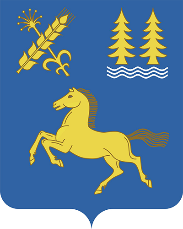 РЕШЕНИЕО внесении изменений в решение Совета сельского поселения Дуванский сельсовет муниципального района Дуванский район Республики Башкортостан от 21.01.2015 года № 188«Об утверждении Правил землепользования и застройки с. Дуван, д. Чертан, д. Кутрасовка, с. Калмаш, д. Бурцевка, д. Комсомольский, д. Октябрьский, д. Потаповка, с. Сафоновка сельского поселения Дуванский»В соответствии с Градостроительным кодексом Российской Федерации,Земельным кодексом Российской Федерации, Федеральным законом от 06.10.2003 г. №131-ФЗ «Об общих принципах организации местного самоуправления в Российской Федерации» (в редакции от 27.05.2014 №136- ФЗ). иными законами и нормативными правовыми актами Российского Федерации, Республики Башкортостан, Дуванского района Республики Башкортостан, документацией по территориальному планированию, Уставом сельского поселения Дуванский сельсовет муниципального района Дуванский район Республики Башкортостан, а также с учетом положений нормативных правовых актов и документов, определяющих основные направления социально-экономического и градостроительного развития сельского поселения Дуванский сельсовет муниципального района Дуванский район Республики Башкортостан, охраны и сохранения окружающей среды и рационального использования природных ресурсов, Совет сельского поселения Дуванский сельсовет муниципального района Дуванский район Республики Башкортостан решил:Внести изменения в Правила землепользования и застройки в сельском поселении Дуванский сельсовет муниципального района Дуванский район Республики Башкортостан, утвержденный решением Совета сельского поселения Дуванский сельсовет муниципального района Дуванский район Республики Башкортостан от 20.02.2015 года №188, по уточнению границы территориальных зон населённого пункта Чертан согласно приложенной схемы и координат. Контроль над выполнением данного решения возложить на постоянную комиссию Совета сельского поселения Дуванский сельсовет муниципального района Дуванский район Республики Башкортостан по управлению муниципальной собственностью и земельным отношениям.Настоящее решение обнародовать на информационном стенде Администрации сельского поселения Дуванский район сельсовет муниципального района Дуванский район Республики Башкортостан на сайте сельского поселения Дуванский сельсовет :http://duvan.spduvan.ru/.Глава сельского поселения                                                 И.А. Бурылов. № 138«12» марта 2021 г.Схемапо внесению изменений в правила землепользования и застройки в сельском поселении Дуванский сельсовет по границам территориальных зон д. Чертан Дуванского района Республики Башкортостан 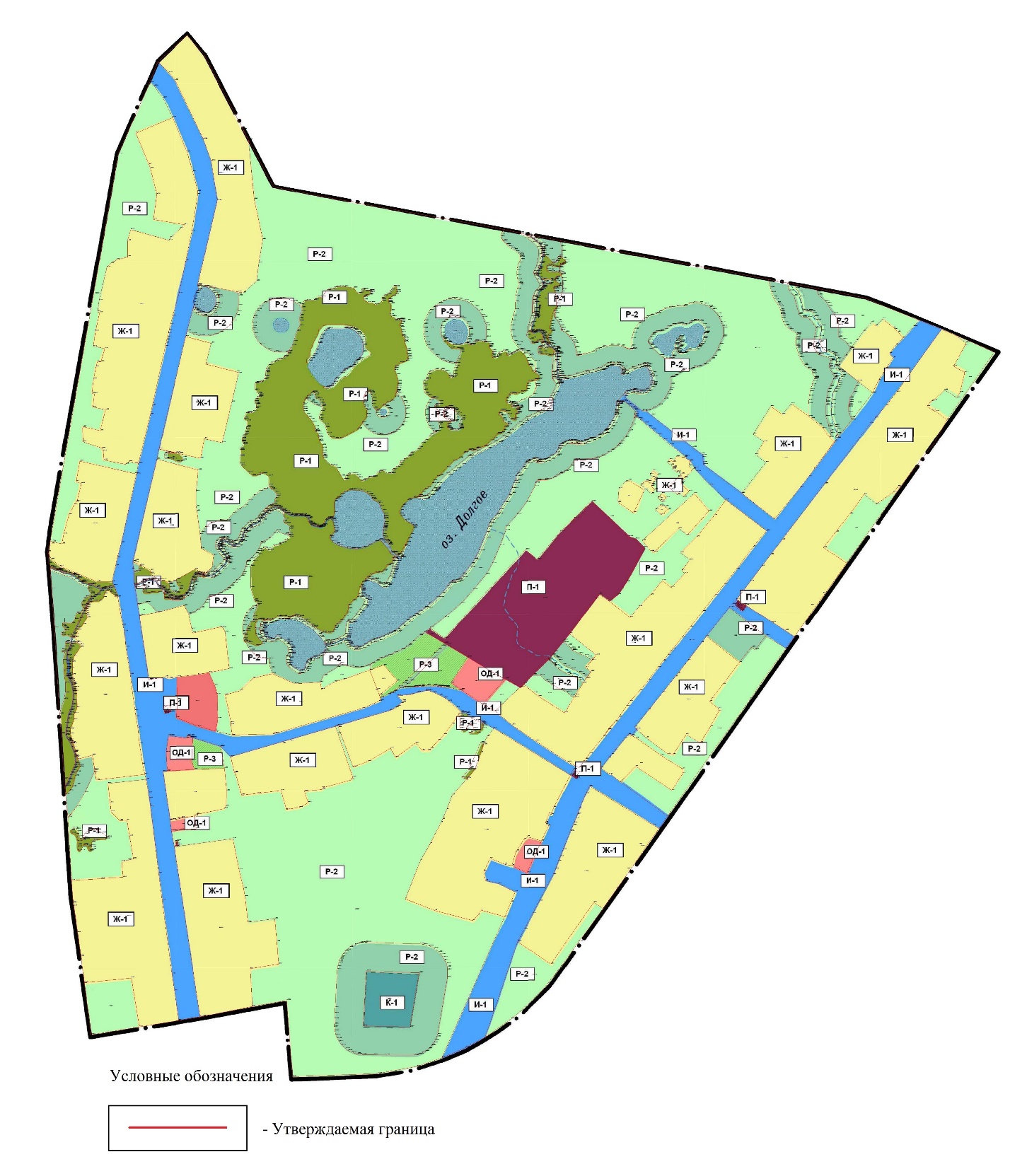 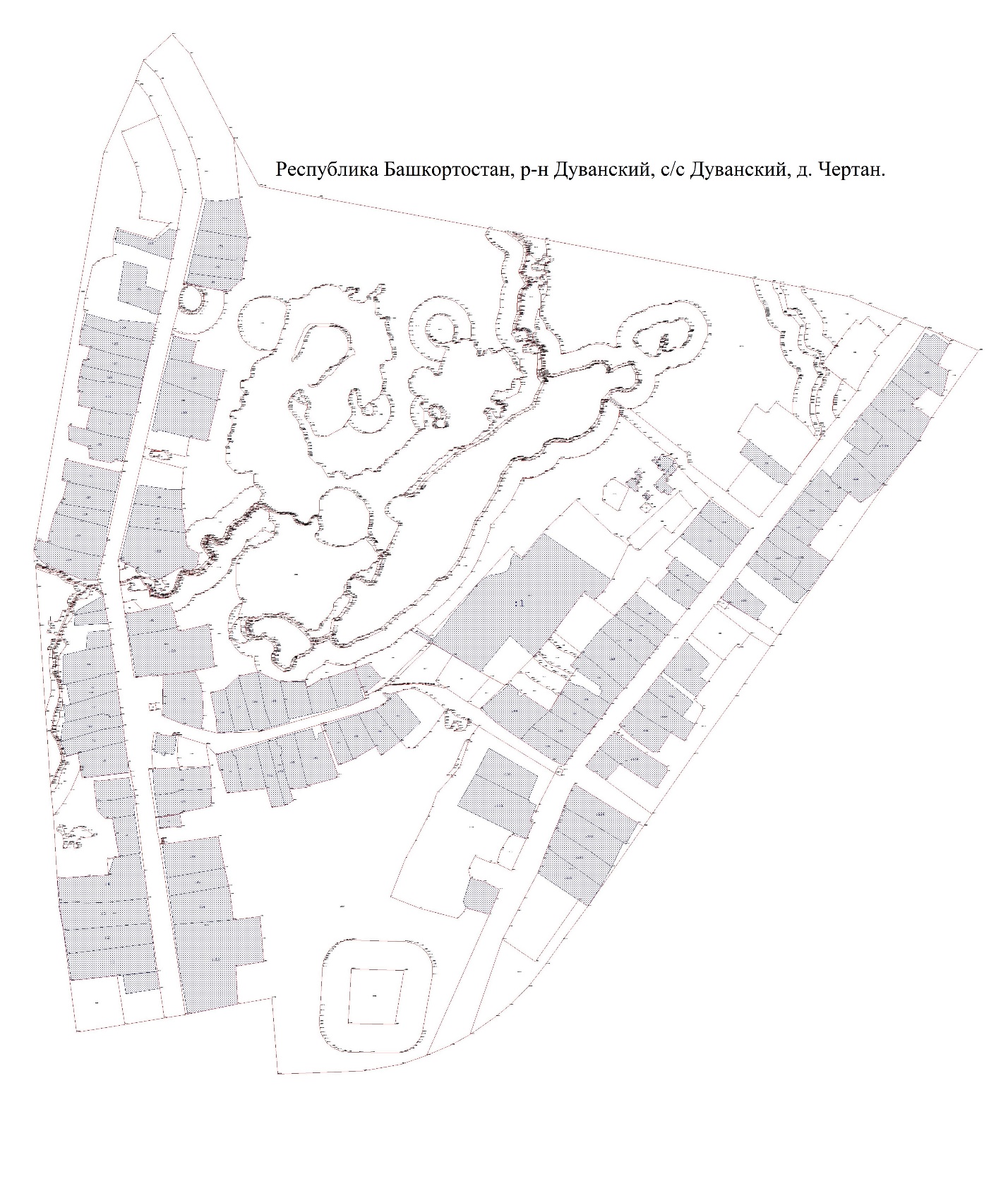 Координаты характерных точек территориальной зоны Ж-1.Координаты характерных точек территориальной зоны ОД-1.Координаты характерных точек территориальной зоны П-1.Координаты характерных точек территориальной зоны Р-1.Координаты характерных точек территориальной зоны Р-2.Координаты характерных точек территориальной зоны Р-2(1).Координаты характерных точек территориальной зоны Р-3.Координаты характерных точек территориальной зоны И-1.Координаты характерных точек территориальной зоны К-1.Обозначение характерных точек границКоординаты, мКоординаты, мОбозначение характерных точек границЗначение по XЗначение по YКонтур 476881768 457,802 292 185,012768 469,112 292 144,033768 460,342 292 138,264768 451,252 292 129,175768 468,432 292 063,866768 488,862 292 012,067768 555,832 292 038,468768 585,532 292 055,269768 622,022 292 073,9510768 627,922 292 076,9711768 644,572 292 084,2512768 669,852 292 093,4313768 695,912 292 117,1014768 711,852 292 130,1315768 716,972 292 133,8616768 743,552 292 142,9317768 760,712 292 148,7818768 771,972 292 154,5719768 786,302 292 165,9020768 704,452 292 299,1621768 648,382 292 270,4222768 636,102 292 266,0723768 637,432 292 262,3224768 621,652 292 256,2125768 621,002 292 257,5826768 618,562 292 256,9727768 616,552 292 261,5428768 589,802 292 249,1829768 597,132 292 224,5030768 592,502 292 218,6331768 572,632 292 206,1232768 569,362 292 204,2633768 546,602 292 197,5734768 549,222 292 185,0135768 559,502 292 159,7736768 536,432 292 148,2437768 520,742 292 151,6538768 515,382 292 174,7639768 501,192 292 203,3042768 483,612 292 195,89Контур 1715643768 788,382 292 411,3244768 817,952 292 435,5845768 849,002 292 460,9546768 875,742 292 481,9447768 881,722 292 486,8748768 904,522 292 504,8049768 935,402 292 527,5250768 946,502 292 536,6851768 901,222 292 594,0152768 863,072 292 565,5353768 837,832 292 545,3854768 832,732 292 542,1855768 820,372 292 557,5956768 815,382 292 557,5957768 789,712 292 543,7258768 760,932 292 526,0659768 775,352 292 501,2960768 740,192 292 478,3561768 740,912 292 470,3462768 769,602 292 431,11Контур 646263768 775,502 292 401,1064768 768,662 292 394,2265768 747,782 292 376,8566768 740,672 292 371,2369768 734,282 292 366,1970768 717,412 292 352,8771768 706,332 292 366,9472768 706,082 292 370,1073768 692,692 292 387,0574768 719,942 292 413,3775768 678,222 292 476,3376768 707,452 292 495,3477768 715,392 292 494,9178768 738,882 292 457,1279768 769,142 292 414,26Контур 695880769 499,572 292 844,0481769 483,762 292 863,1682769 481,562 292 865,8283769 476,922 292 870,5384769 466,362 292 879,1485769 454,562 292 867,1586769 439,382 292 855,4287769 431,502 292 861,6388769 413,162 292 849,9189769 403,682 292 843,3890769 392,282 292 836,2091769 370,922 292 826,2492769 417,922 292 765,9793769 434,942 292 777,8794769 445,612 292 785,8595769 461,202 292 797,5296769 478,402 292 810,3897769 493,872 292 824,2598769 487,182 292 831,19Контур 57129169769 130,442 292 640,98170769 184,122 292 570,61171769 156,672 292 549,81172769 119,572 292 519,07173769 091,852 292 491,60174769 079,872 292 507,95175769 060,972 292 493,44176769 056,002 292 498,80177769 031,412 292 475,21178769 043,412 292 459,29179769 018,282 292 439,17180768 997,982 292 419,11181768 979,302 292 402,99182769 007,602 292 366,98183769 019,732 292 349,44184769 011,782 292 343,35185768 950,992 292 297,44186768 913,832 292 344,75187768 892,152 292 326,19188768 885,172 292 335,70189768 865,482 292 321,83190768 844,622 292 308,99191768 813,112 292 289,60192768 841,712 292 244,24193768 847,732 292 236,45194768 863,362 292 217,91195768 816,472 292 168,25196768 791,732 292 197,97197768 763,622 292 239,33198768 727,292 292 295,11199768 717,862 292 314,86200768 728,232 292 322,52201768 732,332 292 325,55202768 741,712 292 332,49203768 771,712 292 356,83204768 783,222 292 365,60205768 783,902 292 365,19206768 797,792 292 377,33207768 805,262 292 383,59209768 824,352 292 397,03210768 833,092 292 403,12211768 851,892 292 420,19212768 870,012 292 435,42213768 892,392 292 452,12214768 903,852 292 461,13215768 912,782 292 468,53216768 919,542 292 473,97217768 924,302 292 477,82218768 944,272 292 493,85219768 962,472 292 508,01220768 990,012 292 530,30221769 017,582 292 551,65222769 036,342 292 567,37223769 063,692 292 588,96224769 102,362 292 618,18Контур 432225769 234,792 292 444,06226769 228,802 292 438,03227769 223,782 292 442,65228769 216,432 292 435,35229769 217,112 292 430,35230769 210,702 292 422,18231769 195,012 292 440,32232769 201,952 292 446,27233769 207,902 292 440,45234769 210,172 292 442,76235769 211,832 292 441,28236769 215,212 292 444,62237769 219,012 292 447,80238769 220,702 292 445,83239769 227,992 292 451,64Контур 1359240769 259,782 292 484,46241769 250,252 292 478,35242769 254,712 292 472,70243769 249,862 292 468,46244769 245,112 292 474,52245769 241,512 292 479,12246769 240,142 292 477,56247769 239,322 292 478,83248769 238,072 292 478,00249769 232,422 292 485,34250769 233,502 292 486,35251769 229,252 292 492,88252769 206,312 292 470,87253769 202,122 292 475,23254769 193,332 292 485,65255769 196,692 292 488,50256769 189,572 292 496,58257769 199,232 292 505,96258769 212,222 292 492,24259769 215,242 292 493,52260769 217,542 292 492,37261769 223,492 292 498,49262769 222,552 292 499,38263769 237,702 292 512,76264769 243,202 292 505,50265769 252,522 292 507,81266769 258,662 292 498,09Контур 4265267769 093,042 292 445,59268769 094,632 292 439,94269769 113,252 292 424,82270769 195,422 292 515,32271769 165,122 292 541,08272769 122,902 292 503,22273769 134,812 292 488,04Контур 196274769 175,062 292 455,69275769 167,352 292 447,50276769 158,282 292 457,84277769 167,662 292 469,69278769 172,832 292 464,44279769 172,832 292 458,23Контур 1611280769 218,572 292 400,59281769 215,712 292 395,10282769 204,102 292 384,28283769 179,952 292 382,33284769 161,682 292 409,76285769 201,272 292 428,53Контур 109690769 187,942 292 451,70691769 182,952 292 456,60692769 180,342 292 459,10693769 187,732 292 466,45694769 195,212 292 458,93Контур 28254361768 706,122 291 558,31362768 695,942 291 473,59363768 739,642 291 466,36364768 732,162 291 441,35365768 758,732 291 434,10366768 776,062 291 428,395738768 784,592 291 428,075737768 800,862 291 434,305736768 811,712 291 434,74367768 822,022 291 439,86368768 857,602 291 438,37369768 863,002 291 434,92370768 879,472 291 431,99371768 901,432 291 431,64372768 911,972 291 434,96373768 927,292 291 445,83374768 931,732 291 446,00375768 932,672 291 442,61376768 935,202 291 441,06377768 936,762 291 439,19378768 944,482 291 437,28379768 957,922 291 441,73380768 967,442 291 450,11381768 979,032 291 457,58382768 982,412 291 456,88383768 985,602 291 455,66384768 997,392 291 456,85385769 005,982 291 462,51386769 007,652 291 469,56387769 007,822 291 477,78388769 014,502 291 485,99389769 020,402 291 487,32390769 025,932 291 489,93391769 026,742 291 495,39392769 024,302 291 497,83393769 022,832 291 497,83394769 020,922 291 502,06395769 018,272 291 505,12396769 015,422 291 506,01397769 014,842 291 510,84398768 990,282 291 514,87399768 965,912 291 519,61400768 954,552 291 522,71401768 927,352 291 524,85402768 880,302 291 532,82403768 849,252 291 536,25404768 817,022 291 540,93405768 806,402 291 542,10406768 786,852 291 545,77407768 759,572 291 548,5891768 724,042 291 554,10Контур 33765518769 558,862 291 655,495728769 559,842 291 650,295729769 705,802 291 684,185730769 775,062 291 673,745731769 813,252 291 659,71532769 915,802 291 610,53533769 928,752 291 600,16505769 948,212 291 580,86506769 994,232 291 631,11507769 960,322 291 661,64509769 811,842 291 738,514061769 829,362 291 729,215728769 811,842 291 738,51513769 708,462 291 748,67514769 638,312 291 763,63515769 597,512 291 756,60516769 565,512 291 752,59517769 544,962 291 729,003700769 546,652 291 720,053723769 555,392 291 673,84Контур 563815732769 247,702 291 546,60439769 248,392 291 543,44440769 251,142 291 530,48441769 246,502 291 524,66442769 253,602 291 486,78443769 269,682 291 485,60444769 274,222 291 483,62445769 285,282 291 450,78446769 309,422 291 449,52447769 311,792 291 450,52448769 304,632 291 480,22449769 341,372 291 489,70450769 345,962 291 467,39451769 368,732 291 470,21452769 369,802 291 465,50453769 395,452 291 468,70454769 416,272 291 473,08455769 424,642 291 475,39456769 425,372 291 481,34457769 447,992 291 488,36458769 451,972 291 468,28459769 477,992 291 471,99460769 510,502 291 479,09461769 512,002 291 475,55462769 531,812 291 478,45464769 589,872 291 491,80465769 596,462 291 498,63466769 602,672 291 508,70467769 607,802 291 528,04468769 636,152 291 527,92469769 655,182 291 533,50470769 636,832 291 600,11471769 641,212 291 602,80472769 657,362 291 619,74473769 663,752 291 626,85474769 672,992 291 573,18475769 717,302 291 579,17476769 762,072 291 567,75477769 768,612 291 565,33478769 823,522 291 542,48479769 850,812 291 606,64480769 790,502 291 631,58481769 756,322 291 641,38482769 722,252 291 649,97483769 716,442 291 649,97484769 651,812 291 639,61485769 600,702 291 629,30486769 543,802 291 617,53487769 504,922 291 606,78488769 489,462 291 602,67489769 478,642 291 599,93490769 474,092 291 598,87491769 467,282 291 597,42492769 463,452 291 596,35493769 457,492 291 595,02494769 451,332 291 593,53499769 348,992 291 571,07500769 333,082 291 567,51Контур 17530534769 469,032 291 629,215727769 272,832 291 582,822482769 266,322 291 612,352481769 265,082 291 617,90542769 256,762 291 655,35543769 290,792 291 661,39544769 284,022 291 692,72545769 354,832 291 709,41546769 404,802 291 721,24547769 407,012 291 718,12548769 420,822 291 664,06549769 457,312 291 673,55Контур 18939551769 255,142 291 579,205725769 076,492 291 536,88556769 074,282 291 541,532495769 070,402 291 549,71557769 061,672 291 568,09558769 056,362 291 568,09559769 053,902 291 569,68560769 044,752 291 584,15561769 044,752 291 590,36562769 040,852 291 597,28563769 042,752 291 607,932506769 045,652 291 613,22564769 063,162 291 645,11565769 056,702 291 664,06566769 066,852 291 674,94567769 087,592 291 678,01568769 099,332 291 656,67569769 124,132 291 654,41570769 164,782 291 648,69571769 172,702 291 647,57572769 199,272 291 647,57550769 236,442 291 651,08Контур 19445423769 251,652 291 444,70424769 229,762 291 540,505733769 229,182 291 543,03433769 109,652 291 517,25434769 082,832 291 509,71435769 069,082 291 506,76408769 041,482 291 500,71409769 041,912 291 474,78410769 068,352 291 410,47411769 081,182 291 394,77412769 093,542 291 389,255734769 112,682 291 393,00414769 111,172 291 397,21415769 107,582 291 413,56416769 124,632 291 416,89417769 158,462 291 425,82418769 175,632 291 434,63419769 180,872 291 437,84420769 181,822 291 439,60155769 212,792 291 447,62422769 216,092 291 438,34Контур 14169573768 983,022 291 551,895735768 982,402 291 548,535735768 870,922 291 564,74589768 871,542 291 567,89588768 875,582 291 592,99587768 873,282 291 600,76586768 875,962 291 615,04585768 879,872 291 650,70584768 882,992 291 668,20583768 883,342 291 670,17582768 890,342 291 704,90581768 954,252 291 697,67580768 961,312 291 694,32579768 962,822 291 690,20578768 952,202 291 641,42577768 959,132 291 639,76576768 985,272 291 634,24575769 000,012 291 626,54574768 988,402 291 580,99Контур 20615629768 881,482 291 780,49630768 873,612 291 746,60631768 851,322 291 723,64594768 844,622 291 698,03595768 796,012 291 708,27596768 792,292 291 707,68597768 774,262 291 710,39604768 776,452 291 782,07605768 777,472 291 785,82617768 820,822 291 937,10618768 833,082 291 965,745721768 833,982 291 967,784395768 839,032 291 967,78621768 844,342 291 966,82622768 868,912 291 997,87623768 896,132 291 974,26346768 887,502 291 949,97624768 871,192 291 903,92625768 867,452 291 889,23626768 853,942 291 865,98627768 866,732 291 863,67369768 863,742 291 819,86Контур 8108355768 716,482 291 696,66357768 714,322 291 644,28358768 711,732 291 596,985715768 711,342 291 589,775714768 626,412 291 602,20346768 627,192 291 607,24347768 628,132 291 614,17348768 629,542 291 622,38349768 630,392 291 622,29350768 633,572 291 644,62351768 636,202 291 647,81352768 646,092 291 696,43353768 650,992 291 699,52354768 677,102 291 700,47Контур 42201326768 697,112 291 559,94325768 690,062 291 493,91324768 656,122 291 498,04323768 640,492 291 499,42321768 625,362 291 514,4273768 625,902 291 526,77319768 598,472 291 531,47318768 558,742 291 538,28316768 554,242 291 517,65315768 526,722 291 519,98314768 524,202 291 482,05312768 520,762 291 430,17311768 482,132 291 432,86310768 476,422 291 433,81309768 429,862 291 440,89308768 388,752 291 446,56307768 342,572 291 452,38306768 351,012 291 534,78305768 265,912 291 548,63345768 277,082 291 617,24344768 328,542 291 609,74343768 358,172 291 605,09338768 486,672 291 588,16337768 533,412 291 582,37331768 649,452 291 567,90330768 664,562 291 565,94329768 673,682 291 564,53Контур 34469297768 580,242 291 613,595716768 579,682 291 609,525717768 283,052 291 654,09287768 301,722 291 745,45288768 367,102 291 741,91289768 375,362 291 791,16290768 414,792 291 787,89291768 454,202 291 784,24292768 448,232 291 737,73293768 492,912 291 732,47294768 507,192 291 730,00295768 539,132 291 722,40296768 593,782 291 711,45Контур 17986632768 736,792 291 707,54633768 708,872 291 713,93634768 709,122 291 715,52635768 669,682 291 726,74636768 672,772 291 754,63637768 677,752 291 795,32638768 644,562 291 804,93910768 648,212 291 827,55640768 656,562 291 842,87641768 676,642 291 836,24642768 679,742 291 866,84643768 682,382 291 866,73644768 696,082 291 917,20645768 700,682 291 920,50646768 776,972 291 894,345719768 789,622 291 890,00Контур 15325659768 718,652 291 920,97660768 728,522 291 946,98661768 751,282 291 986,12662768 735,492 291 995,37663768 760,752 292 029,92664768 747,582 292 040,98665768 747,582 292 050,97666768 750,292 292 055,47667768 765,112 292 069,68668768 774,972 292 079,12669768 793,302 292 092,853633768 809,792 292 104,65670768 814,902 292 108,31671768 822,012 292 101,32672768 833,742 292 086,98673768 839,272 292 080,23674768 843,622 292 071,60675768 848,822 292 061,30676768 851,232 292 053,72677768 851,972 292 051,42678768 851,972 292 047,36679768 848,992 292 033,39680768 844,852 292 021,80681768 842,912 291 998,54682768 834,282 292 007,36683768 832,212 292 007,27684768 829,002 292 003,97685768 824,662 291 998,72686768 822,142 291 995,20687768 816,922 291 984,815720768 791,322 291 893,91658768 787,742 291 895,24Контур 30953695768 685,432 292 333,11696768 672,072 292 326,01697768 645,722 292 314,82698768 638,122 292 312,30699768 635,312 292 311,36700768 628,272 292 308,75704768 607,172 292 299,43705768 574,692 292 286,48706768 562,472 292 281,65707768 554,732 292 278,72708768 540,452 292 273,55709768 530,692 292 269,15710768 484,832 292 244,80711768 463,452 292 233,45712768 436,412 292 219,594404768 414,342 292 207,50714768 375,262 292 265,29715768 482,982 292 340,35716768 471,972 292 356,785722768 611,752 292 453,68721768 617,352 292 443,63Контур 54685120769 010,162 292 588,52122768 971,472 292 651,43123768 956,662 292 674,305554768 945,332 292 689,28127769 074,142 292 780,79128769 101,042 292 740,70129769 128,272 292 761,59130769 160,002 292 786,77131769 193,732 292 811,28132769 176,712 292 832,45133769 197,472 292 862,03134769 207,942 292 870,574987769 205,892 292 873,08135769 283,272 292 933,60136769 323,842 292 955,70137769 338,062 292 937,00138769 340,942 292 929,81139769 347,222 292 921,13140769 356,372 292 928,29141769 357,602 292 932,54142769 375,902 292 951,21143769 362,362 292 972,99144769 371,812 292 978,27145769 406,132 292 986,49146769 417,262 292 967,16147769 452,602 292 986,575667769 458,222 292 988,825668769 471,582 292 969,834989769 479,992 292 949,995669769 481,622 292 946,03156769 372,152 292 868,50157769 348,102 292 849,38158769 326,802 292 830,32159769 317,402 292 821,905670769 211,932 292 741,95166769 114,392 292 668,05683769 088,812 292 648,49167769 068,812 292 633,25168769 042,552 292 613,65Контур 17080107769 351,832 292 684,86106769 333,122 292 668,33105769 347,282 292 648,31104769 299,102 292 617,85103769 285,222 292 637,17102769 263,502 292 621,90101769 249,582 292 639,89100769 195,912 292 597,995671769 151,092 292 655,39116769 206,552 292 700,38115769 224,912 292 714,96114769 238,282 292 724,06111769 284,982 292 759,575217769 293,012 292 751,42110769 308,702 292 740,09109769 315,592 292 732,11108769 326,442 292 719,535201769 330,022 292 714,64Обозначение характерных точек границКоординаты, мКоординаты, мОбозначение характерных точек границЗначение по XЗначение по YКонтур 2711283768 771,092 291 631,09282768 769,112 291 630,80281768 773,042 291 604,312218768 773,802 291 599,182219768 744,852 291 595,30358768 711,732 291 596,98357768 714,322 291 644,282220768 729,832 291 639,742221768 769,702 291 641,452222768 769,702 291 638,02284768 770,672 291 638,072223768 773,072 291 637,862224768 773,072 291 631,672225768 771,062 291 631,67Контур 177728768 589,802 292 249,182231768 534,152 292 223,4733768 546,602 292 197,5732768 569,362 292 204,2631768 572,632 292 206,1230768 592,502 292 218,6329768 597,132 292 224,50Контур 5989586768 875,962 291 615,042216768 836,312 291 614,44387768 824,042 291 614,25397768 804,632 291 613,11396768 789,842 291 650,46395768 781,212 291 681,46394768 803,472 291 685,54393768 845,292 291 683,97392768 860,442 291 680,23583768 883,342 291 670,172217768 879,872 291 650,70Контур 39455532768 853,692 292 108,512228768 828,252 292 146,485723768 871,962 292 185,83949768 881,462 292 168,542226768 910,202 292 120,462227768 865,302 292 091,18Контур 905346768 627,192 291 607,245714768 626,412 291 602,205714768 607,282 291 604,22263768 607,692 291 609,67262768 608,552 291 616,60261768 609,172 291 621,56260768 610,892 291 647,51259768 633,572 291 644,62350768 633,572 291 644,62349768 630,392 291 622,29348768 629,542 291 622,38347768 628,132 291 614,17Контур 32898768 589,872 291 615,39897768 589,492 291 612,525718768 589,272 291 610,825718768 582,322 291 611,74900768 582,552 291 613,46899768 582,932 291 616,33Обозначение характерных точек границКоординаты, мКоординаты, мОбозначение характерных точек границЗначение по XЗначение по YКонтур 1202236768 704,542 292 299,342237768 714,322 292 304,172238768 709,522 292 313,882239768 699,442 292 308,90Контур 1282232768 812,842 291 592,632233768 815,132 291 603,682234768 825,902 291 601,452235768 824,262 291 590,28Контур 208120769 010,162 292 588,522240769 001,582 292 581,862241768 990,472 292 596,192242769 000,892 292 603,58Контур 504445525768 954,422 292 046,485673768 961,232 292 054,805674768 943,052 292 079,85927769 029,372 292 158,955675769 097,302 292 220,995676769 080,852 292 241,895677769 128,452 292 281,655678769 181,342 292 336,292282769 181,342 292 336,292283769 120,322 292 401,422243769 115,862 292 412,212285769 101,242 292 426,96940769 041,782 292 398,10941769 019,362 292 381,85182769 007,602 292 366,98183769 019,732 292 349,44184769 011,782 292 343,35185768 950,992 292 297,44945768 939,572 292 288,814961768 936,502 292 286,32946768 919,132 292 272,204960768 913,942 292 267,674959768 906,182 292 260,834950768 879,472 292 233,93194768 863,362 292 217,915679768 858,022 292 212,25949768 881,462 292 168,542226768 910,202 292 120,465501768 931,502 292 084,825502768 934,492 292 079,82950768 949,402 292 054,87Обозначение характерных точек границКоординаты, мКоординаты, мОбозначение характерных точек границЗначение по XЗначение по YКонтур 10792286768 572,592 291 460,052287768 572,592 291 463,152288768 575,502 291 466,102289768 578,542 291 466,102290768 581,672 291 464,192291768 587,342 291 465,182292768 591,252 291 469,512293768 593,232 291 489,032294768 595,132 291 492,962295768 596,732 291 492,962296768 603,512 291 484,602297768 608,922 291 474,952298768 610,022 291 471,572299768 610,022 291 466,602300768 607,722 291 458,642301768 601,112 291 452,682302768 594,512 291 452,182303768 592,172 291 450,572304768 590,842 291 448,862305768 592,882 291 446,332306768 597,122 291 443,892307768 606,392 291 441,792308768 610,352 291 438,302309768 612,412 291 433,942310768 608,042 291 429,192311768 603,292 291 430,232312768 600,872 291 436,492313768 595,082 291 439,772314768 588,962 291 441,042315768 583,472 291 441,772316768 579,452 291 441,022317768 573,072 291 441,022318768 573,072 291 446,012319768 578,912 291 449,342320768 583,212 291 451,112321768 583,542 291 453,332322768 581,322 291 457,142323768 579,822 291 458,83Контур 9162395768 944,892 291 430,592396768 950,952 291 432,672397768 977,522 291 444,802398768 993,472 291 452,432399769 002,282 291 455,682400769 008,462 291 458,502401769 014,272 291 463,462402769 014,982 291 463,622403769 018,082 291 470,062404769 019,812 291 474,102405769 024,932 291 479,042406769 029,302 291 481,582407769 031,492 291 474,432408769 036,432 291 462,722409769 036,392 291 461,002410769 033,602 291 459,062411769 029,302 291 459,322412769 025,522 291 460,932413769 022,122 291 463,743650769 019,672 291 463,352415769 015,382 291 455,752416769 011,562 291 451,392417769 006,442 291 448,052418769 000,912 291 448,472419768 998,812 291 450,472420768 994,692 291 450,472421768 989,732 291 447,652422768 987,162 291 439,282423768 976,192 291 435,662424768 969,092 291 430,595754768 970,112 291 414,922425768 964,792 291 414,252426768 961,072 291 417,912427768 959,522 291 419,522428768 956,492 291 419,162429768 956,062 291 417,505753768 954,602 291 413,882430768 951,062 291 412,622431768 948,412 291 413,282432768 948,382 291 423,892433768 944,642 291 429,13Контур 948397769 014,842 291 510,84396769 015,422 291 506,01395769 018,272 291 505,12394769 020,922 291 502,06393769 022,832 291 497,83392769 024,302 291 497,83391769 026,742 291 495,39390769 025,932 291 489,93389769 020,402 291 487,32388769 014,502 291 485,99387769 007,822 291 477,78386769 007,652 291 469,56385769 005,982 291 462,51384768 997,392 291 456,85383768 985,602 291 455,66382768 982,412 291 456,88381768 979,032 291 457,58380768 967,442 291 450,11379768 957,922 291 441,73378768 944,482 291 437,282374768 944,042 291 432,632375768 950,492 291 434,942376768 957,722 291 438,232377768 962,662 291 440,482378768 984,282 291 450,332379768 989,352 291 452,382380768 996,482 291 455,662381768 999,952 291 456,782382769 004,852 291 459,072383769 008,162 291 460,742384769 010,432 291 462,382385769 014,332 291 466,322386769 017,552 291 474,132387769 024,132 291 480,942388769 027,522 291 482,792389769 028,872 291 483,882390769 030,322 291 495,032391769 032,592 291 501,832392769 033,062 291 505,50Контур 1113412769 093,542 291 389,25411769 081,182 291 394,77410769 068,352 291 410,47409769 041,912 291 474,78408769 041,482 291 500,712445769 035,212 291 503,582446769 032,602 291 494,592447769 031,512 291 489,222448769 030,912 291 485,442449769 030,912 291 483,372450769 033,652 291 474,012451769 036,982 291 466,772452769 041,022 291 454,122453769 042,972 291 448,022454769 048,762 291 442,262455769 049,012 291 440,782456769 051,852 291 438,072457769 055,022 291 434,272458769 055,192 291 433,082459769 058,812 291 419,722460769 060,152 291 412,672461769 062,752 291 409,332462769 063,802 291 407,212463769 063,462 291 404,412464769 066,192 291 397,692465769 068,492 291 394,132466769 074,002 291 389,77Контур 3662473769 255,892 291 597,242474769 255,892 291 602,132475769 255,112 291 606,262476769 250,702 291 613,032477769 250,412 291 614,982478769 250,412 291 620,632479769 253,692 291 623,982480769 257,872 291 623,982481769 265,082 291 617,902482769 266,322 291 612,352483769 265,702 291 611,822484769 266,292 291 596,862485769 265,882 291 594,012486769 264,192 291 592,272487769 261,132 291 591,252488769 256,712 291 592,96Контур 21062489769 058,502 291 538,922492769 059,892 291 543,812493769 062,212 291 548,172494769 067,692 291 548,172495769 070,402 291 549,71557769 061,672 291 568,09558769 056,362 291 568,09559769 053,902 291 569,68560769 044,752 291 584,15561769 044,752 291 590,36562769 040,852 291 597,282496769 037,922 291 599,902497769 036,742 291 600,542498769 031,022 291 601,182499769 025,312 291 606,832500769 022,672 291 609,852501769 021,952 291 613,072502769 027,592 291 618,012503769 029,082 291 619,312504769 033,222 291 619,312505769 038,812 291 613,882506769 045,652 291 613,22564769 063,162 291 645,11565769 056,702 291 664,062507769 054,362 291 664,622508769 056,722 291 655,552509769 057,092 291 648,952510769 055,942 291 645,372511769 054,172 291 643,082512769 048,962 291 640,012513769 036,612 291 636,352514769 031,302 291 635,172515769 025,112 291 632,472516769 021,652 291 627,842517769 016,782 291 619,132518769 015,012 291 615,412519769 015,602 291 611,032520769 017,692 291 602,662521769 021,222 291 598,802522769 026,672 291 594,262523769 027,372 291 594,092524769 032,552 291 588,872525769 033,782 291 583,942526769 043,052 291 578,942527769 044,792 291 577,402528769 046,122 291 571,592529769 046,532 291 569,832530769 046,532 291 564,412531769 045,152 291 560,112532769 040,852 291 550,392533769 037,582 291 539,46Контур 6522536769 035,402 291 539,842537769 036,242 291 544,092538769 038,962 291 552,252539769 042,472 291 558,522540769 043,962 291 564,542541769 044,422 291 565,082542769 044,692 291 571,332543769 042,732 291 576,662544769 033,522 291 581,352545769 032,032 291 583,112546769 030,692 291 588,482547769 029,302 291 588,482548769 026,422 291 586,612549769 023,032 291 581,162550769 023,032 291 569,062551769 021,402 291 563,972552769 021,402 291 558,762553769 023,672 291 554,412554769 027,222 291 554,412555769 030,522 291 558,282556769 033,862 291 558,742557769 035,162 291 556,992558769 034,452 291 554,022559769 031,372 291 540,75Контур 1812562769 025,342 291 593,022563769 022,742 291 592,432564769 012,012 291 592,432565769 011,542 291 594,372566769 011,542 291 597,142567769 012,522 291 600,292568769 010,582 291 609,312569769 009,962 291 614,202570769 009,962 291 619,832571769 011,532 291 622,952572769 015,732 291 627,292573769 018,492 291 628,292574769 019,702 291 628,062575769 015,642 291 621,342576769 014,102 291 618,162577769 013,592 291 616,392578769 012,942 291 616,182579769 012,942 291 613,062580769 013,742 291 612,492581769 013,542 291 609,992582769 014,072 291 609,842583769 015,122 291 605,162584769 016,232 291 601,342585769 016,232 291 600,012586769 017,312 291 600,012587769 020,302 291 596,932588769 021,862 291 595,792589769 022,782 291 595,42Контур 39053409769 610,022 292 250,543410769 597,682 292 248,883411769 595,562 292 247,863412769 588,252 292 245,673413769 586,152 292 244,563414769 582,112 292 242,413415769 577,782 292 242,163416769 568,802 292 248,443417769 568,802 292 265,563418769 566,972 292 266,933419769 565,552 292 266,933420769 560,982 292 263,003421769 560,982 292 262,133422769 559,882 292 261,193423769 559,882 292 252,163424769 558,942 292 252,163425769 558,942 292 252,753426769 556,502 292 252,753427769 556,502 292 252,293428769 554,382 292 252,293429769 551,442 292 249,873430769 549,522 292 246,243431769 546,772 292 244,053432769 539,432 292 241,243433769 535,612 292 240,213434769 528,252 292 240,213435769 528,252 292 239,713436769 517,682 292 239,713437769 517,462 292 239,113438769 510,342 292 239,113439769 510,342 292 238,533440769 506,032 292 238,533441769 506,032 292 238,033442769 503,342 292 238,033443769 493,532 292 234,203444769 485,652 292 232,013445769 479,842 292 231,853446769 476,962 292 233,723447769 476,962 292 235,293448769 478,362 292 237,713449769 480,162 292 240,153450769 480,162 292 242,293451769 478,182 292 246,973452769 477,382 292 248,843453769 475,702 292 250,733454769 473,722 292 251,393455769 473,612 292 251,823456769 470,972 292 251,823457769 468,732 292 252,473458769 464,272 292 253,493459769 459,292 292 255,213460769 456,972 292 257,613461769 456,972 292 263,883462769 459,842 292 263,883463769 463,032 292 260,533464769 465,072 292 260,533465769 465,072 292 259,913466769 468,702 292 259,913467769 471,432 292 261,023468769 477,212 292 266,323469769 479,922 292 266,323470769 481,902 292 263,913471769 485,952 292 263,703472769 489,762 292 264,893473769 494,532 292 264,893474769 513,342 292 269,913475769 513,342 292 270,883476769 519,132 292 275,133477769 538,462 292 275,313478769 546,622 292 271,963479769 548,112 292 271,963480769 551,622 292 269,913481769 553,492 292 270,113482769 553,492 292 270,753483769 555,402 292 270,753484769 555,402 292 274,673485769 556,652 292 278,363486769 558,492 292 280,173487769 560,652 292 280,173488769 564,922 292 274,613489769 567,782 292 272,123490769 569,142 292 272,453491769 571,902 292 273,703492769 572,042 292 275,043493769 577,192 292 284,493494769 578,092 292 284,493495769 579,882 292 283,393496769 581,412 292 274,333497769 581,932 292 265,843498769 581,932 292 260,583499769 585,422 292 258,233500769 591,232 292 258,233501769 593,122 292 261,513502769 593,122 292 265,003503769 591,232 292 269,603504769 590,362 292 273,383505769 590,362 292 278,893506769 591,862 292 281,303507769 594,822 292 281,753508769 594,822 292 284,933509769 595,422 292 284,933510769 595,522 292 287,693511769 598,442 292 290,493512769 600,482 292 290,493513769 604,402 292 287,183514769 605,782 292 284,593515769 609,222 292 279,863516769 607,182 292 277,573517769 602,802 292 276,473518769 600,002 292 274,133519769 599,332 292 274,133520769 597,072 292 271,693521769 597,072 292 268,613522769 597,572 292 267,523523769 600,692 292 266,063524769 610,022 292 256,74Контур 4283383769 459,092 292 253,083384769 459,092 292 251,703385769 458,242 292 251,703386769 458,242 292 248,593387769 461,602 292 245,393388769 461,602 292 241,383389769 457,382 292 237,043390769 457,382 292 236,223391769 456,732 292 236,223392769 456,732 292 232,643393769 458,582 292 230,733394769 464,612 292 228,923395769 470,842 292 222,943396769 476,552 292 224,713397769 479,072 292 229,893398769 477,482 292 230,863399769 476,692 292 230,993400769 474,862 292 232,763401769 474,862 292 235,983402769 475,422 292 236,513403769 478,132 292 241,053404769 477,082 292 244,623405769 475,372 292 247,983406769 472,632 292 249,673407769 467,502 292 250,753408769 464,852 292 251,35Контур 3433364769 452,752 292 259,453365769 447,932 292 255,313366769 451,252 292 248,113367769 451,252 292 245,963368769 450,462 292 245,603369769 450,592 292 244,033370769 446,022 292 242,693371769 442,102 292 242,693372769 441,622 292 243,473373769 439,102 292 243,473374769 437,982 292 246,953375769 437,982 292 255,713376769 435,872 292 261,493377769 435,872 292 266,993378769 437,102 292 268,873379769 444,772 292 270,823380769 445,992 292 270,823381769 448,782 292 266,693382769 449,852 292 265,09Контур 305333525769 163,522 291 799,923526769 160,412 291 805,003527769 157,622 291 811,493528769 157,222 291 813,223529769 156,652 291 817,673530769 156,222 291 817,973531769 156,222 291 826,263532769 156,792 291 826,693533769 156,792 291 832,163534769 156,182 291 832,293535769 156,182 291 834,413536769 155,672 291 834,703537769 155,672 291 836,073525769 155,172 291 836,413539769 155,172 291 838,223540769 154,632 291 838,453526769 154,632 291 839,393527769 151,212 291 841,943528769 145,472 291 843,753529769 143,832 291 844,273530769 141,152 291 846,543531769 140,332 291 846,543532769 138,622 291 850,823533769 138,622 291 853,203534769 137,012 291 857,223535769 137,012 291 860,983536769 136,402 291 861,183537769 136,402 291 865,443538769 137,462 291 866,593539769 137,462 291 867,023540769 140,442 291 869,923541769 147,442 291 873,613542769 150,732 291 876,853543769 151,912 291 878,503544769 151,912 291 879,653545769 151,232 291 881,393546769 149,582 291 884,103547769 147,932 291 885,113548769 143,502 291 886,303549769 137,902 291 887,293550769 133,962 291 888,503551769 130,182 291 888,503525769 128,372 291 887,773526769 125,872 291 884,973527769 121,352 291 880,773528769 120,102 291 880,773529769 120,102 291 880,323530769 117,372 291 880,323531769 111,412 291 884,543532769 107,312 291 891,813533769 104,892 291 896,103534769 101,082 291 909,453535769 099,572 291 917,843536769 099,572 291 922,993537769 098,812 291 923,183538769 098,812 291 927,273539769 101,052 291 936,863540769 101,892 291 940,463541769 105,072 291 947,593542769 111,752 291 959,283543769 114,662 291 965,873544769 114,512 291 967,963545769 112,342 291 970,073546769 108,542 291 973,003547769 100,342 291 980,863548769 091,302 291 985,543549769 086,872 291 994,783550769 083,202 291 991,933551769 081,872 291 990,053552769 081,872 291 989,373553769 077,262 291 989,373554769 072,572 291 985,283555769 070,232 291 980,263556769 061,422 291 974,083557769 059,762 291 972,623558769 057,562 291 965,813559769 057,562 291 960,213560769 053,202 291 950,393561769 049,302 291 944,873562769 045,162 291 941,563563769 043,012 291 940,873564769 041,882 291 939,783565769 041,332 291 938,153566769 040,142 291 936,893567769 035,052 291 935,073568769 031,302 291 931,583569769 019,282 291 930,303570769 014,612 291 927,523571769 008,422 291 919,793572769 000,622 291 912,733573768 993,992 291 912,733574768 987,332 291 909,803575768 981,072 291 905,763576768 973,552 291 899,253577768 969,552 291 895,353578768 967,432 291 891,903579768 964,132 291 888,593580768 961,782 291 888,593581768 959,582 291 887,813582768 955,792 291 885,833583768 952,682 291 881,173584768 952,682 291 877,463585768 954,332 291 867,853586768 964,252 291 852,733587768 974,922 291 839,063588768 981,542 291 828,143525768 983,382 291 821,663526768 983,382 291 818,643527768 979,842 291 811,433528768 979,842 291 807,183529768 981,102 291 798,943530768 981,102 291 791,913531768 980,682 291 788,783532768 975,862 291 779,893533768 975,862 291 770,993534768 974,712 291 768,403535768 974,712 291 763,843536768 976,122 291 759,263537768 976,122 291 755,983538768 969,382 291 750,423539768 959,872 291 750,423540768 957,372 291 751,273541768 949,892 291 751,443542768 947,142 291 753,763543768 943,222 291 755,823544768 941,002 291 758,263545768 936,682 291 763,013546768 935,442 291 763,013547768 932,702 291 760,593548768 930,092 291 752,963549768 930,092 291 751,343550768 935,412 291 739,243551768 936,582 291 736,583552768 937,622 291 730,823553768 939,422 291 730,083554768 942,742 291 730,083555768 947,292 291 731,273556768 954,912 291 734,963557768 958,292 291 734,963558768 962,832 291 737,413559768 970,892 291 742,403560768 973,522 291 746,643561768 975,132 291 746,583562768 975,132 291 747,083563768 981,072 291 747,083564769 001,822 291 754,333565769 005,922 291 754,333566769 007,282 291 749,973567769 009,682 291 748,373568769 031,412 291 742,683569769 068,862 291 742,683570769 077,582 291 746,673571769 083,502 291 750,343572769 088,832 291 755,563573769 094,612 291 758,693574769 100,722 291 763,763575769 100,722 291 765,873576769 099,152 291 769,903577769 097,132 291 772,453578769 097,132 291 775,913579769 104,052 291 781,673580769 105,862 291 789,533581769 108,062 291 792,513582769 109,532 291 797,523583769 113,572 291 801,263584769 118,812 291 809,763585769 121,892 291 809,763586769 125,192 291 808,423587769 132,982 291 810,743588769 136,692 291 810,853589769 143,532 291 805,273590769 143,702 291 801,133591769 146,792 291 798,723592769 150,892 291 801,14Контур 8483608768 797,982 292 142,653609768 796,432 292 145,853610768 794,492 292 147,243611768 791,882 292 147,003612768 789,962 292 146,103613768 785,832 292 146,103614768 777,352 292 137,033615768 777,352 292 122,233616768 780,122 292 126,493617768 780,122 292 129,323618768 782,132 292 131,733619768 785,862 292 131,113620768 792,092 292 129,053621768 793,042 292 126,273622768 793,042 292 122,973623768 790,512 292 120,153624768 785,242 292 117,423625768 783,672 292 117,423626768 780,802 292 114,593627768 780,802 292 111,503628768 785,892 292 107,803629768 790,412 292 106,443630768 795,412 292 107,523631768 801,172 292 107,523632768 806,912 292 106,563633768 809,792 292 104,65670768 814,902 292 108,313634768 813,412 292 110,553635768 813,412 292 116,703636768 812,422 292 118,653637768 808,632 292 120,013638768 804,052 292 126,393639768 800,182 292 135,37Контур 3413599768 698,362 292 119,113600768 699,712 292 118,063601768 699,712 292 110,023602768 712,212 292 121,033603768 715,782 292 123,293604768 718,032 292 124,273605768 761,092 292 142,913606768 760,222 292 144,923607768 757,402 292 147,6516768 743,552 292 142,9315768 716,972 292 133,8614768 711,852 292 130,13Контур 932590769 043,782 291 640,642591769 047,982 291 641,712592769 052,212 291 644,072593769 054,532 291 647,352594769 055,092 291 649,642595769 055,092 291 654,502596769 051,812 291 664,472597769 050,322 291 662,172598769 050,322 291 659,252599769 051,902 291 654,622600769 051,902 291 651,652601769 049,282 291 648,452602769 044,872 291 644,08Внешний контур 1029792603769 519,222 291 831,042604769 524,072 291 830,352605769 530,862 291 836,082606769 531,882 291 840,442607769 531,882 291 852,192608769 532,732 291 852,192609769 532,732 291 853,802610769 537,532 291 859,062611769 537,532 291 866,262612769 549,472 291 875,422613769 550,972 291 877,802614769 550,972 291 884,542615769 553,712 291 888,262616769 555,432 291 892,182617769 555,912 291 897,102618769 555,912 291 905,472619769 553,642 291 921,112620769 543,772 291 929,682621769 543,772 291 932,622622769 546,492 291 934,692623769 550,342 291 935,802624769 550,982 291 937,282625769 550,982 291 940,952626769 548,152 291 943,622627769 548,152 291 948,522628769 549,492 291 950,162629769 549,492 291 950,682630769 548,752 291 951,462631769 546,782 291 951,462632769 546,782 291 950,912633769 545,212 291 951,012634769 542,962 291 949,882635769 541,222 291 948,072636769 539,992 291 940,652637769 537,462 291 938,302638769 536,872 291 938,742639769 532,802 291 939,542640769 527,952 291 947,772641769 527,952 291 953,242642769 524,362 291 959,052643769 524,362 291 960,352644769 530,602 291 971,552645769 533,272 291 971,552646769 533,272 291 970,932647769 535,942 291 970,542648769 540,012 291 974,042649769 542,712 291 980,162650769 543,172 291 981,202651769 546,572 291 984,412652769 549,842 291 987,132653769 556,512 291 991,502654769 556,512 291 994,932655769 555,332 291 996,222656769 548,872 291 996,222657769 548,662 291 996,772658769 545,742 291 996,772659769 541,752 291 993,922660769 539,052 291 988,772661769 533,992 291 981,932662769 533,212 291 981,932663769 533,212 291 982,462664769 530,972 291 982,362665769 530,972 291 982,882666769 528,402 291 983,152667769 528,402 291 983,942668769 526,032 291 986,402669769 514,052 291 986,472670769 506,922 291 984,902671769 504,202 291 987,272672769 503,402 291 990,222673769 498,202 291 996,492674769 498,202 291 999,522675769 498,902 292 001,162676769 498,902 292 003,362677769 498,272 292 003,652678769 498,272 292 005,032679769 496,002 292 005,132680769 495,872 292 004,582681769 493,192 292 004,582682769 489,922 292 002,432683769 486,382 292 002,252684769 484,972 292 003,582685769 480,012 292 005,072686769 476,572 292 005,612687769 471,442 292 006,692688769 469,802 292 006,692689769 467,882 292 009,052690769 465,082 292 010,672691769 462,252 292 010,672692769 459,862 292 009,772693769 458,532 292 010,672694769 446,172 292 014,582695769 443,052 292 014,582696769 443,052 292 015,262697769 437,572 292 015,262698769 437,502 292 015,832699769 433,702 292 015,832700769 433,702 292 016,432701769 429,482 292 016,432702769 425,932 292 012,932703769 423,282 292 004,562704769 423,282 292 002,812705769 415,952 291 994,912706769 415,952 291 993,802707769 413,262 291 993,802708769 413,262 291 993,132709769 410,382 291 993,132710769 401,962 291 996,472711769 390,562 291 998,572712769 385,772 291 998,772713769 385,772 291 998,102714769 382,752 291 998,262715769 382,752 291 997,592716769 378,972 291 997,762717769 378,972 291 997,012718769 375,032 291 997,222719769 375,032 291 996,472720769 373,302 291 996,652721769 370,142 291 995,442722769 363,652 291 993,212723769 356,452 291 985,872724769 353,982 291 979,792725769 348,922 291 972,042726769 340,692 291 963,932727769 340,692 291 961,442728769 344,072 291 957,002729769 350,842 291 953,692730769 355,212 291 954,302731769 355,792 291 954,692732769 361,072 291 954,692733769 366,852 291 952,462734769 370,112 291 951,472735769 371,272 291 951,472736769 373,402 291 948,832737769 373,692 291 945,972738769 371,472 291 942,672739769 364,642 291 940,082740769 357,502 291 938,642741769 353,342 291 938,642742769 348,652 291 940,172743769 346,352 291 940,172744769 342,332 291 943,722745769 339,712 291 944,712746769 333,512 291 944,712747769 333,512 291 944,092748769 328,612 291 944,092749769 308,242 291 929,392750769 306,762 291 928,012751769 291,312 291 898,212752769 290,992 291 889,242753769 292,812 291 881,532754769 300,032 291 876,502755769 310,622 291 873,132756769 315,112 291 871,432757769 322,292 291 864,742758769 325,562 291 862,462759769 330,392 291 862,462760769 338,042 291 864,782761769 341,372 291 866,492762769 348,992 291 866,932763769 352,402 291 864,832764769 357,232 291 862,582765769 360,112 291 860,142766769 361,592 291 856,042767769 367,182 291 854,212768769 370,092 291 854,212769769 372,332 291 851,772770769 372,332 291 850,082771769 370,562 291 847,342772769 365,932 291 843,302773769 364,602 291 840,562774769 360,062 291 837,402775769 356,632 291 835,682776769 351,772 291 834,062777769 349,822 291 833,642778769 344,852 291 833,642779769 344,852 291 834,322780769 341,602 291 834,322781769 341,602 291 834,882782769 338,352 291 834,882783769 333,052 291 840,352784769 328,362 291 842,572785769 324,652 291 846,922786769 319,372 291 850,192787769 311,882 291 854,032788769 306,622 291 854,162789769 304,692 291 855,172790769 303,272 291 855,172791769 303,272 291 857,042792769 302,122 291 858,652793769 297,482 291 860,242794769 293,912 291 860,242795769 293,912 291 860,882796769 292,162 291 861,312797769 288,072 291 862,292798769 286,082 291 862,522799769 279,742 291 866,992800769 274,612 291 867,852801769 269,552 291 867,852802769 264,142 291 867,482803769 264,102 291 868,122804769 261,672 291 868,122805769 261,672 291 868,742806769 259,402 291 868,812807769 259,422 291 869,262808769 257,372 291 869,262809769 244,722 291 882,212810769 243,532 291 887,922811769 238,842 291 892,542812769 225,542 291 900,052813769 219,712 291 904,392814769 219,712 291 906,702815769 220,422 291 907,472816769 224,982 291 907,472817769 227,842 291 909,772818769 229,562 291 914,272819769 229,562 291 922,692820769 226,792 291 926,802821769 222,822 291 930,522822769 217,582 291 934,462823769 217,582 291 938,712824769 219,732 291 940,312825769 222,482 291 945,992826769 223,662 291 948,412827769 223,662 291 954,642828769 224,422 291 954,942829769 224,422 291 956,422830769 230,932 291 962,812831769 234,052 291 966,762832769 234,782 291 968,402833769 234,782 291 972,782834769 230,422 291 981,742835769 230,192 291 987,822836769 231,132 291 988,582837769 235,202 291 988,582838769 237,502 291 990,532839769 241,302 291 996,072840769 244,872 292 001,732841769 248,102 292 001,942842769 250,822 292 003,182843769 254,622 292 009,362844769 259,142 292 016,052845769 260,372 292 019,002846769 261,912 292 019,002847769 265,882 292 020,882848769 271,402 292 032,512849769 275,272 292 035,622850769 283,462 292 040,582851769 287,952 292 046,782852769 294,362 292 053,562853769 297,542 292 055,642854769 300,722 292 059,992855769 304,082 292 066,612856769 308,872 292 071,852857769 314,852 292 071,852858769 317,562 292 070,112859769 334,572 292 070,112860769 339,232 292 069,632861769 346,382 292 063,042862769 348,782 292 063,042863769 350,292 292 064,462864769 350,292 292 070,042865769 350,962 292 071,332866769 355,782 292 071,332867769 361,532 292 064,712868769 361,812 292 058,672869769 366,372 292 050,942870769 369,722 292 047,002871769 375,892 292 044,792872769 382,442 292 044,792873769 384,692 292 043,582874769 391,422 292 043,582875769 394,092 292 048,552876769 395,682 292 048,552877769 402,092 292 050,272878769 407,092 292 053,242879769 411,642 292 064,242880769 411,642 292 074,132881769 408,902 292 081,602882769 403,262 292 086,942883769 400,332 292 088,132884769 398,552 292 088,342885769 397,212 292 089,452886769 397,212 292 093,032887769 400,432 292 095,642888769 402,642 292 096,132889769 408,602 292 096,132890769 413,202 292 097,252891769 416,942 292 099,452892769 428,322 292 102,682893769 441,372 292 108,512894769 445,272 292 108,512895769 447,572 292 106,302896769 447,742 292 101,052897769 448,872 292 090,672898769 459,662 292 079,692899769 463,612 292 077,512900769 465,432 292 077,652901769 465,432 292 080,362902769 460,552 292 084,702903769 458,532 292 086,512904769 457,622 292 086,512905769 457,622 292 088,162906769 454,752 292 094,642907769 454,442 292 106,162908769 457,092 292 115,592909769 457,522 292 117,092910769 457,602 292 119,532911769 455,062 292 123,242912769 455,062 292 124,522913769 454,262 292 124,792914769 454,342 292 126,512915769 454,902 292 127,162916769 454,902 292 127,922917769 458,682 292 130,372918769 460,892 292 132,392919769 461,582 292 134,842920769 461,582 292 145,442921769 459,332 292 149,422922769 459,332 292 155,382923769 455,462 292 158,792924769 453,542 292 158,792925769 451,952 292 157,702926769 449,692 292 157,702927769 444,202 292 163,832928769 440,782 292 163,832929769 440,482 292 163,312930769 438,222 292 163,312931769 438,222 292 162,762932769 434,942 292 162,762933769 432,242 292 164,392934769 432,242 292 168,662935769 434,962 292 173,042936769 438,262 292 173,042937769 440,622 292 174,702938769 443,892 292 181,882939769 443,892 292 185,132940769 440,012 292 188,722941769 436,392 292 188,722942769 436,392 292 192,332943769 438,952 292 195,242944769 440,002 292 198,162945769 440,712 292 200,152946769 443,922 292 203,352947769 445,022 292 207,802948769 445,022 292 210,692949769 438,732 292 217,232950769 430,572 292 223,392951769 425,942 292 224,422952769 420,652 292 226,712953769 418,942 292 226,712954769 418,942 292 227,842955769 416,072 292 230,582956769 408,512 292 233,612957769 404,432 292 241,832958769 400,612 292 243,922959769 394,952 292 243,922960769 393,732 292 242,082961769 393,732 292 237,852962769 390,942 292 230,602963769 390,942 292 226,222964769 385,572 292 223,552965769 381,172 292 223,552966769 381,172 292 222,942967769 376,732 292 223,112968769 373,142 292 218,552969769 373,142 292 213,712970769 368,842 292 204,172971769 368,842 292 199,562972769 370,262 292 197,532973769 370,262 292 194,132974769 365,572 292 191,552975769 360,672 292 187,832976769 355,452 292 187,642977769 352,612 292 188,362978769 352,612 292 192,352979769 354,222 292 194,092980769 354,222 292 197,172981769 353,332 292 197,762982769 352,302 292 197,762983769 350,152 292 195,472984769 347,882 292 195,472985769 346,422 292 196,802986769 346,422 292 199,822987769 347,012 292 200,002988769 347,012 292 203,362989769 347,622 292 203,362990769 347,622 292 208,992991769 346,412 292 210,372992769 344,002 292 210,372993769 343,262 292 209,642994769 342,652 292 205,702995769 341,152 292 204,322996769 339,412 292 206,002997769 339,412 292 206,892998769 337,292 292 208,702999769 335,442 292 207,573000769 335,332 292 205,603001769 333,432 292 203,673002769 325,862 292 203,853003769 323,282 292 201,373004769 323,282 292 197,943005769 325,052 292 195,183006769 333,452 292 190,693007769 338,062 292 188,223008769 340,182 292 181,563009769 340,182 292 177,523010769 334,862 292 174,233011769 332,792 292 174,713012769 330,302 292 179,403013769 325,292 292 181,643014769 321,682 292 181,813015769 317,982 292 188,863016769 316,462 292 190,473017769 315,122 292 190,473018769 311,612 292 184,723019769 309,612 292 184,723020769 305,512 292 182,943021769 301,132 292 178,663022769 299,982 292 176,513023769 299,412 292 173,643024769 299,412 292 171,433025769 291,292 292 166,073026769 287,422 292 159,773027769 278,352 292 150,193028769 274,432 292 137,193029769 274,432 292 135,573030769 272,622 292 134,153031769 269,912 292 129,113032769 269,912 292 128,053033769 271,552 292 125,743034769 271,552 292 122,423035769 270,062 292 120,853036769 266,642 292 114,673037769 266,642 292 113,453038769 265,562 292 113,453039769 257,242 292 105,623040769 252,152 292 095,983041769 241,242 292 084,633042769 226,712 292 071,183043769 224,902 292 066,893044769 217,482 292 060,243045769 212,812 292 058,083046769 205,232 292 050,323047769 202,092 292 044,443048769 197,372 292 041,033049769 191,092 292 035,373050769 191,092 292 034,513051769 188,442 292 032,153052769 188,442 292 026,473053769 185,132 292 017,603054769 183,342 292 015,353055769 176,562 292 008,743056769 173,782 292 006,343057769 170,432 292 004,123058769 165,422 292 002,393059769 160,172 292 002,393060769 156,302 292 004,713061769 148,942 292 012,113062769 142,902 292 021,603063769 139,902 292 025,493064769 138,572 292 025,673065769 138,062 292 026,323066769 135,462 292 026,063067769 123,872 292 020,793068769 116,742 292 016,923069769 110,522 292 014,563070769 104,492 292 010,153071769 092,152 292 003,973072769 088,062 291 999,623073769 088,062 291 998,403074769 088,602 291 998,293075769 088,682 291 997,273076769 091,352 291 994,583077769 092,432 291 992,533078769 092,552 291 990,643079769 093,012 291 989,793080769 093,512 291 988,853081769 105,602 291 983,793082769 106,252 291 982,843083769 107,252 291 982,843084769 108,622 291 981,063085769 109,402 291 981,263086769 111,402 291 978,903087769 112,242 291 978,903088769 114,202 291 976,683089769 118,072 291 974,553090769 120,542 291 973,573091769 123,802 291 972,963092769 129,992 291 972,713093769 129,992 291 973,463094769 133,792 291 973,463095769 133,992 291 973,903096769 135,992 291 973,903097769 136,122 291 974,503098769 137,462 291 974,503099769 138,012 291 975,033100769 140,822 291 975,033101769 140,972 291 975,373102769 144,842 291 975,593103769 144,842 291 976,163104769 151,372 291 976,163105769 151,912 291 975,293106769 155,512 291 975,473107769 155,822 291 974,963108769 159,752 291 974,963109769 165,252 291 971,893110769 173,032 291 968,033111769 178,162 291 965,863112769 181,002 291 963,163113769 184,872 291 955,833114769 186,172 291 953,893115769 187,072 291 954,013116769 190,402 291 952,033117769 193,272 291 949,183118769 193,892 291 947,803119769 196,522 291 944,823120769 200,162 291 935,523121769 201,432 291 928,263122769 201,942 291 920,423123769 201,942 291 913,743124769 197,562 291 904,393125769 194,162 291 899,963126769 192,472 291 898,113127769 188,182 291 896,283128769 188,182 291 892,733129769 184,792 291 889,393130769 181,352 291 888,313131769 161,712 291 888,093132769 151,312 291 885,153133769 153,662 291 880,423134769 153,662 291 877,903135769 151,892 291 874,953136769 150,022 291 873,703137769 149,182 291 872,363138769 141,152 291 868,063139769 139,382 291 866,353140769 139,382 291 865,653141769 138,292 291 864,703142769 138,292 291 862,013143769 138,872 291 861,673144769 139,232 291 857,593145769 140,312 291 853,703146769 141,412 291 849,743147769 141,752 291 848,493148769 143,942 291 846,353149769 151,812 291 843,823150769 152,982 291 843,453151769 156,262 291 840,283152769 158,402 291 833,253153769 158,752 291 825,993154769 158,232 291 825,563155769 158,232 291 818,863156769 158,732 291 818,863157769 158,732 291 814,493158769 161,032 291 808,373159769 163,212 291 803,933160769 167,782 291 797,313161769 171,472 291 791,423162769 173,532 291 788,143163769 173,532 291 783,043164769 172,092 291 779,483165769 163,772 291 767,053166769 166,742 291 767,323167769 172,982 291 773,563168769 174,552 291 775,743169769 176,922 291 780,263170769 176,922 291 781,883171769 180,252 291 784,293172769 186,152 291 784,893173769 190,522 291 788,153174769 192,582 291 787,693175769 197,562 291 785,543176769 202,332 291 781,343177769 203,562 291 777,993178769 210,162 291 773,883179769 225,472 291 773,883180769 230,432 291 764,893181769 229,602 291 757,913182769 226,702 291 753,053183769 226,702 291 745,123184769 231,832 291 738,123185769 243,432 291 726,863186769 246,802 291 724,653187769 260,672 291 724,653188769 260,952 291 725,193189769 270,822 291 725,193190769 270,822 291 724,543191769 273,482 291 724,093192769 280,152 291 729,693193769 281,802 291 730,603194769 282,962 291 730,603195769 285,542 291 727,723196769 287,022 291 727,723197769 287,022 291 727,243198769 290,782 291 727,243199769 290,782 291 727,713200769 293,722 291 727,713201769 296,272 291 730,183202769 299,042 291 732,613203769 301,722 291 732,783204769 306,312 291 733,953205769 310,062 291 735,193206769 311,922 291 735,593207769 311,922 291 736,043208769 321,632 291 736,043209769 324,802 291 731,883210769 326,562 291 730,653211769 334,812 291 734,093212769 336,292 291 736,303213769 336,292 291 739,163214769 335,712 291 739,163215769 335,712 291 742,963216769 338,582 291 746,783217769 343,332 291 751,113218769 345,882 291 752,513219769 350,162 291 752,513220769 350,162 291 752,043221769 351,182 291 752,043222769 352,872 291 749,473223769 355,622 291 749,473224769 355,622 291 749,803225769 358,922 291 749,803226769 362,852 291 753,933227769 362,852 291 756,283228769 364,412 291 757,033229769 364,412 291 757,773230769 367,162 291 757,773231769 369,882 291 756,033232769 375,772 291 750,363233769 387,882 291 750,363234769 387,882 291 751,433235769 388,522 291 751,433236769 388,372 291 756,533237769 390,022 291 757,943238769 393,342 291 764,863239769 393,932 291 766,083240769 396,292 291 767,903241769 399,962 291 767,903242769 400,152 291 768,443243769 405,532 291 768,443244769 405,532 291 768,943245769 408,892 291 768,943246769 408,892 291 769,543247769 412,142 291 769,543248769 418,932 291 773,703249769 423,422 291 778,713250769 425,572 291 784,543251769 427,802 291 787,493252769 429,432 291 791,343253769 429,432 291 794,643254769 433,292 291 799,673255769 433,292 291 800,753256769 434,062 291 801,123257769 434,062 291 801,933258769 438,682 291 806,393259769 453,222 291 814,543260769 460,302 291 817,663261769 478,122 291 822,733262769 487,512 291 827,823263769 495,652 291 828,233264769 495,652 291 827,323265769 500,402 291 827,323266769 505,382 291 828,613267769 511,802 291 830,70Внутренний контур 859 (Контура 102979)3363769 344,722 292 080,263362769 338,532 292 078,343361769 331,782 292 078,343360769 327,122 292 080,423359769 324,322 292 086,844009769 327,422 292 083,664021769 329,282 292 081,524020769 334,082 292 079,864019769 339,532 292 079,864018769 342,532 292 082,664017769 343,632 292 087,854016769 342,232 292 092,134015769 339,812 292 097,034014769 336,672 292 099,524013769 332,172 292 100,494012769 326,692 292 100,494011769 322,622 292 098,504010769 320,732 292 095,334009769 320,732 292 090,463357769 319,322 292 089,433356769 316,342 292 086,123355769 316,102 292 085,073354769 311,862 292 085,073353769 311,862 292 085,593352769 310,152 292 085,593351769 310,152 292 086,183350769 308,672 292 086,183349769 308,672 292 087,103348769 307,302 292 088,733347769 306,522 292 089,903346769 306,522 292 095,213345769 305,882 292 095,213344769 305,882 292 102,793343769 306,402 292 102,793342769 307,672 292 106,643341769 309,302 292 106,643340769 309,302 292 107,243339769 311,502 292 107,243338769 313,332 292 105,973337769 316,142 292 105,973336769 322,312 292 108,433335769 325,212 292 109,403334769 329,442 292 109,403333769 334,402 292 103,143332769 340,762 292 098,553331769 341,822 292 098,003330769 343,572 292 095,883329769 346,752 292 088,383328769 346,752 292 086,36Внутренний контур 8234 (Контура 102979)3268769 422,172 291 841,793269769 423,052 291 840,213270769 429,432 291 840,213271769 435,222 291 845,573272769 442,662 291 845,783273769 445,542 291 846,683274769 448,712 291 847,663275769 454,742 291 850,413276769 463,122 291 853,843277769 471,342 291 858,263278769 475,782 291 860,003268769 479,062 291 861,023269769 480,592 291 861,023270769 480,592 291 862,003271769 487,702 291 868,893272769 487,702 291 870,303273769 489,362 291 873,273274769 489,362 291 906,933275769 488,882 291 906,933276769 488,882 291 913,193277769 487,542 291 917,913278769 484,652 291 925,633279769 480,302 291 933,313280769 478,582 291 935,483281769 475,672 291 939,153282769 474,622 291 939,153283769 469,802 291 941,913284769 469,802 291 942,323285769 459,142 291 942,323286769 459,142 291 941,703287769 449,752 291 941,703288769 449,752 291 942,703289769 441,532 291 949,753290769 439,292 291 950,113291769 439,292 291 950,633292769 435,952 291 950,633293769 435,952 291 950,003294769 434,952 291 950,003295769 434,952 291 946,913296769 429,522 291 938,183297769 420,052 291 926,553298769 416,702 291 922,773299769 410,102 291 917,253300769 399,492 291 908,383301769 398,432 291 902,993302769 395,682 291 900,513303769 395,772 291 899,613304769 387,862 291 891,853305769 387,042 291 891,853306769 380,872 291 885,203307769 378,302 291 877,553308769 378,302 291 874,213309769 379,652 291 870,813310769 379,652 291 869,683311769 380,712 291 869,683312769 383,032 291 867,563313769 385,752 291 863,093314769 390,152 291 858,453315769 391,962 291 856,773316769 392,732 291 856,773317769 395,332 291 853,893318769 399,892 291 850,683319769 403,682 291 848,023320769 407,612 291 845,253321769 412,562 291 842,363322769 414,502 291 841,233323769 416,662 291 841,233324769 416,662 291 840,643325769 419,112 291 840,643326769 419,112 291 841,213327769 421,092 291 841,21Контур 17632357768 935,312 291 430,882356768 932,852 291 430,482355768 927,332 291 428,512354768 922,312 291 425,072353768 919,402 291 423,942352768 913,392 291 424,172351768 907,602 291 426,082350768 904,022 291 426,572349768 900,522 291 427,562348768 891,192 291 427,562347768 880,602 291 425,582346768 877,892 291 425,582345768 873,572 291 426,592344768 870,792 291 429,052343768 865,472 291 431,742342768 850,892 291 434,922341768 827,262 291 433,622340768 817,992 291 429,572339768 813,002 291 427,402338768 808,062 291 426,332337768 785,342 291 422,512336768 779,282 291 421,802335768 774,882 291 421,802334768 766,092 291 426,312333768 761,202 291 430,382332768 745,972 291 435,962331768 736,762 291 438,302330768 724,722 291 438,302329768 722,282 291 437,412328768 717,862 291 435,802327768 712,312 291 433,542326768 708,412 291 431,252325768 706,942 291 431,255642768 696,382 291 426,585608768 684,982 291 421,605739768 684,982 291 418,435740768 670,442 291 419,835741768 676,932 291 426,325742768 684,522 291 431,545743768 703,012 291 436,605744768 710,112 291 439,015745768 718,842 291 444,522324768 721,782 291 444,76364768 732,162 291 441,35365768 758,732 291 434,10366768 776,062 291 428,395738768 784,592 291 428,075737768 800,862 291 434,305736768 811,712 291 434,74367768 822,022 291 439,86368768 857,602 291 438,37369768 863,002 291 434,92370768 879,472 291 431,99371768 901,432 291 431,64372768 911,972 291 434,96373768 927,292 291 445,83374768 931,732 291 446,00375768 932,672 291 442,61376768 935,202 291 441,06377768 936,762 291 439,192358768 935,312 291 436,35Контур 29335611768 690,642 291 422,105612768 697,272 291 424,625613768 703,462 291 427,565614768 709,572 291 429,715615768 716,122 291 433,135616768 720,482 291 434,905617768 725,492 291 436,625618768 735,622 291 436,455619768 736,492 291 435,925620768 739,332 291 435,925621768 744,522 291 434,195622768 752,852 291 431,415623768 758,982 291 429,375624768 758,982 291 428,815625768 760,522 291 428,815626768 762,432 291 426,595627768 763,482 291 426,445628768 764,992 291 424,985629768 764,992 291 424,245630768 766,182 291 424,245631768 768,312 291 422,995632768 773,942 291 420,345651768 774,422 291 419,855650768 780,232 291 419,855649768 780,232 291 420,485648768 786,362 291 420,845647768 794,352 291 422,575646768 802,732 291 423,445645768 809,282 291 424,605644768 817,042 291 426,855606768 821,752 291 429,485605768 828,262 291 431,605604768 834,382 291 432,325603768 845,042 291 432,995602768 850,232 291 432,995601768 850,602 291 432,345600768 853,572 291 432,345599768 857,332 291 431,685598768 861,852 291 430,665597768 864,012 291 430,085596768 866,862 291 428,975595768 869,642 291 427,395594768 871,732 291 425,685593768 872,742 291 425,685592768 874,032 291 424,935591768 875,612 291 423,305590768 876,282 291 423,305589768 877,882 291 422,805588768 880,392 291 421,755587768 888,952 291 421,755586768 889,692 291 422,345585768 891,942 291 422,345584768 892,632 291 422,965583768 896,502 291 422,965582768 897,012 291 422,295581768 903,322 291 422,295580768 904,022 291 421,845579768 912,352 291 421,845578768 913,292 291 422,395577768 915,712 291 422,395575768 920,252 291 421,922371768 924,762 291 424,315746768 928,822 291 427,432373768 932,392 291 428,262360768 935,522 291 428,992361768 937,132 291 420,612362768 936,022 291 419,002363768 933,262 291 419,602364768 928,462 291 418,912365768 923,332 291 414,022366768 919,362 291 414,022367768 919,362 291 415,775557768 921,552 291 418,755755768 904,592 291 415,945574768 885,932 291 417,105573768 875,552 291 418,085750768 865,132 291 419,855749768 847,792 291 419,485748768 837,332 291 417,355564768 811,312 291 409,555652768 776,942 291 412,365617768 697,872 291 417,305747768 687,252 291 418,285610768 687,252 291 420,93Обозначение характерных точек границКоординаты, мКоординаты, мОбозначение характерных точек границЗначение по XЗначение по YКонтур 7457307768 342,572 291 452,38306768 351,012 291 534,78305768 265,912 291 548,633640768 252,182 291 464,31Контур 572374768 944,042 291 432,632357768 935,312 291 430,882358768 935,312 291 436,35377768 936,762 291 439,19378768 944,482 291 437,28Контур 2922410769 033,602 291 459,063652769 036,902 291 446,553653769 040,102 291 441,683654769 045,402 291 436,133655769 049,842 291 429,093656769 053,712 291 415,173657769 061,922 291 392,973658769 066,782 291 392,973659769 064,892 291 396,133660769 062,822 291 399,843661769 061,722 291 403,193662769 061,222 291 403,843663769 061,222 291 405,353664769 061,972 291 406,443665769 060,692 291 408,703666769 058,532 291 410,433667769 057,252 291 415,583668769 055,662 291 422,933669769 054,032 291 429,683670769 053,092 291 433,573671769 047,042 291 440,013672769 047,042 291 441,273673769 041,132 291 447,103674769 040,962 291 447,873675769 040,472 291 448,163676769 040,472 291 449,503677769 036,812 291 459,912409769 036,392 291 461,00Контур 127959509769 811,842 291 738,51513769 708,462 291 748,67514769 638,312 291 763,63515769 597,512 291 756,60471769 565,522 291 752,60517769 544,962 291 729,003700769 546,652 291 720,053701769 543,072 291 720,053702769 539,912 291 721,403703769 523,142 291 721,403704769 511,802 291 719,353705769 505,232 291 716,163706769 496,072 291 710,923707769 487,412 291 704,353708769 480,062 291 695,263709769 475,962 291 688,333710769 472,172 291 679,063711769 469,882 291 667,733712769 469,882 291 656,113713769 471,432 291 648,403714769 473,712 291 641,093715769 478,592 291 631,31534769 469,032 291 629,21549769 457,312 291 673,55548769 420,822 291 664,06547769 407,012 291 718,12546769 404,802 291 721,24545769 354,832 291 709,41544769 284,022 291 692,72543769 290,792 291 661,39542769 256,762 291 655,352481769 265,082 291 617,902480769 257,872 291 623,982479769 253,692 291 623,982478769 250,412 291 620,632477769 250,412 291 614,982476769 250,702 291 613,032475769 255,112 291 606,262474769 255,892 291 602,132473769 255,892 291 597,242488769 256,712 291 592,962487769 261,132 291 591,252486769 264,192 291 592,272485769 265,882 291 594,012484769 266,292 291 596,862483769 265,702 291 611,822482769 266,322 291 612,355727769 272,832 291 582,82551769 255,142 291 579,20550769 236,442 291 651,08572769 199,272 291 647,57571769 172,702 291 647,57570769 164,782 291 648,69569769 124,132 291 654,414048769 127,692 291 656,524049769 136,442 291 663,084050769 143,582 291 672,184051769 148,722 291 688,674052769 148,722 291 701,354053769 160,872 291 711,834054769 166,602 291 718,634055769 173,842 291 730,834056769 182,562 291 738,354057769 191,622 291 747,684058769 198,762 291 757,044059769 203,172 291 765,384060769 206,862 291 775,933178769 210,162 291 773,883179769 225,472 291 773,883180769 230,432 291 764,893181769 229,602 291 757,913182769 226,702 291 753,053183769 226,702 291 745,123184769 231,832 291 738,123185769 243,432 291 726,863186769 246,802 291 724,653187769 260,672 291 724,653188769 260,952 291 725,193189769 270,822 291 725,193190769 270,822 291 724,543191769 273,482 291 724,093192769 280,152 291 729,693193769 281,802 291 730,603194769 282,962 291 730,603195769 285,542 291 727,723196769 287,022 291 727,723197769 287,022 291 727,243198769 290,782 291 727,243199769 290,782 291 727,713200769 293,722 291 727,713201769 296,272 291 730,183202769 299,042 291 732,613203769 301,722 291 732,783204769 306,312 291 733,953205769 310,062 291 735,193206769 311,922 291 735,593207769 311,922 291 736,043208769 321,632 291 736,043209769 324,802 291 731,883210769 326,562 291 730,653211769 334,812 291 734,093212769 336,292 291 736,303213769 336,292 291 739,163214769 335,712 291 739,163215769 335,712 291 742,963216769 338,582 291 746,783217769 343,332 291 751,113218769 345,882 291 752,513219769 350,162 291 752,513220769 350,162 291 752,043221769 351,182 291 752,043222769 352,872 291 749,473223769 355,622 291 749,473224769 355,622 291 749,803225769 358,922 291 749,803226769 362,852 291 753,933227769 362,852 291 756,283228769 364,412 291 757,033229769 364,412 291 757,773230769 367,162 291 757,773231769 369,882 291 756,033232769 375,772 291 750,363233769 387,882 291 750,363234769 387,882 291 751,433235769 388,522 291 751,433236769 388,372 291 756,533237769 390,022 291 757,943238769 393,342 291 764,863239769 393,932 291 766,083240769 396,292 291 767,903241769 399,962 291 767,903242769 400,152 291 768,443243769 405,532 291 768,443244769 405,532 291 768,943245769 408,892 291 768,943246769 408,892 291 769,543247769 412,142 291 769,543248769 418,932 291 773,703249769 423,422 291 778,713250769 425,572 291 784,543251769 427,802 291 787,493252769 429,432 291 791,343253769 429,432 291 794,643254769 433,292 291 799,673255769 433,292 291 800,753256769 434,062 291 801,123257769 434,062 291 801,933258769 438,682 291 806,393767769 443,462 291 809,073768769 442,442 291 805,913769769 441,862 291 804,133770769 441,642 291 789,563771769 442,222 291 784,563772769 446,652 291 772,553773769 455,692 291 759,193774769 466,262 291 751,573775769 474,022 291 748,643776769 478,562 291 746,923777769 482,062 291 746,363778769 486,102 291 745,983779769 492,782 291 745,763780769 499,952 291 746,873781769 503,872 291 747,473782769 511,572 291 750,833783769 516,092 291 754,263784769 520,982 291 757,713785769 527,732 291 764,653786769 531,182 291 771,993787769 533,512 291 779,053788769 534,822 291 786,143789769 534,822 291 792,163790769 534,822 291 796,873791769 533,952 291 808,483792769 530,612 291 817,543793769 526,222 291 823,793794769 524,102 291 826,802603769 519,222 291 831,042604769 524,072 291 830,352605769 530,862 291 836,082606769 531,882 291 840,442607769 531,882 291 852,192608769 532,732 291 852,192609769 532,732 291 853,802610769 537,532 291 859,062611769 537,532 291 866,262612769 549,472 291 875,422613769 550,972 291 877,802614769 550,972 291 884,542615769 553,712 291 888,262616769 555,432 291 892,182617769 555,912 291 897,102618769 555,912 291 905,472619769 553,642 291 921,112620769 543,772 291 929,682621769 543,772 291 932,622622769 546,492 291 934,692623769 550,342 291 935,802624769 550,982 291 937,282625769 550,982 291 940,952626769 548,152 291 943,622627769 548,152 291 948,522628769 549,492 291 950,162629769 549,492 291 950,682630769 548,752 291 951,462631769 546,782 291 951,462632769 546,782 291 950,912633769 545,212 291 951,012634769 542,962 291 949,882635769 541,222 291 948,072636769 539,992 291 940,652637769 537,462 291 938,302638769 536,872 291 938,742639769 532,802 291 939,542640769 527,952 291 947,772641769 527,952 291 953,242642769 524,362 291 959,052643769 524,362 291 960,352644769 530,602 291 971,552645769 533,272 291 971,552646769 533,272 291 970,932647769 535,942 291 970,542648769 540,012 291 974,042649769 542,712 291 980,162650769 543,172 291 981,202651769 546,572 291 984,412652769 549,842 291 987,132653769 556,512 291 991,502654769 556,512 291 994,932655769 555,332 291 996,222656769 548,872 291 996,222657769 548,662 291 996,772658769 545,742 291 996,772659769 541,752 291 993,922660769 539,052 291 988,772661769 533,992 291 981,932662769 533,212 291 981,932663769 533,212 291 982,462664769 530,972 291 982,362665769 530,972 291 982,882666769 528,402 291 983,152667769 528,402 291 983,942668769 526,032 291 986,402669769 514,052 291 986,472670769 506,922 291 984,902671769 504,202 291 987,272672769 503,402 291 990,222673769 498,202 291 996,492674769 498,202 291 999,522675769 498,902 292 001,162676769 498,902 292 003,362677769 498,272 292 003,652678769 498,272 292 005,032679769 496,002 292 005,132680769 495,872 292 004,582681769 493,192 292 004,582682769 489,922 292 002,432683769 486,382 292 002,252684769 484,972 292 003,582685769 480,012 292 005,072686769 476,572 292 005,612687769 471,442 292 006,692688769 469,802 292 006,692689769 467,882 292 009,052690769 465,082 292 010,672691769 462,252 292 010,672692769 459,862 292 009,772693769 458,532 292 010,672694769 446,172 292 014,582695769 443,052 292 014,582696769 443,052 292 015,262697769 437,572 292 015,262698769 437,502 292 015,832699769 433,702 292 015,832700769 433,702 292 016,432701769 429,482 292 016,432702769 425,932 292 012,932703769 423,282 292 004,562704769 423,282 292 002,812705769 415,952 291 994,912706769 415,952 291 993,802707769 413,262 291 993,802708769 413,262 291 993,132709769 410,382 291 993,132710769 401,962 291 996,472711769 390,562 291 998,572712769 385,772 291 998,772713769 385,772 291 998,102714769 382,752 291 998,262715769 382,752 291 997,592716769 378,972 291 997,762717769 378,972 291 997,012718769 375,032 291 997,222719769 375,032 291 996,472720769 373,302 291 996,653994769 371,112 291 995,813993769 368,862 291 999,113992769 363,302 292 004,903990769 355,932 292 008,664052769 347,112 292 011,943987769 342,662 292 012,653986769 333,562 292 012,654055769 326,392 292 011,504056769 318,772 292 007,683984769 313,102 292 003,904058769 305,222 291 996,114059769 302,052 291 990,554060769 297,982 291 980,714061769 297,982 291 967,264062769 298,472 291 962,314063769 301,582 291 954,304064769 306,202 291 947,704065769 313,032 291 940,774066769 318,432 291 936,742749769 308,242 291 929,392750769 306,762 291 928,012751769 291,312 291 898,212752769 290,992 291 889,242753769 292,812 291 881,532754769 300,032 291 876,502755769 310,622 291 873,132756769 315,112 291 871,432757769 322,292 291 864,742758769 325,562 291 862,462759769 330,392 291 862,462760769 338,042 291 864,782761769 341,372 291 866,494067769 347,022 291 866,824068769 349,432 291 857,534069769 351,572 291 852,324070769 354,882 291 847,394071769 359,822 291 840,614072769 361,552 291 838,442774769 360,062 291 837,402775769 356,632 291 835,682776769 351,772 291 834,062777769 349,822 291 833,642778769 344,852 291 833,642779769 344,852 291 834,322780769 341,602 291 834,322781769 341,602 291 834,882782769 338,352 291 834,882783769 333,052 291 840,352784769 328,362 291 842,572785769 324,652 291 846,922786769 319,372 291 850,192787769 311,882 291 854,032788769 306,622 291 854,162789769 304,692 291 855,172790769 303,272 291 855,172791769 303,272 291 857,042792769 302,122 291 858,652793769 297,482 291 860,242794769 293,912 291 860,242795769 293,912 291 860,882796769 292,162 291 861,312797769 288,072 291 862,292798769 286,082 291 862,522799769 279,742 291 866,992800769 274,612 291 867,852801769 269,552 291 867,852802769 264,142 291 867,482803769 264,102 291 868,122804769 261,672 291 868,122805769 261,672 291 868,742806769 259,402 291 868,812807769 259,422 291 869,262808769 257,372 291 869,262809769 244,722 291 882,212810769 243,532 291 887,922811769 238,842 291 892,542812769 225,542 291 900,052813769 219,712 291 904,392814769 219,712 291 906,702815769 220,422 291 907,472816769 224,982 291 907,472817769 227,842 291 909,772818769 229,562 291 914,272819769 229,562 291 922,692820769 226,792 291 926,802821769 222,822 291 930,522822769 217,582 291 934,462823769 217,582 291 938,712824769 219,732 291 940,312825769 222,482 291 945,992826769 223,662 291 948,412827769 223,662 291 954,642828769 224,422 291 954,942829769 224,422 291 956,422830769 230,932 291 962,812831769 234,052 291 966,762832769 234,782 291 968,402833769 234,782 291 972,782834769 230,422 291 981,742835769 230,192 291 987,822836769 231,132 291 988,582837769 235,202 291 988,582838769 237,502 291 990,532839769 241,302 291 996,072840769 244,872 292 001,732841769 248,102 292 001,942842769 250,822 292 003,182843769 254,622 292 009,362844769 259,142 292 016,052845769 260,372 292 019,002846769 261,912 292 019,002847769 265,882 292 020,882848769 271,402 292 032,512849769 275,272 292 035,622850769 283,462 292 040,582851769 287,952 292 046,782852769 294,362 292 053,562853769 297,542 292 055,642854769 300,722 292 059,994035769 302,342 292 063,184036769 304,222 292 059,954037769 307,352 292 056,724038769 312,132 292 053,644039769 318,832 292 050,914040769 324,862 292 048,664041769 330,942 292 047,094042769 341,092 292 046,954043769 345,012 292 047,704044769 351,672 292 050,434045769 357,212 292 053,824046769 360,962 292 056,494047769 362,402 292 057,692869769 366,372 292 050,942870769 369,722 292 047,002871769 375,892 292 044,792872769 382,442 292 044,792873769 384,692 292 043,582874769 391,422 292 043,582875769 394,092 292 048,552876769 395,682 292 048,552877769 402,092 292 050,272878769 407,092 292 053,242879769 411,642 292 064,242880769 411,642 292 074,132881769 408,902 292 081,602882769 403,262 292 086,942883769 400,332 292 088,132884769 398,552 292 088,342885769 397,212 292 089,452886769 397,212 292 093,032887769 400,432 292 095,642888769 402,642 292 096,132889769 408,602 292 096,132890769 413,202 292 097,252891769 416,942 292 099,453884769 422,322 292 100,983885769 422,322 292 096,943886769 423,852 292 087,933887769 425,742 292 080,803888769 429,492 292 074,013889769 436,142 292 064,673890769 445,252 292 055,423891769 452,872 292 049,763892769 457,742 292 047,553893769 467,972 292 045,233894769 475,732 292 044,103895769 483,252 292 044,103896769 490,552 292 044,653897769 496,052 292 045,723898769 508,302 292 050,833899769 514,262 292 054,713900769 520,082 292 060,793901769 527,062 292 070,613902769 530,552 292 076,803903769 534,442 292 086,573904769 535,092 292 092,863905769 535,092 292 097,033906769 533,832 292 104,823907769 531,712 292 115,183908769 527,882 292 124,923909769 520,532 292 133,573910769 514,072 292 140,443911769 505,832 292 145,803912769 502,902 292 147,423913769 490,752 292 152,063914769 487,752 292 152,563915769 479,572 292 152,993916769 468,002 292 153,323917769 459,332 292 150,342922769 459,332 292 155,382923769 455,462 292 158,792924769 453,542 292 158,792925769 451,952 292 157,702926769 449,692 292 157,702927769 444,202 292 163,832928769 440,782 292 163,832929769 440,482 292 163,312930769 438,222 292 163,312931769 438,222 292 162,762932769 434,942 292 162,762933769 432,242 292 164,392934769 432,242 292 168,662935769 434,962 292 173,042936769 438,262 292 173,042937769 440,622 292 174,702938769 443,892 292 181,882939769 443,892 292 185,132940769 440,012 292 188,722941769 436,392 292 188,722942769 436,392 292 192,332943769 438,952 292 195,242944769 440,002 292 198,162945769 440,712 292 200,152946769 443,922 292 203,352947769 445,022 292 207,802948769 445,022 292 210,692949769 438,732 292 217,232950769 430,572 292 223,392951769 425,942 292 224,422952769 420,652 292 226,712953769 418,942 292 226,712954769 418,942 292 227,842955769 416,072 292 230,582956769 408,512 292 233,614073769 406,352 292 237,974074769 411,762 292 237,974075769 411,912 292 238,494076769 425,992 292 238,494077769 435,512 292 228,544078769 437,042 292 227,534079769 442,462 292 223,574080769 442,792 292 221,764081769 445,742 292 214,364082769 446,912 292 212,384083769 453,162 292 206,324084769 460,232 292 200,954085769 468,012 292 197,604086769 479,012 292 195,934087769 487,942 292 195,934088769 496,512 292 197,604089769 504,822 292 199,774090769 515,842 292 203,114091769 529,052 292 203,644092769 539,142 292 204,394093769 551,622 292 206,924094769 559,282 292 210,564095769 561,162 292 210,564048769 562,262 292 209,584049769 567,882 292 207,894050769 575,032 292 206,354051769 583,412 292 206,354052769 588,372 292 206,884053769 597,162 292 209,624054769 602,782 292 212,354055769 602,782 292 212,764056769 607,332 292 212,764057769 607,682 292 212,194058769 610,492 292 211,794059769 612,242 292 211,284060769 614,372 292 209,214061769 617,072 292 204,744062769 619,902 292 200,774063769 622,602 292 196,984064769 625,452 292 192,974065769 629,682 292 188,764066769 629,202 292 188,274067769 635,182 292 182,334068769 635,872 292 182,654069769 643,392 292 177,814070769 647,452 292 178,734071769 655,462 292 183,214072769 709,832 291 886,504059769 728,452 291 787,854060769 729,932 291 781,994061769 829,362 291 729,21Контур 17163268769 422,172 291 841,793269769 423,052 291 840,213270769 429,432 291 840,213271769 435,222 291 845,573272769 442,662 291 845,783273769 445,542 291 846,683274769 448,712 291 847,663275769 454,742 291 850,413276769 463,122 291 853,843277769 471,342 291 858,263278769 475,782 291 860,003268769 479,062 291 861,023269769 480,592 291 861,023270769 480,592 291 862,003271769 487,702 291 868,893272769 487,702 291 870,303273769 489,362 291 873,273274769 489,362 291 906,933275769 488,882 291 906,933276769 488,882 291 913,193277769 487,542 291 917,913278769 484,652 291 925,633279769 480,302 291 933,313280769 478,582 291 935,483281769 475,672 291 939,153282769 474,622 291 939,153283769 469,802 291 941,913284769 469,802 291 942,323285769 459,142 291 942,323286769 459,142 291 941,703287769 449,752 291 941,703288769 449,752 291 942,703289769 441,532 291 949,753290769 439,292 291 950,113291769 439,292 291 950,633292769 435,952 291 950,633293769 435,952 291 950,003294769 434,952 291 950,003295769 434,952 291 946,913296769 429,522 291 938,183297769 420,052 291 926,553298769 416,702 291 922,773299769 410,102 291 917,253300769 399,492 291 908,383301769 398,432 291 902,993302769 395,682 291 900,513303769 395,772 291 899,613304769 387,862 291 891,853305769 387,042 291 891,853306769 380,872 291 885,203307769 378,302 291 877,553308769 378,302 291 874,213309769 379,652 291 870,813310769 379,652 291 869,683311769 380,712 291 869,683312769 383,032 291 867,563812769 380,782 291 873,283813769 381,502 291 878,133814769 382,022 291 880,123815769 384,952 291 883,783816769 389,292 291 887,213817769 393,252 291 888,823818769 396,592 291 891,023819769 404,572 291 898,453820769 404,772 291 899,383821769 407,642 291 902,543822769 409,842 291 904,443823769 410,612 291 904,443824769 411,832 291 905,673825769 411,942 291 906,513826769 414,462 291 911,213827769 414,832 291 913,623828769 415,862 291 915,883829769 418,682 291 919,813830769 421,472 291 921,913831769 424,902 291 923,583832769 427,492 291 926,043833769 428,072 291 928,003834769 429,192 291 930,233835769 430,892 291 931,753836769 442,572 291 938,513837769 453,652 291 938,513838769 457,732 291 937,823839769 462,822 291 936,393840769 467,292 291 934,573841769 470,012 291 932,873842769 473,102 291 929,583843769 473,862 291 929,583844769 476,112 291 927,313845769 476,112 291 926,673846769 479,442 291 923,543847769 479,442 291 922,763848769 481,182 291 921,273849769 482,712 291 917,403850769 482,712 291 913,703851769 483,922 291 912,273852769 483,922 291 906,113853769 483,102 291 906,113854769 483,392 291 878,523855769 482,162 291 875,283856769 481,082 291 872,853857769 478,212 291 870,083858769 471,642 291 865,573859769 466,562 291 862,863860769 463,672 291 861,753861769 458,822 291 860,583862769 456,342 291 860,583863769 456,342 291 860,003864769 444,882 291 855,773865769 437,372 291 851,803866769 436,732 291 851,803867769 434,892 291 850,163868769 431,272 291 846,953869769 427,872 291 844,123870769 425,662 291 843,10Контур 4723721769 550,922 291 651,203722769 556,812 291 652,37518769 558,862 291 655,493723769 555,392 291 673,843724769 552,242 291 677,463725769 546,442 291 683,183726769 540,922 291 685,943727769 538,112 291 685,943728769 537,772 291 686,463729769 525,412 291 686,653730769 518,112 291 683,533731769 513,152 291 680,303732769 509,332 291 676,893733769 505,022 291 667,573734769 505,022 291 659,513735769 505,582 291 659,513736769 506,042 291 656,923737769 508,172 291 649,123738769 509,702 291 646,663739769 514,722 291 643,173740769 517,092 291 641,873741769 523,732 291 643,393742769 518,652 291 645,643743769 515,182 291 647,893744769 513,922 291 649,213745769 512,352 291 652,443746769 511,312 291 654,573747769 510,512 291 656,673748769 509,652 291 661,943749769 509,652 291 664,813750769 510,172 291 667,713751769 512,012 291 671,493752769 513,012 291 673,013753769 516,062 291 676,223754769 519,852 291 678,873755769 523,242 291 680,853756769 527,042 291 681,993757769 535,312 291 681,993758769 539,812 291 680,873759769 544,382 291 678,603760769 546,522 291 676,963761769 547,682 291 675,223762769 552,752 291 670,243763769 555,522 291 665,313764769 555,992 291 663,223765769 555,992 291 660,153766769 553,862 291 656,24Внешний контур 20003933769 496,722 292 079,983932769 500,942 292 085,223931769 503,672 292 088,123930769 504,712 292 093,353929769 504,712 292 096,573928769 504,002 292 100,443927769 502,872 292 106,543926769 500,982 292 111,133925769 493,012 292 118,943924769 485,192 292 122,593923769 481,642 292 122,953922769 481,242 292 123,583921769 471,772 292 123,583920769 468,452 292 121,403919769 464,122 292 120,943918769 461,272 292 120,372909769 457,522 292 117,092908769 457,092 292 115,592907769 454,442 292 106,162906769 454,752 292 094,642905769 457,622 292 088,162904769 457,622 292 086,512903769 458,532 292 086,512902769 460,552 292 084,702901769 465,432 292 080,362900769 465,432 292 077,653884769 467,382 292 075,273938769 469,552 292 074,973937769 474,532 292 073,633936769 482,422 292 073,633935769 486,282 292 074,603934769 493,482 292 076,42Внутренний контур 1389 (Контура 2000)3939769 491,172 292 081,083940769 493,692 292 083,423941769 495,782 292 085,983942769 497,512 292 088,813943769 499,142 292 091,033944769 500,282 292 093,143945769 500,282 292 097,323946769 499,712 292 098,523947769 499,082 292 098,713948769 499,182 292 103,293949769 497,062 292 108,443950769 491,872 292 113,633951769 488,082 292 116,093952769 485,892 292 117,333953769 482,972 292 118,423954769 480,202 292 118,983955769 474,622 292 118,983956769 472,402 292 118,403957769 469,512 292 116,693958769 465,152 292 116,903959769 462,872 292 116,423960769 460,542 292 114,003961769 457,692 292 110,633962769 456,572 292 108,373963769 456,572 292 099,973964769 458,222 292 094,543965769 461,132 292 088,833966769 464,962 292 084,473967769 468,992 292 080,393968769 472,762 292 079,293969769 476,082 292 078,713970769 482,262 292 078,713971769 485,772 292 079,233972769 490,282 292 080,25Внешний контур 3284008769 340,692 291 961,882726769 340,692 291 963,932725769 348,922 291 972,043995769 347,922 291 976,023996769 347,352 291 977,803997769 343,572 291 981,383998769 341,942 291 982,393999769 334,322 291 982,394000769 329,882 291 978,554001769 327,792 291 974,954002769 327,792 291 969,824003769 328,352 291 969,324004769 328,352 291 967,174005769 330,992 291 963,464006769 334,692 291 961,254007769 337,762 291 961,25Внутренний контур 110 (Контура 328)4096769 343,932 291 971,314097769 343,932 291 974,504098769 342,832 291 976,774099769 342,262 291 977,374100769 340,362 291 977,904101769 335,902 291 978,044102769 332,222 291 974,584103769 332,222 291 971,514104769 333,872 291 968,074105769 334,422 291 967,324106769 336,742 291 966,214107769 339,102 291 966,214108769 341,482 291 968,034109769 342,742 291 969,11Внешний контур 3563357769 319,322 292 089,434009769 320,732 292 090,464010769 320,732 292 095,334011769 322,622 292 098,504012769 326,692 292 100,494013769 332,172 292 100,494014769 336,672 292 099,524015769 339,812 292 097,034016769 342,232 292 092,134017769 343,632 292 087,854018769 342,532 292 082,664019769 339,532 292 079,864020769 334,082 292 079,864021769 329,282 292 081,524009769 327,422 292 083,663359769 324,322 292 086,843358769 322,682 292 089,43Внутренний контур 142 (Контура 356)4022769 338,552 292 083,384023769 338,552 292 089,834024769 337,902 292 092,274025769 333,742 292 095,714026769 327,532 292 095,714027769 325,212 292 093,854028769 325,212 292 091,234029769 329,122 292 083,934030769 330,302 292 083,384031769 332,442 292 083,384032769 333,792 292 082,254033769 336,052 292 081,784034769 336,882 292 081,78Контур 7683397769 479,072 292 229,894628769 486,682 292 229,894629769 499,312 292 233,994630769 503,942 292 235,504631769 503,942 292 235,964632769 506,662 292 235,964633769 506,662 292 236,494634769 511,142 292 236,494635769 511,142 292 236,954636769 518,362 292 236,954637769 518,362 292 237,644638769 528,692 292 237,644639769 528,692 292 238,184640769 536,522 292 238,184628769 547,692 292 242,104629769 549,452 292 244,274630769 550,512 292 244,274631769 552,532 292 247,734628769 553,962 292 249,694629769 554,992 292 249,694630769 554,992 292 250,214631769 561,532 292 250,214632769 566,102 292 247,594633769 571,542 292 243,724634769 577,072 292 240,384635769 583,112 292 240,384636769 585,602 292 242,414637769 586,902 292 242,414638769 587,752 292 243,634639769 589,042 292 243,634640769 596,182 292 246,014641769 607,282 292 248,194642769 607,282 292 248,554643769 613,602 292 248,554644769 613,602 292 248,994645769 616,632 292 248,994646769 616,632 292 248,414647769 620,462 292 248,414648769 620,462 292 247,974649769 623,702 292 247,974650769 629,322 292 244,044651769 635,082 292 238,174652769 638,682 292 234,114653769 643,132 292 226,544654769 647,712 292 220,114655769 649,342 292 211,884656769 639,852 292 225,144657769 632,932 292 234,254658769 624,792 292 242,444659769 619,932 292 244,684660769 611,602 292 244,684661769 590,572 292 240,204662769 582,492 292 236,124663769 577,992 292 236,124664769 577,992 292 236,574628769 576,232 292 236,934629769 574,122 292 237,894665769 560,672 292 245,914630769 556,372 292 245,934631769 548,302 292 237,964632769 538,342 292 234,804633769 538,342 292 234,384634769 532,342 292 234,384635769 532,342 292 233,874636769 525,792 292 233,874637769 525,792 292 233,284638769 509,712 292 233,284639769 503,112 292 231,014640769 492,482 292 227,714641769 487,452 292 226,154642769 477,252 292 226,15Контур 423364769 452,752 292 259,454626769 454,582 292 258,054627769 454,302 292 257,503383769 459,092 292 253,083384769 459,092 292 251,703385769 458,242 292 251,704623769 458,242 292 249,244624769 456,452 292 249,334625769 449,872 292 256,98Контур 9394112769 346,422 292 197,494113769 350,722 292 202,584114769 352,952 292 205,214115769 358,052 292 214,104116769 367,412 292 234,564117769 381,422 292 239,764118769 381,422 292 240,214119769 384,902 292 240,214120769 385,322 292 239,684121769 389,972 292 238,544122769 393,732 292 238,542961769 393,732 292 237,852962769 390,942 292 230,602963769 390,942 292 226,222964769 385,572 292 223,552965769 381,172 292 223,552966769 381,172 292 222,942967769 376,732 292 223,112968769 373,142 292 218,552969769 373,142 292 213,712970769 368,842 292 204,172971769 368,842 292 199,562972769 370,262 292 197,532973769 370,262 292 194,132974769 365,572 292 191,552975769 360,672 292 187,832976769 355,452 292 187,642977769 352,612 292 188,362978769 352,612 292 192,352979769 354,222 292 194,092980769 354,222 292 197,172981769 353,332 292 197,762982769 352,302 292 197,762983769 350,152 292 195,472984769 347,882 292 195,472985769 346,422 292 196,80Контур 654110769 330,762 292 178,534111769 338,682 292 186,293008769 340,182 292 181,563009769 340,182 292 177,523010769 334,862 292 174,233011769 332,792 292 174,71Контур 14543461769 456,972 292 263,884682769 455,512 292 267,854683769 450,562 292 274,974684769 449,822 292 274,974685769 448,272 292 276,414686769 447,112 292 276,414687769 440,932 292 279,994688769 438,632 292 279,994689769 438,632 292 280,414690769 406,342 292 280,414691769 406,342 292 281,044692769 403,092 292 281,044693769 402,852 292 281,724694769 400,342 292 281,724695769 400,362 292 284,704696769 399,752 292 284,704697769 399,752 292 294,804698769 403,392 292 308,574699769 408,442 292 325,054700769 413,262 292 346,854701769 415,592 292 353,424702769 422,552 292 363,864703769 422,552 292 369,354704769 423,162 292 369,354705769 423,162 292 380,464706769 422,622 292 380,464707769 422,622 292 382,894708769 421,642 292 385,574709769 415,702 292 391,624710769 408,902 292 394,314711769 414,532 292 406,714712769 418,552 292 417,164713769 421,262 292 425,554714769 421,612 292 425,554715769 421,612 292 429,884716769 420,992 292 429,884717769 420,992 292 432,004718769 419,282 292 435,494719769 405,832 292 442,524720769 399,042 292 444,024721769 399,042 292 444,454722769 388,292 292 444,584723769 388,292 292 443,954724769 385,562 292 443,954725769 385,562 292 443,374726769 383,452 292 443,374727769 383,452 292 442,934728769 379,862 292 440,274729769 374,602 292 435,604730769 374,602 292 434,704731769 372,422 292 432,904732769 372,422 292 432,024733769 370,452 292 430,074734769 369,472 292 425,804735769 368,982 292 425,804736769 368,982 292 416,314737769 369,452 292 416,314738769 371,012 292 411,174739769 371,012 292 407,164740769 370,662 292 407,164741769 370,662 292 404,894742769 367,722 292 395,944743769 370,232 292 393,454744769 372,732 292 395,964745769 372,732 292 398,024746769 374,702 292 402,424747769 375,002 292 404,844748769 375,382 292 404,844749769 375,382 292 408,024750769 376,102 292 408,024751769 376,102 292 410,774752769 375,552 292 410,774753769 374,062 292 417,694754769 373,462 292 420,444755769 373,462 292 423,414756769 373,972 292 425,764757769 376,792 292 431,124758769 383,492 292 437,954759769 386,952 292 439,584760769 389,922 292 439,584761769 389,922 292 440,114762769 398,282 292 440,114763769 398,282 292 439,604764769 401,022 292 439,604765769 402,232 292 439,034766769 408,172 292 436,594767769 414,712 292 433,374768769 416,092 292 432,044769769 416,092 292 431,384770769 416,702 292 431,384771769 416,702 292 429,614772769 417,252 292 429,614773769 417,252 292 427,344774769 416,682 292 427,344775769 416,682 292 425,394776769 414,922 292 421,914777769 414,332 292 421,914778769 414,332 292 419,774779769 413,202 292 415,134780769 410,552 292 408,054781769 403,182 292 393,894782769 402,882 292 393,894783769 402,882 292 391,244784769 402,392 292 391,244785769 402,392 292 388,354786769 404,222 292 388,354787769 405,732 292 389,294788769 407,512 292 389,294789769 407,512 292 389,924790769 409,942 292 389,924791769 409,942 292 389,294792769 410,902 292 389,294793769 413,092 292 387,934794769 415,472 292 385,704795769 415,472 292 385,024796769 415,862 292 385,024797769 418,232 292 382,054798769 418,232 292 379,994799769 418,962 292 379,994800769 418,962 292 371,574801769 418,312 292 371,574802769 418,312 292 368,114803769 417,852 292 368,114804769 417,852 292 365,934805769 417,172 292 365,934806769 417,172 292 363,904807769 415,952 292 361,704808769 414,412 292 360,204809769 414,412 292 359,564810769 411,612 292 356,874811769 411,712 292 356,014812769 410,452 292 353,694813769 410,012 292 353,694814769 410,012 292 351,774815769 408,102 292 345,784816769 407,502 292 342,454817769 405,332 292 332,504818769 403,652 292 323,994819769 401,442 292 316,514820769 398,532 292 308,924821769 396,892 292 302,274822769 395,182 292 294,244823769 394,792 292 294,244824769 394,792 292 290,834825769 394,352 292 290,834826769 394,352 292 287,884827769 394,982 292 287,884828769 394,982 292 285,634829769 395,522 292 285,634830769 395,522 292 281,104831769 395,982 292 281,104832769 395,982 292 279,674833769 398,232 292 277,364834769 399,882 292 277,364835769 399,882 292 276,754836769 403,192 292 276,754837769 403,192 292 276,224838769 409,782 292 276,224839769 409,782 292 275,524840769 413,952 292 275,524841769 413,952 292 276,134842769 417,812 292 276,134843769 417,812 292 276,744844769 421,422 292 276,744845769 421,422 292 276,164846769 431,982 292 276,164847769 431,982 292 275,464848769 433,412 292 275,464849769 433,412 292 276,214850769 438,482 292 276,214851769 438,902 292 275,524852769 441,192 292 275,524853769 441,522 292 274,964854769 443,432 292 274,964855769 446,912 292 272,554856769 448,982 292 270,314857769 451,732 292 265,734858769 453,772 292 261,663460769 456,972 292 257,61Контур 877725328769 339,552 292 430,705329769 331,842 292 440,555330769 275,922 292 512,405331769 264,332 292 527,355332769 262,112 292 529,675333769 258,172 292 530,125334769 249,742 292 531,215335769 245,602 292 531,365336769 245,602 292 532,47100769 195,912 292 597,99101769 249,582 292 639,89102769 263,502 292 621,90103769 285,222 292 637,17104769 299,102 292 617,85105769 347,282 292 648,31106769 333,122 292 668,33107769 351,832 292 684,865201769 330,022 292 714,645202769 351,612 292 714,645203769 358,202 292 715,255204769 364,942 292 715,755205769 373,222 292 717,415206769 376,152 292 718,005207769 382,662 292 720,175208769 384,912 292 720,695209769 391,402 292 722,965210769 393,232 292 723,595211769 396,652 292 725,215212769 396,652 292 725,535213769 398,012 292 725,535214769 398,012 292 725,035215769 404,472 292 721,615216769 407,052 292 721,615217769 407,052 292 720,995218769 409,102 292 720,995219769 410,292 292 719,975220769 414,012 292 712,975221769 418,942 292 707,575222769 420,702 292 706,215223769 432,452 292 699,125224769 437,302 292 697,445225769 440,092 292 696,905226769 448,842 292 693,595227769 451,232 292 693,435228769 451,232 292 692,895229769 453,532 292 692,895230769 453,532 292 692,225231769 463,352 292 692,225232769 463,352 292 692,745233769 466,912 292 692,855234769 466,912 292 693,445235769 470,772 292 693,445236769 473,172 292 694,985237769 473,992 292 694,985238769 473,992 292 694,285239769 481,382 292 681,635201769 483,682 292 678,765202769 488,182 292 674,235203769 493,782 292 670,965204769 501,412 292 668,095205769 504,292 292 668,095206769 504,292 292 667,485207769 506,982 292 667,485208769 506,982 292 666,775209769 510,042 292 666,775210769 510,042 292 666,195211769 512,702 292 666,195212769 512,702 292 665,615213769 515,432 292 665,615214769 520,352 292 663,705215769 522,942 292 662,535216769 525,232 292 660,895217769 527,512 292 659,275218769 532,982 292 655,385219769 537,502 292 653,145220769 545,652 292 650,445221769 554,532 292 648,165222769 568,432 292 644,595315769 636,142 292 281,395314769 626,032 292 283,855313769 617,342 292 284,993514769 605,782 292 284,593513769 604,402 292 287,183512769 600,482 292 290,493511769 598,442 292 290,493510769 595,522 292 287,693509769 595,422 292 284,933508769 594,822 292 284,933507769 594,822 292 281,753506769 591,862 292 281,305309769 588,892 292 281,305310769 584,582 292 280,165311769 582,252 292 279,195312769 580,322 292 280,803495769 579,882 292 283,393494769 578,092 292 284,493493769 577,192 292 284,495303769 576,202 292 282,685304769 570,202 292 285,115305769 564,622 292 286,085306769 551,812 292 286,205307769 546,622 292 285,025308769 537,252 292 282,685303769 525,632 292 275,193476769 519,132 292 275,135302769 516,282 292 273,045301769 509,262 292 273,045300769 509,262 292 272,465299769 501,442 292 272,465298769 496,592 292 277,375297769 493,782 292 279,005296769 487,762 292 282,365295769 483,402 292 284,185294769 479,892 292 284,185293769 479,892 292 284,985292769 476,682 292 291,225291769 469,282 292 298,615290769 468,462 292 298,615289769 465,072 292 301,795288769 461,552 292 303,355287769 459,502 292 305,075286769 456,612 292 306,725285769 449,472 292 308,395284769 440,172 292 310,225283769 435,812 292 310,225282769 435,812 292 312,555281769 436,282 292 312,555280769 442,452 292 338,395279769 445,812 292 343,435278769 447,872 292 347,425277769 450,812 292 355,135276769 453,632 292 368,855275769 453,632 292 379,615274769 452,542 292 388,335273769 447,022 292 402,965272769 446,632 292 402,965271769 446,632 292 406,495270769 447,042 292 406,495269769 447,172 292 408,435268769 448,102 292 408,435267769 452,192 292 406,125266769 465,052 292 406,425265769 474,522 292 408,625264769 481,832 292 411,375263769 491,282 292 418,045262769 499,602 292 427,555261769 503,042 292 431,925260769 503,042 292 433,145259769 506,362 292 439,065258769 508,112 292 446,655257769 508,112 292 449,105256769 509,722 292 450,575255769 511,722 292 453,335254769 516,852 292 462,745253769 519,682 292 471,635252769 522,042 292 484,665251769 522,042 292 496,905250769 522,502 292 496,905249769 526,492 292 506,955248769 527,482 292 513,345247769 527,482 292 523,635246769 525,232 292 532,925245769 521,322 292 540,575244769 519,792 292 542,925243769 516,342 292 547,425242769 508,042 292 555,615241769 502,432 292 558,645270769 493,592 292 562,855240769 487,012 292 565,155269769 483,692 292 565,725268769 469,682 292 565,725267769 467,562 292 565,155266769 455,402 292 559,665265769 443,782 292 554,775264769 434,292 292 548,105263769 430,342 292 544,615262769 424,362 292 537,045261769 420,932 292 533,185260769 419,142 292 529,875259769 416,432 292 521,005258769 416,012 292 514,155257769 412,772 292 510,285256769 410,782 292 504,905255769 411,722 292 494,675254769 408,812 292 492,025253769 404,622 292 487,845252769 400,872 292 480,725251769 397,952 292 475,175250769 397,822 292 474,195249769 385,582 292 474,195248769 378,822 292 473,235247769 375,422 292 472,055246769 367,692 292 468,065245769 359,852 292 463,085244769 349,852 292 453,195243769 344,302 292 443,765242769 339,632 292 432,19Внешний контур 41145108769 477,602 292 448,505109769 477,602 292 452,645110769 478,132 292 456,325111769 478,732 292 456,325112769 481,022 292 463,505113769 485,832 292 468,045114769 485,832 292 469,495115769 489,462 292 476,875116769 489,852 292 476,885117769 489,852 292 479,505118769 491,602 292 486,795119769 492,042 292 486,805120769 492,042 292 490,625121769 491,662 292 490,625122769 489,892 292 495,055123769 490,042 292 501,065124769 491,952 292 505,095125769 494,322 292 507,365126769 494,322 292 509,265127769 496,742 292 514,325128769 497,112 292 514,325129769 497,112 292 522,155130769 495,602 292 524,685131769 490,092 292 531,065108769 483,532 292 535,025109769 483,532 292 535,455110769 476,842 292 535,455111769 476,842 292 534,875112769 475,612 292 534,875113769 474,202 292 533,335114769 474,202 292 531,785115769 473,502 292 531,785116769 473,502 292 532,275117769 467,752 292 532,275118769 467,752 292 531,645119769 465,602 292 531,645120769 465,602 292 531,125121769 462,952 292 530,635122769 458,102 292 528,505123769 455,442 292 526,355124769 455,702 292 526,025125769 454,382 292 524,085126769 453,072 292 523,335127769 451,912 292 522,855128769 451,272 292 522,855129769 449,482 292 520,985130769 449,482 292 520,305131769 446,222 292 517,245132769 446,222 292 504,225133769 441,822 292 499,975134769 441,822 292 499,155135769 440,102 292 497,705136769 440,102 292 497,045137769 439,532 292 497,045138769 439,462 292 493,475139769 439,062 292 493,475140769 439,062 292 489,855141769 439,592 292 489,855142769 439,592 292 488,295143769 440,462 292 487,275144769 440,462 292 486,555145769 442,172 292 486,465108769 442,172 292 485,815109769 445,392 292 485,815110769 445,392 292 486,475111769 446,912 292 486,475112769 450,452 292 487,975113769 450,852 292 487,975114769 451,172 292 488,955115769 452,422 292 490,625116769 454,052 292 491,105117769 457,812 292 491,105118769 457,812 292 490,675119769 459,772 292 490,605120769 459,772 292 490,115121769 461,592 292 490,115122769 461,592 292 489,605123769 466,462 292 489,605124769 466,462 292 490,055125769 469,102 292 490,725126769 469,102 292 490,345127769 468,112 292 489,065128769 464,772 292 487,675129769 462,002 292 484,915130769 460,692 292 483,285131769 457,112 292 483,105132769 457,112 292 482,625133769 455,622 292 482,625134769 455,622 292 482,155135769 453,612 292 482,155136769 448,052 292 482,545137769 447,332 292 482,095138769 447,332 292 480,805139769 445,162 292 480,805140769 442,092 292 477,595141769 435,252 292 477,595142769 434,842 292 476,895143769 433,042 292 476,105144769 430,972 292 474,255145769 430,362 292 471,705146769 430,562 292 466,765147769 433,092 292 460,525148769 436,052 292 456,245149769 436,052 292 455,735150769 447,672 292 443,785151769 448,622 292 443,785152769 453,292 292 438,795153769 454,162 292 438,795154769 455,632 292 437,155155769 456,432 292 437,155156769 457,842 292 435,535157769 462,782 292 435,535158769 462,782 292 435,935159769 467,392 292 438,195160769 471,972 292 441,455161769 474,042 292 442,845162769 474,922 292 444,73Внутренний контур 2673 (Контура 4114)5013769 461,592 292 439,835014769 459,742 292 439,835015769 457,652 292 441,025016769 454,732 292 444,165017769 453,812 292 444,265018769 451,432 292 446,575019769 451,432 292 447,335020769 449,482 292 449,275021769 448,732 292 449,275022769 439,342 292 458,935023769 437,112 292 462,775024769 437,112 292 464,605025769 436,482 292 464,605026769 436,482 292 467,525027769 437,172 292 467,525028769 437,172 292 469,055029769 435,612 292 469,055030769 434,782 292 470,275031769 436,092 292 472,355032769 437,822 292 473,525033769 438,972 292 473,525034769 438,972 292 472,275035769 439,412 292 470,935036769 440,392 292 470,935037769 441,902 292 473,075038769 444,772 292 474,335039769 446,912 292 476,245040769 447,792 292 477,035041769 449,782 292 477,035042769 449,782 292 477,965043769 450,922 292 478,695044769 452,212 292 477,915045769 453,382 292 476,035046769 454,852 292 476,035047769 457,362 292 477,955048769 459,062 292 478,145049769 459,062 292 478,565050769 461,292 292 478,565051769 462,092 292 479,425052769 462,092 292 480,285053769 464,472 292 483,045054769 465,862 292 483,045055769 467,812 292 484,725056769 468,882 292 484,725057769 473,732 292 489,335058769 473,732 292 490,115059769 474,182 292 490,115060769 474,182 292 493,105061769 471,392 292 495,525062769 470,042 292 495,525063769 467,682 292 498,355064769 466,102 292 498,355065769 466,102 292 494,515066769 461,592 292 494,515067769 458,822 292 497,475068769 458,822 292 498,985069769 457,452 292 499,965070769 454,702 292 499,965071769 453,202 292 498,395072769 452,532 292 498,395073769 451,292 292 497,135074769 451,292 292 496,195075769 448,912 292 491,955076769 447,222 292 490,155077769 443,982 292 490,155078769 443,232 292 491,345079769 443,232 292 493,595080769 444,332 292 494,955081769 444,332 292 495,695082769 446,642 292 498,145083769 446,642 292 498,885084769 451,552 292 503,735085769 451,552 292 504,435086769 452,082 292 504,435087769 452,082 292 505,225088769 450,452 292 506,885089769 450,452 292 514,925090769 454,052 292 518,765091769 456,232 292 520,155092769 456,962 292 520,155093769 457,892 292 520,875094769 458,392 292 522,745095769 464,502 292 526,685096769 465,892 292 526,685097769 467,142 292 526,185098769 468,362 292 525,065099769 468,362 292 524,645100769 469,742 292 524,645013769 469,742 292 525,095014769 470,872 292 525,095015769 473,562 292 527,345016769 473,562 292 529,125017769 473,112 292 529,555018769 473,112 292 530,065019769 475,762 292 531,665020769 478,862 292 531,665021769 478,862 292 531,215022769 481,072 292 531,215023769 485,972 292 528,215024769 487,202 292 527,735025769 488,882 292 526,595026769 491,072 292 523,675027769 492,222 292 521,625028769 492,772 292 520,015029769 492,772 292 516,315030769 491,592 292 513,305031769 490,572 292 510,695032769 489,432 292 508,975033769 486,562 292 504,045034769 484,552 292 502,195035769 484,552 292 499,725036769 485,002 292 499,725037769 485,002 292 494,885038769 485,592 292 494,885039769 485,592 292 493,065040769 486,122 292 493,065041769 487,682 292 489,605042769 487,682 292 488,645101769 487,202 292 488,275102769 487,182 292 486,895103769 486,652 292 486,675104769 486,682 292 483,055105769 486,042 292 482,885106769 485,962 292 480,755107769 485,462 292 480,535043769 485,492 292 478,005044769 484,952 292 476,415045769 480,972 292 470,415046769 477,122 292 465,905047769 474,432 292 459,835048769 473,862 292 457,655049769 473,342 292 457,345050769 473,342 292 449,365051769 470,062 292 446,335052769 469,942 292 445,495053769 468,652 292 444,225054769 468,032 292 444,22Контур 33925217769 293,012 292 751,42111769 284,982 292 759,575339769 291,652 292 763,935340769 294,002 292 762,245341769 295,792 292 762,245342769 299,682 292 764,035343769 299,682 292 764,375344769 307,232 292 764,375345769 310,462 292 761,035346769 313,912 292 761,035347769 314,082 292 760,455348769 331,462 292 754,525349769 344,492 292 754,525350769 351,012 292 755,045351769 357,772 292 755,585352769 372,052 292 757,775353769 377,142 292 760,695354769 380,332 292 763,335355769 383,372 292 765,845356769 387,792 292 765,965357769 390,082 292 766,975358769 393,702 292 767,095359769 397,912 292 771,025360769 400,802 292 772,465361769 405,932 292 772,465362769 406,832 292 771,955363769 409,902 292 768,415364769 410,372 292 767,425365769 410,622 292 764,495366769 416,412 292 760,385367769 418,732 292 760,385368769 423,452 292 763,035369769 429,822 292 762,985370769 434,712 292 760,975371769 435,662 292 760,975372769 438,692 292 757,995373769 438,692 292 757,375374769 441,162 292 754,535375769 443,942 292 745,635376769 448,392 292 737,925377769 459,702 292 734,775378769 469,132 292 734,335379769 478,972 292 737,535380769 487,382 292 737,535381769 497,712 292 729,355382769 503,292 292 724,935383769 504,242 292 724,935384769 509,432 292 722,245385769 511,952 292 719,675386769 513,832 292 716,035387769 513,832 292 713,825388769 513,512 292 713,505389769 513,012 292 711,255390769 513,012 292 707,255391769 514,712 292 705,545392769 538,192 292 700,655393769 546,642 292 697,155394769 553,062 292 692,305395769 559,792 292 692,305201769 562,122 292 678,145202769 548,402 292 681,155203769 539,722 292 689,215204769 509,282 292 697,565205769 507,542 292 697,905206769 503,082 292 702,365207769 503,082 292 704,945208769 502,382 292 704,945209769 502,382 292 713,625210769 484,622 292 727,635211769 482,662 292 727,635212769 467,752 292 724,835213769 457,922 292 723,575214769 450,792 292 723,575215769 442,112 292 727,965216769 438,142 292 732,145217769 437,042 292 732,145218769 437,042 292 734,295219769 432,512 292 749,135220769 429,212 292 752,465221769 428,092 292 753,075222769 426,352 292 753,075223769 419,632 292 750,245224769 419,562 292 749,865225769 416,702 292 749,865226769 416,702 292 750,385227769 414,662 292 750,825228769 412,482 292 751,975229769 403,212 292 756,865230769 402,202 292 757,145231769 402,202 292 757,975232769 399,332 292 760,925233769 398,682 292 760,925234769 396,902 292 759,655235769 395,462 292 758,625236769 393,742 292 757,205201769 381,882 292 752,025202769 376,022 292 748,295203769 371,852 292 748,295204769 360,642 292 746,075205769 360,642 292 745,525206769 355,082 292 745,525207769 355,082 292 745,015208769 349,792 292 745,015209769 349,792 292 744,505210769 329,802 292 744,505211769 329,802 292 745,065212769 314,432 292 749,425213769 312,002 292 749,425214769 311,782 292 750,165215769 304,512 292 753,785216769 300,472 292 753,78Контур 747684769 466,362 292 879,144990769 486,312 292 897,174991769 497,512 292 907,514992769 522,552 292 845,804993769 536,342 292 812,774994769 552,602 292 728,824990769 546,712 292 729,584991769 541,392 292 732,254992769 530,922 292 743,634993769 526,752 292 747,314994769 521,682 292 749,564995769 508,862 292 758,684996769 497,922 292 765,534990769 488,882 292 767,334991769 475,162 292 767,334992769 468,372 292 766,724993769 463,472 292 774,534994769 456,042 292 782,174995769 449,722 292 786,764996769 448,252 292 787,8395769 461,202 292 797,5296769 478,402 292 810,3897769 493,872 292 824,2598769 487,182 292 831,1980769 499,572 292 844,0481769 483,762 292 863,1682769 481,562 292 865,8283769 476,922 292 870,53Контур 190991769 370,922 292 826,244998769 323,452 292 790,024999769 327,662 292 788,455000769 336,962 292 784,325001769 346,192 292 784,325002769 346,192 292 784,635003769 350,072 292 784,635004769 350,072 292 785,165005769 353,972 292 785,165006769 353,972 292 785,835007769 357,822 292 785,835008769 357,822 292 786,355009769 362,182 292 786,355010769 371,072 292 792,465011769 381,072 292 796,075012769 390,962 292 800,72Контур 5632127769 074,142 292 780,794987769 205,892 292 873,08134769 207,942 292 870,57133769 197,472 292 862,03132769 176,712 292 832,45131769 193,732 292 811,28130769 160,002 292 786,77129769 128,272 292 761,59128769 101,042 292 740,70Контур 1821873768 692,692 292 387,054972768 633,022 292 468,754973768 737,562 292 541,914974768 837,982 292 613,734975768 858,452 292 627,734976768 925,582 292 675,304977768 947,192 292 639,884978768 923,152 292 621,094979768 927,602 292 615,0351768 901,222 292 594,0152768 863,072 292 565,5353768 837,832 292 545,3854768 832,732 292 542,1855768 820,372 292 557,5956768 815,382 292 557,5957768 789,712 292 543,7258768 760,932 292 526,0659768 775,352 292 501,2960768 740,192 292 478,3561768 740,912 292 470,3462768 769,602 292 431,114980768 784,842 292 415,054981768 773,232 292 405,8179768 769,142 292 414,2678768 738,882 292 457,1277768 715,392 292 494,9176768 707,452 292 495,3475768 678,222 292 476,3374768 719,942 292 413,37Контур 18043051769 188,442 292 032,154520769 187,802 292 035,964521769 185,462 292 043,034522769 185,162 292 043,034523769 185,162 292 045,264524769 185,722 292 045,264525769 185,722 292 047,464526769 186,222 292 047,624527769 187,642 292 051,154528769 192,252 292 056,124529769 192,252 292 056,724530769 198,632 292 063,044531769 199,402 292 063,044532769 200,912 292 064,704533769 201,512 292 064,704534769 203,062 292 066,344535769 203,682 292 066,344536769 205,472 292 067,594537769 212,572 292 073,144538769 226,682 292 086,984539769 233,342 292 094,974540769 238,842 292 102,044541769 245,512 292 110,634542769 255,422 292 122,874543769 259,382 292 127,764544769 264,852 292 137,504545769 273,812 292 155,074546769 276,532 292 161,064547769 281,542 292 169,834548769 284,312 292 175,324549769 285,892 292 177,424550769 292,142 292 185,354551769 297,202 292 191,384552769 313,152 292 210,764553769 317,662 292 216,244554769 320,962 292 220,574555769 323,762 292 223,834556769 328,222 292 232,774557769 334,352 292 245,444558769 338,322 292 254,754559769 341,592 292 259,014560769 346,852 292 264,384561769 351,982 292 266,674562769 357,932 292 267,764563769 366,602 292 270,544564769 371,382 292 273,484565769 382,482 292 278,954566769 386,512 292 280,414567769 386,512 292 280,854568769 387,822 292 280,854569769 387,822 292 280,354570769 389,422 292 280,354571769 390,942 292 278,724572769 391,652 292 278,724573769 392,872 292 277,454574769 392,872 292 276,664575769 395,772 292 273,784576769 397,042 292 273,144577769 401,422 292 272,724578769 408,052 292 272,724579769 408,052 292 273,194580769 427,432 292 273,194581769 427,552 292 273,554582769 433,532 292 273,734583769 433,532 292 274,034584769 437,902 292 274,164585769 437,912 292 273,534586769 440,462 292 273,614587769 440,462 292 273,044588769 442,722 292 273,043380769 445,992 292 270,823379769 444,772 292 270,823378769 437,102 292 268,874589769 425,222 292 269,484590769 406,502 292 268,244591769 406,502 292 267,654592769 400,992 292 267,654593769 400,992 292 268,364594769 397,862 292 268,804595769 394,722 292 268,804596769 394,722 292 269,464597769 387,032 292 274,954598769 385,042 292 274,954599769 370,082 292 267,684600769 363,992 292 264,474601769 356,412 292 261,804602769 351,462 292 260,054603769 345,342 292 255,394604769 340,262 292 247,404605769 336,662 292 240,474606769 328,422 292 222,824607769 318,982 292 210,264608769 305,392 292 194,064609769 294,482 292 180,394610769 285,022 292 166,684611769 276,702 292 149,844612769 269,582 292 136,314613769 261,862 292 123,714614769 259,612 292 120,974615769 229,652 292 083,774616769 212,622 292 066,724617769 203,542 292 060,384618769 199,022 292 056,944619769 192,362 292 049,784620769 190,752 292 046,064621769 190,752 292 042,494622769 191,902 292 036,093049769 191,092 292 035,373050769 191,092 292 034,51Контур 903072769 088,062 291 999,624511769 085,032 292 002,474512769 084,172 292 002,644513769 084,172 292 003,714514769 083,622 292 003,794515769 083,622 292 005,744516769 084,542 292 006,424517769 086,852 292 006,424518769 096,342 292 009,284519769 102,912 292 012,063069769 110,522 292 014,563070769 104,492 292 010,153071769 092,152 292 003,97Контур 4333561769 049,302 291 944,874483769 048,972 291 949,044484769 046,512 291 955,474485769 046,512 291 958,754486769 044,872 291 961,074487769 038,802 291 970,404488769 036,382 291 974,124489769 036,382 291 975,454490769 038,952 291 978,064491769 054,522 291 985,934492769 057,872 291 986,944493769 063,872 291 988,754494769 067,632 291 988,754495769 076,992 291 993,184483769 080,292 291 993,184484769 081,682 291 992,573550769 083,202 291 991,933549769 086,872 291 994,784485769 084,752 291 995,914486769 081,012 291 998,134487769 077,232 291 998,134488769 076,842 291 997,574489769 072,752 291 995,844490769 069,472 291 994,454491769 067,312 291 993,844492769 063,782 291 993,844493769 063,782 291 993,174494769 061,252 291 992,674495769 057,832 291 991,624496769 053,552 291 989,994497769 050,142 291 988,884498769 046,952 291 987,854499769 037,982 291 983,414500769 035,842 291 981,724501769 035,052 291 981,644502769 031,582 291 978,204503769 031,582 291 973,104504769 036,392 291 966,064505769 036,392 291 965,404506769 039,172 291 962,784507769 041,402 291 958,864508769 043,502 291 951,054509769 044,662 291 947,844510769 044,662 291 945,883563769 043,012 291 940,873562769 045,162 291 941,56Контур 1630627768 866,732 291 863,674396768 878,172 291 869,064397768 892,312 291 892,784398768 899,102 291 898,164399768 894,102 291 915,684400768 892,352 291 923,794401768 892,352 291 933,624402768 895,262 291 944,814403768 899,442 291 953,532768 887,502 291 949,97624768 871,192 291 903,92625768 867,452 291 889,23626768 853,942 291 865,98Контур 943186768 913,832 292 344,75185768 950,992 292 297,44945768 939,572 292 288,814961768 936,502 292 286,324961768 935,452 292 289,294962768 930,832 292 295,874963768 925,802 292 301,014964768 922,622 292 303,254965768 921,872 292 303,254966768 921,752 292 304,814967768 916,492 292 314,604968768 912,802 292 324,634969768 909,982 292 329,694970768 906,942 292 333,764971768 904,632 292 336,87Контур 765189768 865,482 292 321,834951768 869,622 292 315,964952768 872,322 292 313,564953768 874,072 292 310,274954768 879,822 292 298,754955768 881,532 292 293,574956768 890,422 292 278,234957768 896,062 292 271,514958768 899,122 292 270,114959768 906,182 292 260,83947768 907,832 292 262,334960768 913,942 292 267,674951768 911,222 292 270,624952768 909,102 292 275,004953768 907,782 292 276,924954768 904,612 292 278,754955768 896,882 292 286,994951768 894,152 292 291,504956768 889,772 292 301,764952768 883,642 292 314,834953768 879,602 292 320,794954768 877,032 292 323,494955768 873,072 292 327,18Контур 101694404768 414,342 292 207,504405768 248,212 292 150,924406768 279,652 292 196,464407768 298,942 292 219,304408768 331,902 292 252,894409768 370,712 292 283,244410768 414,102 292 313,70716768 471,972 292 356,78715768 482,982 292 340,35714768 375,262 292 265,29Контур 154654271769 122,972 291 809,334272769 124,412 291 801,804273769 130,852 291 787,714274769 125,702 291 782,614275769 116,512 291 773,714276769 110,382 291 761,554277769 110,382 291 760,164278769 107,582 291 760,164279769 097,782 291 755,634280769 094,522 291 753,374281769 090,022 291 749,984282769 081,522 291 741,724283769 077,602 291 736,314284769 077,602 291 735,354285769 074,542 291 735,354286769 069,102 291 734,254287769 065,642 291 732,944288769 057,322 291 729,024289769 054,562 291 727,484290769 051,722 291 725,214291769 043,832 291 717,424292769 038,992 291 712,084293769 034,582 291 706,904294769 030,082 291 701,974295769 028,282 291 700,004296769 026,022 291 696,484297769 021,282 291 687,124298769 017,972 291 680,604299769 015,872 291 674,874300769 015,052 291 668,914301769 009,602 291 665,084302769 004,432 291 662,344303768 996,342 291 654,824304768 991,682 291 647,804305768 986,752 291 640,37576768 985,272 291 634,24577768 959,132 291 639,76578768 952,202 291 641,42579768 962,822 291 690,20580768 961,312 291 694,32581768 954,252 291 697,67582768 890,342 291 704,90583768 883,342 291 670,17392768 860,442 291 680,23393768 845,292 291 683,97394768 803,472 291 685,54395768 781,212 291 681,46597768 774,262 291 710,39596768 792,292 291 707,68595768 796,012 291 708,27594768 844,622 291 698,03631768 851,322 291 723,64630768 873,612 291 746,60629768 881,482 291 780,494306768 891,582 291 776,604307768 898,352 291 774,994308768 906,792 291 774,774309768 908,522 291 763,014310768 913,372 291 751,234311768 922,242 291 742,274312768 926,592 291 739,014313768 937,182 291 733,233552768 937,622 291 730,823553768 939,422 291 730,083554768 942,742 291 730,083555768 947,292 291 731,274314768 950,422 291 729,644315768 954,982 291 729,034316768 964,802 291 729,034317768 971,672 291 729,574318768 977,192 291 730,694319768 980,472 291 731,784320768 986,082 291 734,604321768 990,422 291 737,834322768 993,632 291 740,824323768 998,372 291 746,054324769 001,132 291 752,133564769 001,822 291 754,333565769 005,922 291 754,333566769 007,282 291 749,973567769 009,682 291 748,373568769 031,412 291 742,683569769 068,862 291 742,683570769 077,582 291 746,673571769 083,502 291 750,343572769 088,832 291 755,563573769 094,612 291 758,693574769 100,722 291 763,763575769 100,722 291 765,873576769 099,152 291 769,903577769 097,132 291 772,453578769 097,132 291 775,913579769 104,052 291 781,673580769 105,862 291 789,533581769 108,062 291 792,513582769 109,532 291 797,523583769 113,572 291 801,263584769 118,812 291 809,763585769 121,892 291 809,76Контур 7832507769 054,362 291 664,624123769 053,622 291 673,124124769 057,482 291 678,104125769 059,662 291 680,924126769 068,152 291 689,704127769 069,272 291 691,314128769 075,452 291 698,014129769 076,972 291 698,294130769 080,132 291 699,414131769 080,442 291 699,804132769 082,362 291 699,804133769 082,362 291 699,314134769 084,352 291 699,314135769 087,122 291 697,094123769 088,872 291 696,374124769 092,292 291 693,064125769 092,292 291 692,164126769 093,272 291 692,164127769 096,932 291 688,344128769 101,422 291 685,654129769 103,082 291 685,034130769 106,802 291 685,034131769 112,292 291 686,694132769 114,782 291 689,534133769 114,782 291 696,554134769 113,592 291 699,354135769 111,362 291 703,074123769 109,682 291 705,874124769 107,942 291 709,134125769 107,062 291 711,344126769 107,062 291 715,764127769 112,442 291 721,754128769 112,622 291 722,394129769 117,322 291 725,344130769 121,252 291 727,024131769 125,722 291 728,124132769 130,622 291 729,794133769 132,372 291 731,034134769 132,372 291 731,534135769 138,562 291 737,544136769 139,602 291 739,184137769 141,912 291 743,114138769 142,422 291 744,784139769 143,572 291 746,364140769 146,452 291 752,994141769 146,452 291 753,704142769 150,122 291 756,834143769 152,712 291 758,514144769 155,682 291 760,124145769 158,512 291 762,263165769 163,772 291 767,053166769 166,742 291 767,323167769 172,982 291 773,563168769 174,552 291 775,744146769 173,432 291 772,994147769 168,612 291 767,504148769 162,892 291 760,724149769 157,542 291 757,264150769 154,302 291 754,884151769 152,652 291 753,664152769 149,352 291 750,404153769 146,132 291 740,434154769 143,762 291 737,044155769 134,042 291 727,444156769 132,172 291 726,244157769 127,792 291 724,674158769 122,732 291 722,954159769 116,662 291 720,194160769 112,602 291 716,394161769 112,012 291 713,324162769 112,012 291 710,204163769 114,302 291 704,534164769 117,582 291 699,474165769 118,102 291 696,244166769 118,542 291 696,244167769 118,542 291 690,644168769 118,012 291 690,644169769 118,012 291 687,604170769 113,452 291 682,884171769 111,522 291 682,774172769 107,642 291 681,254173769 103,612 291 680,994174769 103,582 291 681,464175769 101,012 291 681,624123769 097,232 291 683,854124769 096,132 291 683,854176769 093,322 291 686,564125769 087,302 291 692,364126769 086,692 291 692,204127769 081,812 291 695,474128769 079,882 291 695,474129769 079,882 291 694,894130769 078,412 291 694,894131769 072,062 291 688,224132769 062,702 291 678,814133769 058,722 291 672,714134769 058,142 291 670,524135769 058,372 291 665,85565769 056,702 291 664,06Контур 9332599769 051,902 291 654,624196769 050,652 291 655,934197769 048,262 291 662,654198769 048,052 291 672,724199769 049,162 291 675,484200769 051,362 291 679,704201769 054,282 291 684,564202769 063,542 291 693,754203769 072,732 291 703,294204769 076,172 291 704,524205769 079,372 291 705,344206769 084,712 291 705,344207769 090,632 291 702,394208769 096,622 291 697,174209769 101,082 291 692,784210769 102,092 291 692,784211769 103,822 291 691,714212769 104,912 291 691,044213769 107,892 291 691,044214769 109,072 291 691,844215769 109,072 291 693,644216769 104,542 291 702,504217769 102,292 291 707,484218769 101,792 291 710,304219769 101,362 291 710,304220769 101,362 291 716,954221769 103,732 291 721,454222769 111,512 291 728,754223769 118,902 291 732,854224769 127,282 291 735,364225769 128,952 291 736,394226769 133,562 291 741,174227769 136,362 291 744,564228769 138,452 291 750,674229769 142,172 291 757,444230769 148,922 291 763,154231769 158,872 291 771,084232769 163,432 291 775,704233769 166,032 291 780,224234769 167,402 291 783,784235769 167,402 291 786,294236769 163,832 291 792,394237769 160,242 291 800,243525769 163,522 291 799,924238769 164,042 291 798,834239769 166,002 291 796,544240769 168,132 291 793,374241769 169,622 291 790,624242769 171,602 291 787,544243769 171,602 291 783,314244769 168,442 291 777,544245769 165,112 291 771,964246769 164,102 291 770,394247769 161,382 291 767,184248769 160,802 291 767,244249769 157,502 291 763,924250769 157,132 291 763,924251769 154,952 291 761,744252769 154,322 291 761,744253769 152,112 291 760,164254769 151,142 291 760,164255769 145,112 291 755,024256769 142,382 291 749,274257769 138,612 291 741,314258769 136,912 291 738,884259769 135,072 291 736,844260769 129,862 291 731,514261769 128,672 291 731,384262769 128,672 291 731,024263769 126,882 291 731,024264769 120,942 291 729,104265769 119,342 291 728,584196769 113,482 291 725,254197769 113,482 291 724,824198769 112,462 291 724,824199769 110,642 291 722,794200769 110,832 291 722,204201769 105,232 291 716,394202769 105,232 291 710,454203769 107,992 291 704,474204769 110,352 291 700,534205769 112,892 291 695,874206769 112,892 291 690,284207769 110,472 291 688,284208769 106,472 291 687,144209769 105,902 291 686,744210769 103,842 291 686,744211769 103,582 291 687,364212769 102,182 291 687,464213769 101,892 291 687,844214769 098,282 291 690,124215769 097,652 291 690,124216769 089,622 291 698,324217769 085,212 291 701,064218769 083,002 291 701,674219769 080,002 291 701,674220769 074,822 291 699,974221769 067,432 291 692,654222769 067,432 291 691,954223769 057,982 291 682,184224769 057,982 291 681,574225769 051,902 291 674,012596769 051,812 291 664,472597769 050,322 291 662,172598769 050,322 291 659,25Контур 1362571769 011,532 291 622,954184769 016,832 291 632,134185769 019,602 291 635,704186769 024,092 291 638,534187769 029,582 291 640,644188769 034,612 291 642,284189769 040,132 291 644,084190769 042,922 291 644,422602769 044,872 291 644,082590769 043,782 291 640,644191769 039,372 291 639,214192769 032,262 291 637,494193769 027,192 291 635,924194769 024,332 291 634,294195769 021,522 291 631,562574769 019,702 291 628,062573769 018,492 291 628,292572769 015,732 291 627,29Контур 192567769 012,522 291 600,294180769 011,562 291 600,914181769 010,422 291 603,274182769 009,352 291 608,654183769 009,352 291 618,172570769 009,962 291 619,832569769 009,962 291 614,202568769 010,582 291 609,31Контур 222546769 030,692 291 588,482562769 025,342 291 593,022563769 022,742 291 592,432548769 026,422 291 586,612547769 029,302 291 588,48Контур 718573768 983,022 291 551,895735768 982,402 291 548,534267769 001,632 291 545,554268769 005,822 291 559,384269769 005,822 291 561,90574768 988,402 291 580,99Внешний контур 13848312768 520,762 291 430,17314768 524,202 291 482,05315768 526,722 291 519,98316768 554,242 291 517,65317768 556,962 291 529,18318768 558,742 291 538,28319768 598,472 291 531,4773768 625,902 291 526,77321768 625,362 291 514,42323768 640,492 291 499,42324768 656,122 291 498,04325768 690,062 291 493,91326768 697,112 291 559,94361768 706,122 291 558,31362768 695,942 291 473,593642768 714,772 291 470,473643768 712,282 291 470,193644768 708,512 291 469,083645768 673,912 291 453,483646768 649,202 291 438,883647768 633,662 291 426,453648768 630,372 291 423,82Внутренний контур 1079 (Контура 13848)2286768 572,592 291 460,052287768 572,592 291 463,152288768 575,502 291 466,102289768 578,542 291 466,102290768 581,672 291 464,192291768 587,342 291 465,182292768 591,252 291 469,512293768 593,232 291 489,032294768 595,132 291 492,962295768 596,732 291 492,962296768 603,512 291 484,602297768 608,922 291 474,952298768 610,022 291 471,572299768 610,022 291 466,602300768 607,722 291 458,642301768 601,112 291 452,682302768 594,512 291 452,182303768 592,172 291 450,572304768 590,842 291 448,862305768 592,882 291 446,332306768 597,122 291 443,892307768 606,392 291 441,792308768 610,352 291 438,302309768 612,412 291 433,942310768 608,042 291 429,192311768 603,292 291 430,232312768 600,872 291 436,492313768 595,082 291 439,772314768 588,962 291 441,042315768 583,472 291 441,772316768 579,452 291 441,022317768 573,072 291 441,022318768 573,072 291 446,012319768 578,912 291 449,342320768 583,212 291 451,112321768 583,542 291 453,332322768 581,322 291 457,142323768 579,822 291 458,83Контур 373973769 372,342 291 950,153974769 363,622 291 939,872739769 364,642 291 940,082738769 371,472 291 942,672737769 373,692 291 945,972736769 373,402 291 948,83Контур 1764666769 610,022 292 254,154667769 624,862 292 254,154668769 627,332 292 252,944669769 631,772 292 249,664670769 637,942 292 243,434666769 645,032 292 235,294667769 646,782 292 225,014668769 645,222 292 226,854669769 642,622 292 231,314670769 639,682 292 236,354671769 631,382 292 244,574672769 627,922 292 247,364673769 624,262 292 249,864674769 621,562 292 249,864675769 621,122 292 250,464676769 617,862 292 250,334677769 617,462 292 250,874666769 612,872 292 250,874667769 612,872 292 250,543409769 610,022 292 250,54Контур 77775405769 023,562 291 591,135406769 020,352 291 591,135407769 019,922 291 591,935408769 013,732 291 591,935405769 013,492 291 592,432563769 022,742 291 592,43Контур 33242479769 850,812 291 606,645757769 884,702 291 589,985758769 905,722 291 573,945759769 911,402 291 566,465760769 786,792 291 511,425734769 112,682 291 393,00414769 111,172 291 397,21415769 107,582 291 413,56416769 124,632 291 416,89417769 158,462 291 425,82418769 175,632 291 434,63419769 180,872 291 437,84420769 181,822 291 439,60421769 212,792 291 447,61422769 216,092 291 438,34423769 251,652 291 444,70424769 229,762 291 540,505733769 229,182 291 543,035732769 247,702 291 546,60439769 248,392 291 543,44440769 251,142 291 530,48441769 246,502 291 524,66442769 253,602 291 486,78443769 269,682 291 485,60444769 274,222 291 483,62445769 285,282 291 450,78446769 309,422 291 449,52447769 311,792 291 450,52448769 304,632 291 480,22449769 341,372 291 489,70450769 345,962 291 467,39451769 368,732 291 470,21452769 369,802 291 465,50453769 395,452 291 468,70454769 416,272 291 473,08455769 424,642 291 475,39456769 425,372 291 481,34457769 447,992 291 488,36458769 451,972 291 468,28459769 477,992 291 471,99460769 510,502 291 479,09461769 512,002 291 475,55462769 531,812 291 478,45464769 589,872 291 491,80465769 596,462 291 498,63466769 602,672 291 508,70467769 607,802 291 528,04468769 636,152 291 527,92469769 655,182 291 533,50470769 636,832 291 600,11471769 641,212 291 602,80472769 657,362 291 619,74473769 663,752 291 626,85474769 672,992 291 573,18475769 717,302 291 579,17476769 762,072 291 567,75477769 768,612 291 565,33478769 823,522 291 542,48Контур 383416769 568,802 292 248,444678769 562,582 292 252,183423769 559,882 292 252,164679769 559,882 292 256,354680769 565,202 292 255,144681769 568,802 292 253,03Внешний контур 579585710769 158,622 292 206,465709769 137,152 292 186,945708769 130,972 292 186,945707769 105,352 292 177,105706769 073,232 292 163,365705769 054,282 292 152,135704769 027,362 292 130,265703769 003,852 292 109,035702768 979,952 292 081,025673768 961,232 292 054,805674768 943,052 292 079,85927769 029,372 292 158,955675769 097,302 292 220,995676769 080,852 292 241,895677769 128,452 292 281,652279769 152,092 292 306,072282769 181,342 292 336,292283769 120,322 292 401,422243769 115,862 292 412,212285769 101,242 292 426,96940769 041,782 292 398,10941769 019,362 292 381,85182769 007,602 292 366,98181768 979,302 292 402,99180768 997,982 292 419,11179769 018,282 292 439,17178769 043,412 292 459,29177769 031,412 292 475,21176769 056,002 292 498,80175769 060,972 292 493,44174769 079,872 292 507,95173769 091,852 292 491,60172769 119,572 292 519,07171769 156,672 292 549,81170769 184,122 292 570,615327769 210,472 292 542,775326769 233,872 292 519,535325769 239,612 292 515,63265769 252,522 292 507,81264769 243,202 292 505,50263769 237,702 292 512,76262769 222,552 292 499,38261769 223,492 292 498,49260769 217,542 292 492,37259769 215,242 292 493,52258769 212,222 292 492,24257769 199,232 292 505,96256769 189,572 292 496,58255769 196,692 292 488,50254769 193,332 292 485,65253769 202,122 292 475,23252769 206,312 292 470,87251769 229,252 292 492,88250769 233,502 292 486,35249769 232,422 292 485,34248769 238,072 292 478,00247769 239,322 292 478,83246769 240,142 292 477,56245769 241,512 292 479,12244769 245,112 292 474,52243769 249,862 292 468,46242769 254,712 292 472,70241769 250,252 292 478,35240769 259,782 292 484,46266769 258,662 292 498,095324769 260,262 292 499,685323769 280,422 292 473,015322769 289,312 292 462,475321769 297,562 292 452,565320769 306,402 292 442,095319769 312,012 292 435,465318769 317,992 292 428,375317769 323,732 292 421,585316769 326,312 292 418,275185769 332,492 292 411,245184769 328,982 292 411,395183769 328,982 292 410,835182769 326,082 292 410,835181769 314,402 292 406,415180769 304,352 292 401,445179769 293,062 292 394,775178769 285,122 292 387,325177769 281,572 292 383,895176769 281,042 292 383,895175769 276,662 292 379,395174769 271,062 292 371,145173769 266,412 292 364,305172769 260,942 292 353,935171769 257,462 292 343,635170769 253,672 292 323,815169769 254,552 292 309,035168769 251,492 292 305,205167769 242,752 292 299,445166769 236,232 292 293,195165769 234,022 292 289,575164769 230,992 292 282,845163769 230,582 292 281,215173769 229,242 292 280,065172769 225,942 292 275,015171769 223,232 292 270,235170769 219,672 292 259,655169769 219,672 292 255,335168769 218,992 292 255,335167769 218,832 292 242,595166769 218,092 292 242,595165769 214,322 292 238,795164769 212,652 292 238,795163769 207,442 292 237,095711769 179,932 292 222,65Внутренний контур 4265 (Контура 57958)267769 093,042 292 445,59268769 094,632 292 439,94269769 113,252 292 424,82270769 195,422 292 515,32271769 165,122 292 541,08272769 122,902 292 503,22273769 134,812 292 488,04Внутренний контур 196 (Контура 57958)274769 175,062 292 455,69275769 167,352 292 447,50276769 158,282 292 457,84277769 167,662 292 469,69278769 172,832 292 464,44279769 172,832 292 458,23Внутренний контур 109 (Контура 57958)690769 187,942 292 451,70691769 182,952 292 456,60692769 180,342 292 459,10693769 187,732 292 466,45694769 195,212 292 458,93Внутренний контур 1611 (Контура 57958)280769 218,572 292 400,59281769 215,712 292 395,10282769 204,102 292 384,28283769 179,952 292 382,33284769 161,682 292 409,76285769 201,272 292 428,53Внутренний контур 432 (Контура 57958)225769 234,792 292 444,06226769 228,802 292 438,03227769 223,782 292 442,65228769 216,432 292 435,35229769 217,112 292 430,35230769 210,702 292 422,18231769 195,012 292 440,32232769 201,952 292 446,27233769 207,902 292 440,45234769 210,172 292 442,76235769 211,832 292 441,28236769 215,212 292 444,62237769 219,012 292 447,80238769 220,702 292 445,83239769 227,992 292 451,64Внешний контур 1876075714768 607,282 291 604,225716768 579,682 291 609,52297768 580,242 291 613,59296768 593,782 291 711,45295768 539,132 291 722,40294768 507,192 291 730,00293768 492,912 291 732,47292768 448,232 291 737,73291768 454,202 291 784,24290768 414,792 291 787,89289768 375,362 291 791,16288768 367,102 291 741,91287768 301,722 291 745,455761768 312,102 291 805,085762768 178,922 291 815,395763768 184,452 291 963,965764768 196,592 292 031,375761768 211,942 292 075,371768 457,802 292 185,012768 469,112 292 144,033768 460,342 292 138,264768 451,252 292 129,175768 468,432 292 063,866768 488,862 292 012,067768 555,832 292 038,468768 585,532 292 055,269768 622,022 292 073,9510768 627,922 292 076,9711768 644,572 292 084,2512768 669,852 292 093,4313768 695,912 292 117,103599768 698,362 292 119,113600768 699,712 292 118,063601768 699,712 292 110,023602768 712,212 292 121,033603768 715,782 292 123,293604768 718,032 292 124,273605768 761,092 292 142,913606768 760,222 292 144,923607768 757,402 292 147,6517768 760,712 292 148,7818768 771,972 292 154,5719768 786,302 292 165,903609768 796,432 292 145,853610768 794,492 292 147,243611768 791,882 292 147,003612768 789,962 292 146,103613768 785,832 292 146,103614768 777,352 292 137,033615768 777,352 292 122,233616768 780,122 292 126,493617768 780,122 292 129,323618768 782,132 292 131,733619768 785,862 292 131,113620768 792,092 292 129,053621768 793,042 292 126,273622768 793,042 292 122,973623768 790,512 292 120,153624768 785,242 292 117,423625768 783,672 292 117,423626768 780,802 292 114,593627768 780,802 292 111,503628768 785,892 292 107,803629768 790,412 292 106,443630768 795,412 292 107,523631768 801,172 292 107,523632768 806,912 292 106,563633768 809,792 292 104,65669768 793,302 292 092,85668768 774,972 292 079,12667768 765,112 292 069,68666768 750,292 292 055,47665768 747,582 292 050,97664768 747,582 292 040,98663768 760,752 292 029,92662768 735,492 291 995,37661768 751,282 291 986,12660768 728,522 291 946,98659768 718,652 291 920,97658768 787,742 291 895,245720768 791,322 291 893,915719768 789,622 291 890,00646768 776,972 291 894,34645768 700,682 291 920,50644768 696,082 291 917,20643768 682,382 291 866,73642768 679,742 291 866,84641768 676,642 291 836,24640768 656,562 291 842,87910768 648,212 291 827,55638768 644,562 291 804,93637768 677,752 291 795,32636768 672,772 291 754,63635768 669,682 291 726,74634768 709,122 291 715,52633768 708,872 291 713,93632768 736,792 291 707,545553768 754,772 291 689,794387768 753,652 291 690,20355768 716,482 291 696,66354768 677,102 291 700,47353768 650,992 291 699,52352768 646,092 291 696,43351768 636,202 291 647,81350768 633,572 291 644,62260768 610,892 291 647,51261768 609,172 291 621,56262768 608,552 291 616,60263768 607,692 291 609,67Внутренний контур 34422 (Контура 187607)4329768 413,232 291 945,124330768 410,522 292 037,584331768 409,372 292 044,764332768 406,942 292 053,734333768 402,632 292 062,774334768 396,072 292 070,314335768 391,392 292 075,014336768 386,562 292 078,214337768 382,052 292 080,484338768 375,452 292 083,824339768 370,432 292 084,904340768 365,252 292 085,444341768 352,212 292 085,444342768 252,862 292 067,974343768 248,092 292 066,194344768 242,862 292 064,254345768 237,472 292 061,234346768 234,312 292 058,264347768 232,922 292 057,654348768 227,232 292 051,874349768 223,402 292 046,804350768 220,102 292 040,154351768 218,402 292 036,344352768 217,362 292 032,984353768 216,172 292 027,674354768 216,562 291 977,624355768 217,052 291 957,314356768 217,542 291 936,774357768 218,172 291 929,614358768 218,622 291 927,044359768 221,542 291 919,154360768 224,432 291 912,574361768 227,652 291 908,654362768 234,222 291 900,654363768 240,132 291 896,914364768 245,482 291 893,524365768 251,132 291 890,754366768 258,832 291 889,194367768 265,482 291 888,074368768 270,512 291 888,074369768 279,902 291 888,634370768 289,372 291 889,204371768 298,822 291 889,774372768 365,692 291 893,394373768 370,742 291 894,124374768 377,492 291 895,764375768 380,212 291 896,424376768 383,622 291 897,924377768 387,442 291 900,214378768 392,412 291 903,204379768 396,292 291 906,264380768 399,782 291 909,694381768 404,152 291 915,084382768 406,532 291 918,014383768 409,162 291 923,994384768 411,742 291 930,674385768 413,022 291 935,714386768 413,372 291 940,58Внутренний контур 32 (Контура 187607)898768 589,872 291 615,39897768 589,492 291 612,525718768 589,272 291 610,825718768 582,322 291 611,74900768 582,552 291 613,46899768 582,932 291 616,33Контур 16752228768 828,252 292 146,48195768 816,472 292 168,255679768 858,022 292 212,255723768 871,962 292 185,83Контур 2469194768 863,362 292 217,914950768 879,472 292 233,934949768 878,352 292 247,354948768 869,182 292 256,654947768 866,602 292 260,694946768 863,042 292 266,754945768 853,692 292 282,674944768 849,292 292 293,784943768 842,532 292 300,364943768 840,052 292 306,18191768 813,112 292 289,60192768 841,712 292 244,24193768 847,732 292 236,45Контур 48085668769 471,582 292 969,835667769 458,222 292 988,82147769 452,602 292 986,57146769 417,262 292 967,16145769 406,132 292 986,49144769 371,812 292 978,27143769 362,362 292 972,99142769 375,902 292 951,21141769 357,602 292 932,54140769 356,372 292 928,29139769 347,222 292 921,13138769 340,942 292 929,81137769 338,062 292 937,00136769 323,842 292 955,704988769 442,352 293 038,86Контур 53432275769 218,822 292 204,102274769 216,142 292 201,952273769 212,522 292 199,972272769 204,142 292 197,502271769 191,092 292 191,022270769 179,672 292 183,402269769 166,962 292 176,092268769 159,012 292 170,362267769 147,992 292 160,942266769 144,082 292 158,502265769 136,882 292 156,342264769 127,452 292 153,082263769 095,622 292 139,822262769 080,862 292 132,282261769 073,062 292 126,912260769 054,132 292 111,832259769 046,212 292 104,782258769 045,362 292 102,852257769 043,702 292 100,812256769 043,702 292 095,672255769 042,062 292 091,812254769 039,312 292 088,752253769 032,702 292 083,822252769 021,312 292 075,342251769 014,242 292 066,472250769 003,202 292 053,852249768 997,002 292 046,752248768 996,072 292 044,592247768 989,682 292 035,502246768 984,552 292 028,202245768 981,022 292 024,462244768 978,552 292 018,542243768 973,912 292 013,864461768 966,172 292 004,834460768 958,332 291 995,994459768 955,072 291 991,564458768 953,982 291 988,854457768 951,792 291 983,354456768 948,452 291 976,114455768 945,492 291 969,004454768 942,232 291 961,184453768 941,192 291 956,334452768 939,502 291 951,884451768 936,152 291 946,474450768 931,722 291 939,824449768 927,912 291 933,054448768 926,672 291 929,064447768 928,252 291 926,264446768 928,252 291 921,704445768 932,172 291 914,924444768 933,012 291 914,924443768 934,382 291 913,374442768 935,312 291 913,374441768 937,182 291 911,204440768 938,332 291 910,574439768 942,272 291 909,464438768 943,692 291 909,464437768 938,312 291 896,664436768 933,012 291 883,434435768 933,012 291 880,214434768 932,472 291 880,214433768 932,472 291 871,914432768 929,212 291 873,124431768 926,792 291 872,964430768 922,322 291 872,004429768 919,462 291 869,574428768 916,692 291 864,064427768 911,682 291 857,594426768 911,282 291 855,084425768 910,072 291 849,654424768 906,742 291 844,234423768 906,742 291 843,594422768 905,302 291 842,144421768 904,612 291 842,034420768 902,492 291 840,474419768 900,772 291 839,354418768 898,952 291 838,834417768 891,782 291 836,774416768 889,502 291 834,874415768 886,562 291 829,904414768 886,562 291 828,104413768 890,552 291 820,834412768 894,282 291 814,724411768 899,862 291 810,074425768 902,142 291 810,074424768 902,142 291 809,444423768 907,792 291 809,444422768 907,792 291 809,964421768 909,742 291 809,964420768 915,092 291 812,844419768 915,092 291 813,374418768 916,672 291 813,374417768 916,672 291 814,004416768 919,382 291 814,004415768 919,382 291 813,474414768 925,002 291 813,474437768 925,002 291 812,924413768 927,242 291 812,864412768 927,242 291 812,304411768 931,042 291 810,794436768 935,052 291 808,924435768 936,622 291 807,074434768 939,462 291 803,734433768 947,492 291 789,794432768 947,492 291 787,684431768 942,062 291 782,374430768 941,502 291 780,984429768 941,502 291 777,674428768 942,712 291 772,814427768 944,132 291 769,524426768 947,502 291 766,444425768 949,722 291 765,144424768 951,032 291 765,144423768 951,552 291 765,824422768 953,652 291 765,824421768 957,572 291 763,614420768 960,172 291 763,614419768 961,812 291 764,794418768 963,852 291 766,864417768 966,652 291 764,094416768 968,492 291 764,094415768 969,162 291 764,794414768 969,162 291 765,954413768 968,562 291 765,954412768 968,562 291 774,754411768 969,082 291 774,754482768 969,582 291 777,074481768 970,702 291 780,324480768 972,342 291 784,304479768 976,422 291 790,684478768 976,422 291 797,114477768 975,912 291 797,114476768 975,912 291 801,444475768 975,312 291 801,444474768 975,312 291 803,504473768 975,862 291 803,504472768 976,422 291 806,394471768 976,212 291 814,884470768 975,142 291 820,484469768 973,512 291 825,894468768 971,292 291 831,354467768 966,392 291 836,944466768 963,102 291 844,004465768 960,822 291 847,344464768 957,622 291 851,424463768 949,712 291 859,494462768 946,322 291 862,954461768 944,192 291 864,784460768 937,742 291 870,324459768 935,582 291 871,524458768 934,462 291 871,524457768 934,302 291 879,714456768 935,012 291 879,714455768 935,012 291 882,874454768 941,552 291 897,504453768 945,692 291 908,444452768 945,692 291 910,104451768 946,512 291 910,104450768 949,362 291 911,204449768 949,672 291 911,864448768 952,652 291 911,864447768 956,402 291 912,254446768 960,092 291 913,234445768 969,332 291 913,234444768 970,082 291 913,914443768 970,082 291 920,234442768 971,442 291 921,454441768 973,192 291 921,674440768 981,962 291 930,564439768 985,912 291 932,664438768 989,262 291 934,814437768 994,182 291 938,744436768 997,842 291 942,264435769 000,772 291 943,764434769 004,642 291 945,354433769 009,422 291 946,344432769 009,422 291 946,854431769 012,342 291 946,854430769 014,802 291 943,254429769 016,972 291 938,264428769 019,772 291 935,844427769 021,462 291 935,184426769 025,442 291 935,184425769 025,442 291 935,734424769 027,132 291 935,734423769 027,132 291 936,364422769 028,982 291 936,454421769 029,212 291 935,794420769 032,582 291 935,793567769 035,052 291 935,073568769 031,302 291 931,583569769 019,282 291 930,304419769 015,552 291 933,534418769 014,182 291 933,734417769 010,132 291 942,004416769 000,822 291 938,544415768 991,862 291 931,294414768 983,602 291 925,774413768 974,902 291 917,464412768 973,812 291 911,364411768 971,572 291 909,644421768 949,892 291 906,744420768 940,642 291 888,914419768 939,372 291 882,754418768 939,372 291 874,354417768 951,212 291 864,864416768 962,172 291 853,494415768 966,562 291 847,414414768 969,962 291 839,534413768 974,422 291 834,784412768 979,862 291 823,154411768 981,482 291 814,773527768 979,842 291 811,433528768 979,842 291 807,183529768 981,102 291 798,943530768 981,102 291 791,913531768 980,682 291 788,783532768 975,862 291 779,894455768 973,452 291 775,284454768 973,452 291 764,134453768 969,802 291 759,764452768 964,972 291 759,764451768 964,972 291 760,224450768 963,182 291 760,224449768 960,982 291 758,594448768 957,492 291 758,594447768 957,492 291 759,284446768 955,222 291 759,284445768 955,222 291 759,784444768 952,442 291 759,784443768 952,442 291 760,414442768 949,822 291 760,414441768 944,902 291 763,284440768 943,562 291 763,284439768 943,562 291 764,194438768 939,712 291 767,784437768 939,712 291 768,994436768 936,912 291 775,904435768 936,912 291 781,924434768 938,562 291 784,954433768 941,922 291 788,994432768 941,922 291 790,044431768 936,312 291 799,334430768 933,072 291 803,744429768 931,322 291 805,604428768 925,022 291 808,444427768 921,392 291 808,444426768 921,392 291 808,974425768 917,162 291 808,974424768 916,372 291 808,024423768 915,742 291 807,894422768 912,202 291 804,554421768 910,652 291 804,554420768 910,082 291 804,114419768 904,782 291 804,114418768 904,782 291 804,634417768 901,522 291 804,634416768 899,652 291 805,564415768 897,802 291 805,754414768 895,772 291 807,984413768 895,052 291 807,984412768 889,212 291 814,834411768 881,752 291 825,204443768 881,472 291 828,654442768 881,852 291 828,654441768 882,382 291 831,444440768 885,112 291 836,754439768 888,302 291 839,844438768 892,532 291 841,394437768 896,522 291 842,434436768 903,172 291 846,884435768 905,782 291 852,924434768 907,492 291 857,324433768 911,932 291 864,654432768 916,362 291 872,204431768 920,642 291 875,954430768 928,182 291 877,754429768 928,652 291 880,614428768 930,912 291 888,784427768 933,072 291 894,894426768 938,282 291 904,954425768 938,112 291 906,024424768 933,532 291 908,024423768 930,612 291 910,464422768 928,182 291 912,494421768 926,512 291 914,604420768 923,772 291 921,594419768 923,302 291 924,014418768 922,902 291 924,014417768 922,902 291 931,054416768 924,912 291 937,534415768 928,562 291 943,574414768 933,792 291 951,224413768 935,772 291 955,694412768 937,042 291 959,014411768 939,322 291 966,884465768 953,012 291 997,104464768 955,662 292 000,094463768 963,782 292 009,224462768 971,502 292 017,905680768 982,602 292 032,265681768 995,832 292 052,105682769 013,902 292 072,755683769 028,932 292 086,815684769 038,542 292 093,735685769 040,012 292 095,445686769 040,812 292 102,165687769 043,092 292 107,605688769 048,822 292 113,135689769 065,912 292 126,755690769 079,872 292 136,385691769 095,092 292 143,915692769 117,552 292 153,205693769 143,372 292 162,225694769 150,662 292 167,765695769 159,512 292 176,235696769 179,612 292 187,945697769 195,822 292 198,675698769 204,252 292 201,275699769 212,942 292 203,955700769 217,582 292 207,335701769 224,942 292 208,404941769 226,732 292 210,414942769 237,172 292 218,654859769 248,432 292 226,434860769 251,142 292 234,984861769 251,142 292 237,854862769 250,132 292 240,824863769 249,742 292 240,824864769 249,742 292 244,254865769 249,112 292 244,254866769 249,112 292 251,004867769 251,182 292 258,614868769 255,052 292 266,274869769 261,002 292 274,824870769 262,502 292 276,974871769 276,962 292 284,784872769 280,922 292 291,024873769 282,372 292 296,514874769 282,372 292 305,294875769 281,882 292 305,294876769 281,882 292 312,024877769 281,182 292 312,024878769 281,182 292 323,404879769 281,922 292 323,404880769 284,632 292 328,384881769 287,242 292 338,014882769 291,062 292 346,674883769 297,212 292 356,714884769 300,542 292 360,864885769 300,542 292 361,364886769 306,972 292 366,934887769 312,002 292 370,824888769 317,122 292 374,214889769 327,142 292 379,204890769 333,222 292 381,234891769 343,632 292 383,094892769 350,552 292 383,824893769 350,552 292 384,264894769 352,102 292 384,264859769 355,652 292 380,164860769 354,392 292 380,044861769 354,392 292 379,504862769 350,022 292 379,504863769 350,022 292 378,934864769 346,572 292 378,934865769 346,572 292 378,414866769 339,992 292 378,414867769 339,992 292 377,834868769 337,812 292 377,834869769 337,812 292 377,394870769 334,912 292 377,394871769 334,912 292 376,894872769 332,852 292 376,894873769 332,852 292 376,294874769 330,652 292 376,294875769 320,742 292 371,074876769 313,582 292 366,624877769 307,212 292 360,814878769 306,302 292 360,814879769 305,072 292 359,604880769 305,072 292 358,694881769 303,442 292 357,244882769 299,092 292 351,174883769 296,762 292 347,904884769 291,922 292 337,914885769 291,922 292 336,204886769 291,202 292 336,204887769 291,202 292 332,894888769 290,732 292 332,894889769 290,732 292 330,604890769 290,092 292 330,534891769 287,992 292 325,194892769 287,992 292 324,014893769 285,692 292 322,044894769 285,692 292 313,924895769 286,262 292 313,924896769 286,262 292 308,244897769 286,782 292 308,244898769 286,782 292 304,944899769 287,282 292 304,944900769 287,282 292 300,354901769 287,802 292 300,354902769 287,802 292 296,854903769 287,062 292 296,854904769 287,062 292 294,694905769 286,572 292 294,694906769 285,132 292 289,824907769 284,452 292 287,534908769 282,932 292 284,894909769 281,122 292 282,174910769 279,902 292 280,344911769 277,912 292 279,364912769 276,272 292 278,544913769 276,272 292 277,954914769 274,072 292 277,954915769 272,342 292 277,354916769 267,122 292 274,474917769 264,442 292 272,124918769 261,262 292 263,944919769 256,212 292 258,414920769 255,632 292 257,774921769 254,022 292 253,514922769 254,022 292 251,234923769 253,372 292 251,234924769 253,372 292 244,714925769 254,012 292 244,714926769 254,012 292 242,564927769 255,712 292 238,064928769 256,252 292 238,064929769 256,252 292 235,034930769 255,462 292 235,034931769 255,462 292 233,224932769 255,002 292 233,224933769 253,512 292 227,084934769 252,362 292 224,734935769 251,662 292 223,674936769 251,662 292 222,844937769 250,672 292 222,844938769 249,222 292 221,114939769 248,342 292 221,114940769 240,842 292 216,072277769 229,512 292 206,572276769 225,322 292 204,10Обозначение характерных точек границКоординаты, мКоординаты, мОбозначение характерных точек границЗначение по XЗначение по YКонтур 2695364768 732,162 291 441,35363768 739,642 291 466,363642768 714,772 291 470,473643768 712,282 291 470,193644768 708,512 291 469,083645768 673,912 291 453,483646768 649,202 291 438,883648768 630,372 291 423,825740768 670,442 291 419,835741768 676,932 291 426,325742768 684,522 291 431,545743768 703,012 291 436,605744768 710,112 291 439,015745768 718,842 291 444,522324768 721,782 291 444,76Контур 59173657769 061,922 291 392,975557769 028,702 291 395,175563768 961,252 291 400,285564768 811,312 291 409,555748768 837,332 291 417,355749768 847,792 291 419,485750768 865,132 291 419,855573768 875,552 291 418,085574768 885,932 291 417,105755768 904,592 291 415,945557768 921,552 291 418,752367768 919,362 291 415,772366768 919,362 291 414,022365768 923,332 291 414,022364768 928,462 291 418,912363768 933,262 291 419,602362768 936,022 291 419,002361768 937,132 291 420,612360768 935,522 291 428,992433768 944,642 291 429,132432768 948,382 291 423,892431768 948,412 291 413,282430768 951,062 291 412,625753768 954,602 291 413,882429768 956,062 291 417,502428768 956,492 291 419,162427768 959,522 291 419,522426768 961,072 291 417,912425768 964,792 291 414,255754768 970,112 291 414,922424768 969,092 291 430,592423768 976,192 291 435,662422768 987,162 291 439,282421768 989,732 291 447,652420768 994,692 291 450,472419768 998,812 291 450,472418769 000,912 291 448,472417769 006,442 291 448,052416769 011,562 291 451,392415769 015,382 291 455,753650769 019,672 291 463,352413769 022,122 291 463,742412769 025,522 291 460,932411769 029,302 291 459,322410769 033,602 291 459,063652769 036,902 291 446,553653769 040,102 291 441,683654769 045,402 291 436,133655769 049,842 291 429,093656769 053,712 291 415,17Контур 101124267769 001,632 291 545,554268769 005,822 291 559,384269769 005,822 291 561,904270768 988,402 291 580,99575769 000,012 291 626,54576768 985,272 291 634,244305768 986,752 291 640,374304768 991,682 291 647,804303768 996,342 291 654,824302769 004,432 291 662,344301769 009,602 291 665,084300769 015,052 291 668,914299769 015,872 291 674,874298769 017,972 291 680,604297769 021,282 291 687,124296769 026,022 291 696,484295769 028,282 291 700,004294769 030,082 291 701,974293769 034,582 291 706,904292769 038,992 291 712,084291769 043,832 291 717,424290769 051,722 291 725,214289769 054,562 291 727,484288769 057,322 291 729,024287769 065,642 291 732,944286769 069,102 291 734,254285769 074,542 291 735,354284769 077,602 291 735,354283769 077,602 291 736,314282769 081,522 291 741,724281769 090,022 291 749,984280769 094,522 291 753,374279769 097,782 291 755,634278769 107,582 291 760,164277769 110,382 291 760,164276769 110,382 291 761,554275769 116,512 291 773,714274769 125,702 291 782,614273769 130,852 291 787,714272769 124,412 291 801,804271769 122,972 291 809,333586769 125,192 291 808,423587769 132,982 291 810,743588769 136,692 291 810,853589769 143,532 291 805,273590769 143,702 291 801,133591769 146,792 291 798,723592769 150,892 291 801,144237769 160,242 291 800,244236769 163,832 291 792,394235769 167,402 291 786,294234769 167,402 291 783,784232769 163,432 291 775,704231769 158,872 291 771,084230769 148,922 291 763,154229769 142,172 291 757,444228769 138,452 291 750,674227769 136,362 291 744,564226769 133,562 291 741,174225769 128,952 291 736,394224769 127,282 291 735,364223769 118,902 291 732,854222769 111,512 291 728,754221769 103,732 291 721,454220769 101,362 291 716,954219769 101,362 291 710,304218769 101,792 291 710,304217769 102,292 291 707,484216769 104,542 291 702,504215769 109,072 291 693,644214769 109,072 291 691,844213769 107,892 291 691,044212769 104,912 291 691,044211769 103,822 291 691,714210769 102,092 291 692,784209769 101,082 291 692,784208769 096,622 291 697,174207769 090,632 291 702,394206769 084,712 291 705,344205769 079,372 291 705,344204769 076,172 291 704,524203769 072,732 291 703,294202769 063,542 291 693,754201769 054,282 291 684,564200769 051,362 291 679,704199769 049,162 291 675,484198769 048,052 291 672,724197769 048,262 291 662,654196769 050,652 291 655,932599769 051,902 291 654,622600769 051,902 291 651,652601769 049,282 291 648,452602769 044,872 291 644,084190769 042,922 291 644,424189769 040,132 291 644,084188769 034,612 291 642,284187769 029,582 291 640,644186769 024,092 291 638,534185769 019,602 291 635,704184769 016,832 291 632,132571769 011,532 291 622,952570769 009,962 291 619,834183769 009,352 291 618,174182769 009,352 291 608,654181769 010,422 291 603,274180769 011,562 291 600,912567769 012,522 291 600,292566769 011,542 291 597,142565769 011,542 291 594,372564769 012,012 291 592,435405769 013,492 291 592,435408769 013,732 291 591,935407769 019,922 291 591,935406769 020,352 291 591,135405769 023,562 291 591,132548769 026,422 291 586,612549769 023,032 291 581,162550769 023,032 291 569,062551769 021,402 291 563,972552769 021,402 291 558,762553769 023,672 291 554,412554769 027,222 291 554,412555769 030,522 291 558,282556769 033,862 291 558,742557769 035,162 291 556,992558769 034,452 291 554,022559769 031,372 291 540,75Контур 261556769 074,282 291 541,535725769 076,492 291 536,882489769 058,502 291 538,922492769 059,892 291 543,812493769 062,212 291 548,172494769 067,692 291 548,172495769 070,402 291 549,71Контур 291562769 040,852 291 597,28563769 042,752 291 607,932506769 045,652 291 613,222505769 038,812 291 613,882504769 033,222 291 619,312503769 029,082 291 619,312502769 027,592 291 618,012501769 021,952 291 613,072500769 022,672 291 609,852499769 025,312 291 606,832498769 031,022 291 601,182497769 036,742 291 600,542496769 037,922 291 599,90Контур 55484135769 058,372 291 665,854134769 058,142 291 670,524133769 058,722 291 672,714132769 062,702 291 678,814131769 072,062 291 688,224130769 078,412 291 694,894129769 079,882 291 694,894128769 079,882 291 695,474127769 081,812 291 695,474126769 086,692 291 692,204125769 087,302 291 692,364176769 093,322 291 686,564124769 096,132 291 683,854123769 097,232 291 683,854175769 101,012 291 681,624174769 103,582 291 681,464173769 103,612 291 680,994172769 107,642 291 681,254171769 111,522 291 682,774170769 113,452 291 682,884169769 118,012 291 687,604168769 118,012 291 690,644167769 118,542 291 690,644166769 118,542 291 696,244165769 118,102 291 696,244164769 117,582 291 699,474163769 114,302 291 704,534162769 112,012 291 710,204161769 112,012 291 713,324160769 112,602 291 716,394159769 116,662 291 720,194158769 122,732 291 722,954157769 127,792 291 724,674156769 132,172 291 726,244155769 134,042 291 727,444154769 143,762 291 737,044153769 146,132 291 740,434152769 149,352 291 750,404151769 152,652 291 753,664150769 154,302 291 754,884149769 157,542 291 757,264148769 162,892 291 760,724147769 168,612 291 767,504146769 173,432 291 772,993168769 174,552 291 775,743169769 176,922 291 780,263170769 176,922 291 781,883171769 180,252 291 784,293172769 186,152 291 784,893173769 190,522 291 788,153174769 192,582 291 787,693175769 197,562 291 785,543176769 202,332 291 781,343177769 203,562 291 777,994060769 206,862 291 775,934059769 203,172 291 765,384058769 198,762 291 757,044057769 191,622 291 747,684056769 182,562 291 738,354055769 173,842 291 730,834054769 166,602 291 718,634053769 160,872 291 711,834052769 148,722 291 701,354051769 148,722 291 688,674050769 143,582 291 672,184049769 136,442 291 663,084048769 127,692 291 656,52569769 124,132 291 654,41568769 099,332 291 656,67567769 087,592 291 678,01566769 066,852 291 674,94Внешний контур 344224329768 413,232 291 945,124330768 410,522 292 037,584331768 409,372 292 044,764332768 406,942 292 053,734333768 402,632 292 062,774334768 396,072 292 070,314335768 391,392 292 075,014336768 386,562 292 078,214337768 382,052 292 080,484338768 375,452 292 083,824339768 370,432 292 084,904340768 365,252 292 085,444341768 352,212 292 085,444342768 252,862 292 067,974343768 248,092 292 066,194344768 242,862 292 064,254345768 237,472 292 061,234346768 234,312 292 058,264347768 232,922 292 057,654348768 227,232 292 051,874349768 223,402 292 046,804350768 220,102 292 040,154351768 218,402 292 036,344352768 217,362 292 032,984353768 216,172 292 027,674354768 216,562 291 977,624355768 217,052 291 957,314356768 217,542 291 936,774357768 218,172 291 929,614358768 218,622 291 927,044359768 221,542 291 919,154360768 224,432 291 912,574361768 227,652 291 908,654362768 234,222 291 900,654363768 240,132 291 896,914364768 245,482 291 893,524365768 251,132 291 890,754366768 258,832 291 889,194367768 265,482 291 888,074368768 270,512 291 888,074369768 279,902 291 888,634370768 289,372 291 889,204371768 298,822 291 889,774372768 365,692 291 893,394373768 370,742 291 894,124374768 377,492 291 895,764375768 380,212 291 896,424376768 383,622 291 897,924377768 387,442 291 900,214378768 392,412 291 903,204379768 396,292 291 906,264380768 399,782 291 909,694381768 404,152 291 915,084382768 406,532 291 918,014383768 409,162 291 923,994384768 411,742 291 930,674385768 413,022 291 935,714386768 413,372 291 940,58Внутренний контур 8274 (Контура 344224325768 362,762 291 943,794326768 360,052 292 035,964327768 265,712 292 020,094328768 267,362 291 938,33Контур 5493564769 001,822 291 754,333563768 981,072 291 747,083562768 975,132 291 747,083561768 975,132 291 746,583560768 973,522 291 746,643559768 970,892 291 742,403558768 962,832 291 737,413557768 958,292 291 734,963556768 954,912 291 734,963555768 947,292 291 731,274314768 950,422 291 729,644315768 954,982 291 729,034316768 964,802 291 729,034317768 971,672 291 729,574318768 977,192 291 730,694319768 980,472 291 731,784320768 986,082 291 734,604321768 990,422 291 737,834322768 993,632 291 740,824323768 998,372 291 746,054324769 001,132 291 752,13Контур 17634411768 981,482 291 814,774412768 979,862 291 823,154413768 974,422 291 834,784414768 969,962 291 839,534415768 966,562 291 847,414416768 962,172 291 853,494417768 951,212 291 864,864418768 939,372 291 874,354419768 939,372 291 882,754420768 940,642 291 888,914421768 949,892 291 906,744411768 971,572 291 909,644412768 973,812 291 911,364413768 974,902 291 917,464414768 983,602 291 925,774415768 991,862 291 931,294416769 000,822 291 938,544417769 010,132 291 942,004418769 014,182 291 933,734419769 015,552 291 933,533569769 019,282 291 930,303570769 014,612 291 927,523571769 008,422 291 919,793572769 000,622 291 912,733573768 993,992 291 912,733574768 987,332 291 909,803575768 981,072 291 905,763576768 973,552 291 899,253577768 969,552 291 895,353578768 967,432 291 891,903579768 964,132 291 888,593580768 961,782 291 888,593581768 959,582 291 887,813582768 955,792 291 885,833583768 952,682 291 881,173584768 952,682 291 877,463585768 954,332 291 867,853586768 964,252 291 852,733587768 974,922 291 839,063588768 981,542 291 828,143525768 983,382 291 821,663526768 983,382 291 818,64Контур 7193561769 049,302 291 944,874483769 048,972 291 949,044484769 046,512 291 955,474485769 046,512 291 958,754486769 044,872 291 961,074487769 038,802 291 970,404488769 036,382 291 974,124489769 036,382 291 975,454490769 038,952 291 978,064491769 054,522 291 985,934492769 057,872 291 986,944493769 063,872 291 988,754494769 067,632 291 988,754495769 076,992 291 993,184483769 080,292 291 993,184484769 081,682 291 992,573550769 083,202 291 991,933551769 081,872 291 990,053552769 081,872 291 989,373553769 077,262 291 989,373554769 072,572 291 985,283555769 070,232 291 980,263556769 061,422 291 974,083557769 059,762 291 972,623558769 057,562 291 965,813559769 057,562 291 960,213560769 053,202 291 950,39Контур 131054622769 191,902 292 036,094621769 190,752 292 042,494620769 190,752 292 046,064619769 192,362 292 049,784618769 199,022 292 056,944617769 203,542 292 060,384616769 212,622 292 066,724615769 229,652 292 083,774614769 259,612 292 120,974613769 261,862 292 123,714612769 269,582 292 136,314611769 276,702 292 149,844610769 285,022 292 166,684609769 294,482 292 180,394608769 305,392 292 194,064607769 318,982 292 210,264606769 328,422 292 222,824605769 336,662 292 240,474604769 340,262 292 247,404603769 345,342 292 255,394602769 351,462 292 260,054601769 356,412 292 261,804600769 363,992 292 264,474599769 370,082 292 267,684598769 385,042 292 274,954597769 387,032 292 274,954596769 394,722 292 269,464595769 394,722 292 268,804594769 397,862 292 268,804593769 400,992 292 268,364592769 400,992 292 267,654591769 406,502 292 267,654590769 406,502 292 268,244589769 425,222 292 269,483378769 437,102 292 268,873377769 435,872 292 266,993376769 435,872 292 261,493375769 437,982 292 255,713374769 437,982 292 246,953373769 439,102 292 243,473372769 441,622 292 243,473371769 442,102 292 242,693370769 446,022 292 242,693369769 450,592 292 244,033368769 450,462 292 245,603367769 451,252 292 245,963366769 451,252 292 248,113365769 447,932 292 255,314625769 449,872 292 256,984624769 456,452 292 249,334623769 458,242 292 249,243386769 458,242 292 248,593387769 461,602 292 245,393388769 461,602 292 241,383389769 457,382 292 237,043390769 457,382 292 236,223391769 456,732 292 236,223392769 456,732 292 232,643393769 458,582 292 230,733394769 464,612 292 228,923395769 470,842 292 222,943396769 476,552 292 224,714642769 477,252 292 226,154641769 487,452 292 226,154640769 492,482 292 227,714639769 503,112 292 231,014638769 509,712 292 233,284637769 525,792 292 233,284636769 525,792 292 233,874635769 532,342 292 233,874634769 532,342 292 234,384633769 538,342 292 234,384632769 538,342 292 234,804631769 548,302 292 237,964630769 556,372 292 245,934665769 560,672 292 245,914629769 574,122 292 237,894628769 576,232 292 236,934664769 577,992 292 236,574663769 577,992 292 236,124662769 582,492 292 236,124661769 590,572 292 240,204660769 611,602 292 244,684659769 619,932 292 244,684658769 624,792 292 242,444657769 632,932 292 234,254656769 639,852 292 225,144655769 649,342 292 211,884071769 655,462 292 183,214070769 647,452 292 178,734069769 643,392 292 177,814068769 635,872 292 182,654067769 635,182 292 182,334066769 629,202 292 188,274065769 629,682 292 188,764064769 625,452 292 192,974063769 622,602 292 196,984062769 619,902 292 200,774061769 617,072 292 204,744060769 614,372 292 209,214059769 612,242 292 211,284058769 610,492 292 211,794057769 607,682 292 212,194056769 607,332 292 212,764055769 602,782 292 212,764054769 602,782 292 212,354053769 597,162 292 209,624052769 588,372 292 206,884051769 583,412 292 206,354050769 575,032 292 206,354049769 567,882 292 207,894048769 562,262 292 209,584095769 561,162 292 210,564094769 559,282 292 210,564093769 551,622 292 206,924092769 539,142 292 204,394091769 529,052 292 203,644090769 515,842 292 203,114089769 504,822 292 199,774088769 496,512 292 197,604087769 487,942 292 195,934086769 479,012 292 195,934085769 468,012 292 197,604084769 460,232 292 200,954083769 453,162 292 206,324082769 446,912 292 212,384081769 445,742 292 214,364080769 442,792 292 221,764079769 442,462 292 223,574078769 437,042 292 227,534077769 435,512 292 228,544076769 425,992 292 238,494075769 411,912 292 238,494074769 411,762 292 237,974073769 406,352 292 237,972957769 404,432 292 241,832958769 400,612 292 243,922959769 394,952 292 243,922960769 393,732 292 242,084122769 393,732 292 238,544121769 389,972 292 238,544120769 385,322 292 239,684119769 384,902 292 240,214118769 381,422 292 240,214117769 381,422 292 239,764116769 367,412 292 234,564115769 358,052 292 214,104114769 352,952 292 205,214113769 350,722 292 202,584112769 346,422 292 197,492986769 346,422 292 199,822987769 347,012 292 200,002988769 347,012 292 203,362989769 347,622 292 203,362990769 347,622 292 208,992991769 346,412 292 210,372992769 344,002 292 210,372993769 343,262 292 209,642994769 342,652 292 205,702995769 341,152 292 204,322996769 339,412 292 206,002997769 339,412 292 206,892998769 337,292 292 208,702999769 335,442 292 207,573000769 335,332 292 205,603001769 333,432 292 203,673002769 325,862 292 203,853003769 323,282 292 201,373004769 323,282 292 197,943005769 325,052 292 195,183006769 333,452 292 190,693007769 338,062 292 188,224111769 338,682 292 186,294110769 330,762 292 178,533012769 330,302 292 179,403013769 325,292 292 181,643014769 321,682 292 181,813015769 317,982 292 188,863016769 316,462 292 190,473017769 315,122 292 190,473018769 311,612 292 184,723019769 309,612 292 184,723020769 305,512 292 182,943021769 301,132 292 178,663022769 299,982 292 176,513023769 299,412 292 173,643024769 299,412 292 171,433025769 291,292 292 166,073026769 287,422 292 159,773027769 278,352 292 150,193028769 274,432 292 137,193029769 274,432 292 135,573030769 272,622 292 134,153031769 269,912 292 129,113032769 269,912 292 128,053033769 271,552 292 125,743034769 271,552 292 122,423035769 270,062 292 120,853036769 266,642 292 114,673037769 266,642 292 113,453038769 265,562 292 113,453039769 257,242 292 105,623040769 252,152 292 095,983041769 241,242 292 084,633042769 226,712 292 071,183043769 224,902 292 066,893044769 217,482 292 060,243045769 212,812 292 058,083046769 205,232 292 050,323047769 202,092 292 044,443048769 197,372 292 041,03Контур 10704035769 302,342 292 063,184036769 304,222 292 059,954037769 307,352 292 056,724038769 312,132 292 053,644039769 318,832 292 050,914040769 324,862 292 048,664041769 330,942 292 047,094042769 341,092 292 046,954043769 345,012 292 047,704044769 351,672 292 050,434045769 357,212 292 053,824046769 360,962 292 056,494047769 362,402 292 057,692868769 361,812 292 058,672867769 361,532 292 064,712866769 355,782 292 071,332865769 350,962 292 071,332864769 350,292 292 070,042863769 350,292 292 064,462862769 348,782 292 063,042861769 346,382 292 063,042860769 339,232 292 069,632859769 334,572 292 070,112858769 317,562 292 070,112857769 314,852 292 071,852856769 308,872 292 071,852855769 304,082 292 066,61Контур 8593363769 344,722 292 080,263362769 338,532 292 078,343361769 331,782 292 078,343360769 327,122 292 080,423359769 324,322 292 086,844009769 327,422 292 083,664021769 329,282 292 081,524020769 334,082 292 079,864019769 339,532 292 079,864018769 342,532 292 082,664017769 343,632 292 087,854016769 342,232 292 092,134015769 339,812 292 097,034014769 336,672 292 099,524013769 332,172 292 100,494012769 326,692 292 100,494011769 322,622 292 098,504010769 320,732 292 095,334009769 320,732 292 090,463357769 319,322 292 089,433356769 316,342 292 086,123355769 316,102 292 085,073354769 311,862 292 085,073353769 311,862 292 085,593352769 310,152 292 085,593351769 310,152 292 086,183350769 308,672 292 086,183349769 308,672 292 087,103348769 307,302 292 088,733347769 306,522 292 089,903346769 306,522 292 095,213345769 305,882 292 095,213344769 305,882 292 102,793343769 306,402 292 102,793342769 307,672 292 106,643341769 309,302 292 106,643340769 309,302 292 107,243339769 311,502 292 107,243338769 313,332 292 105,973337769 316,142 292 105,973336769 322,312 292 108,433335769 325,212 292 109,403334769 329,442 292 109,403333769 334,402 292 103,143332769 340,762 292 098,553331769 341,822 292 098,003330769 343,572 292 095,883329769 346,752 292 088,383328769 346,752 292 086,36Контур 34083975769 318,432 291 936,744065769 313,032 291 940,774064769 306,202 291 947,704063769 301,582 291 954,304062769 298,472 291 962,314061769 297,982 291 967,264060769 297,982 291 980,713982769 300,632 291 987,114059769 302,052 291 990,554058769 305,222 291 996,113984769 313,102 292 003,904056769 318,772 292 007,684055769 326,392 292 011,503986769 333,562 292 012,653987769 342,662 292 012,654052769 347,112 292 011,943989769 353,022 292 009,753990769 355,932 292 008,663991769 361,442 292 005,853992769 363,302 292 004,903993769 368,862 291 999,113994769 371,112 291 995,812721769 370,142 291 995,442722769 363,652 291 993,212723769 356,452 291 985,872724769 353,982 291 979,792725769 348,922 291 972,043995769 347,922 291 976,023996769 347,352 291 977,803997769 343,572 291 981,383998769 341,942 291 982,393999769 334,322 291 982,394000769 329,882 291 978,554001769 327,792 291 974,954002769 327,792 291 969,824003769 328,352 291 969,324004769 328,352 291 967,174005769 330,992 291 963,464006769 334,692 291 961,254007769 337,762 291 961,254008769 340,692 291 961,882727769 340,692 291 961,442728769 344,072 291 957,002729769 350,842 291 953,692730769 355,212 291 954,302731769 355,792 291 954,692732769 361,072 291 954,692733769 366,852 291 952,462734769 370,112 291 951,472735769 371,272 291 951,473973769 372,342 291 950,153974769 363,622 291 939,872740769 357,502 291 938,642741769 353,342 291 938,642742769 348,652 291 940,172743769 346,352 291 940,172744769 342,332 291 943,722745769 339,712 291 944,712746769 333,512 291 944,712747769 333,512 291 944,092748769 328,612 291 944,09Контур 3214072769 361,552 291 838,442773769 364,602 291 840,562772769 365,932 291 843,302771769 370,562 291 847,342770769 372,332 291 850,082769769 372,332 291 851,772768769 370,092 291 854,212767769 367,182 291 854,212766769 361,592 291 856,042765769 360,112 291 860,142764769 357,232 291 862,582763769 352,402 291 864,832762769 348,992 291 866,934067769 347,022 291 866,824068769 349,432 291 857,534069769 351,572 291 852,324070769 354,882 291 847,394071769 359,822 291 840,61Внешний контур 62213767769 443,462 291 809,073768769 442,442 291 805,913769769 441,862 291 804,133770769 441,642 291 789,563771769 442,222 291 784,563772769 446,652 291 772,553773769 455,692 291 759,193774769 466,262 291 751,573775769 474,022 291 748,643776769 478,562 291 746,923777769 482,062 291 746,363778769 486,102 291 745,983779769 492,782 291 745,763780769 499,952 291 746,873781769 503,872 291 747,473782769 511,572 291 750,833783769 516,092 291 754,263784769 520,982 291 757,713785769 527,732 291 764,653786769 531,182 291 771,993787769 533,512 291 779,053788769 534,822 291 786,143789769 534,822 291 792,163790769 534,822 291 796,873791769 533,952 291 808,483792769 530,612 291 817,543793769 526,222 291 823,793794769 524,102 291 826,802603769 519,222 291 831,043267769 511,802 291 830,703266769 505,382 291 828,613265769 500,402 291 827,323264769 495,652 291 827,323263769 495,652 291 828,233262769 487,512 291 827,823261769 478,122 291 822,733260769 460,302 291 817,663259769 453,222 291 814,54Внутренний контур 568 (Контура 6221)3795769 491,822 291 780,023796769 495,312 291 781,663797769 499,772 291 786,233798769 501,522 291 789,503799769 501,522 291 797,413800769 500,932 291 799,713801769 496,492 291 805,813802769 490,792 291 808,653803769 485,612 291 807,953804769 479,612 291 805,333805769 476,682 291 800,293806769 476,682 291 792,973807769 477,132 291 789,563808769 479,922 291 783,993809769 483,362 291 781,583810769 487,382 291 780,473811769 489,922 291 779,77Контур 63563884769 422,322 292 100,983885769 422,322 292 096,943886769 423,852 292 087,933887769 425,742 292 080,803888769 429,492 292 074,013889769 436,142 292 064,673890769 445,252 292 055,423891769 452,872 292 049,763892769 457,742 292 047,553893769 467,972 292 045,233894769 475,732 292 044,103895769 483,252 292 044,103896769 490,552 292 044,653897769 496,052 292 045,723898769 508,302 292 050,833899769 514,262 292 054,713900769 520,082 292 060,793901769 527,062 292 070,613902769 530,552 292 076,803903769 534,442 292 086,573904769 535,092 292 092,863905769 535,092 292 097,033906769 533,832 292 104,823907769 531,712 292 115,183908769 527,882 292 124,923909769 520,532 292 133,573910769 514,072 292 140,443911769 505,832 292 145,803912769 502,902 292 147,423913769 490,752 292 152,063914769 487,752 292 152,563915769 479,572 292 152,993916769 468,002 292 153,323917769 459,332 292 150,342921769 459,332 292 149,422920769 461,582 292 145,442919769 461,582 292 134,842918769 460,892 292 132,392917769 458,682 292 130,372916769 454,902 292 127,922915769 454,902 292 127,162914769 454,342 292 126,512913769 454,262 292 124,792912769 455,062 292 124,522911769 455,062 292 123,242910769 457,602 292 119,532909769 457,522 292 117,093918769 461,272 292 120,373919769 464,122 292 120,943920769 468,452 292 121,403921769 471,772 292 123,583922769 481,242 292 123,583923769 481,642 292 122,953924769 485,192 292 122,593925769 493,012 292 118,943926769 500,982 292 111,133927769 502,872 292 106,543928769 504,002 292 100,443929769 504,712 292 096,573930769 504,712 292 093,353931769 503,672 292 088,123932769 500,942 292 085,223933769 496,722 292 079,983934769 493,482 292 076,423935769 486,282 292 074,603936769 482,422 292 073,633937769 474,532 292 073,633938769 469,552 292 074,973884769 467,382 292 075,272900769 465,432 292 077,652899769 463,612 292 077,512898769 459,662 292 079,692897769 448,872 292 090,672896769 447,742 292 101,052895769 447,572 292 106,302894769 445,272 292 108,512893769 441,372 292 108,512892769 428,322 292 102,68Контур 11633514769 605,782 292 284,595313769 617,342 292 284,995314769 626,032 292 283,855315769 636,142 292 281,394666769 645,032 292 235,294670769 637,942 292 243,434669769 631,772 292 249,664668769 627,332 292 252,944667769 624,862 292 254,154666769 610,022 292 254,153524769 610,022 292 256,743523769 600,692 292 266,063522769 597,572 292 267,523521769 597,072 292 268,613520769 597,072 292 271,693519769 599,332 292 274,133518769 600,002 292 274,133517769 602,802 292 276,473516769 607,182 292 277,573515769 609,222 292 279,86 Контур 2193506769 591,862 292 281,305309769 588,892 292 281,305310769 584,582 292 280,165311769 582,252 292 279,195312769 580,322 292 280,803496769 581,412 292 274,333497769 581,932 292 265,843498769 581,932 292 260,583499769 585,422 292 258,233500769 591,232 292 258,233501769 593,122 292 261,513502769 593,122 292 265,003503769 591,232 292 269,603504769 590,362 292 273,383505769 590,362 292 278,89Контур 904681769 568,802 292 253,033417769 568,802 292 265,563418769 566,972 292 266,933419769 565,552 292 266,933420769 560,982 292 263,003421769 560,982 292 262,133422769 559,882 292 261,194679769 559,882 292 256,354680769 565,202 292 255,14Контур 4505303769 576,202 292 282,685304769 570,202 292 285,115305769 564,622 292 286,085306769 551,812 292 286,205307769 546,622 292 285,025308769 537,252 292 282,685303769 525,632 292 275,193477769 538,462 292 275,313478769 546,622 292 271,963479769 548,112 292 271,963480769 551,622 292 269,913481769 553,492 292 270,113482769 553,492 292 270,753483769 555,402 292 270,753484769 555,402 292 274,673485769 556,652 292 278,363486769 558,492 292 280,173487769 560,652 292 280,173488769 564,922 292 274,613489769 567,782 292 272,123490769 569,142 292 272,453491769 571,902 292 273,703492769 572,042 292 275,04Внешний контур 239655240769 364,182 292 393,255241769 339,202 292 424,285242769 339,632 292 432,195243769 344,302 292 443,765244769 349,852 292 453,195245769 359,852 292 463,085246769 367,692 292 468,065247769 375,422 292 472,055248769 378,822 292 473,235249769 385,582 292 474,195250769 397,822 292 474,195251769 397,952 292 475,175252769 400,872 292 480,725253769 404,622 292 487,845254769 408,812 292 492,025255769 411,722 292 494,675256769 410,782 292 504,905257769 412,772 292 510,285258769 416,012 292 514,155259769 416,432 292 521,005260769 419,142 292 529,875261769 420,932 292 533,185262769 424,362 292 537,045263769 430,342 292 544,615264769 434,292 292 548,105265769 443,782 292 554,775266769 455,402 292 559,665267769 467,562 292 565,155268769 469,682 292 565,725269769 483,692 292 565,725240769 487,012 292 565,155270769 493,592 292 562,855241769 502,432 292 558,645242769 508,042 292 555,615243769 516,342 292 547,425244769 519,792 292 542,925245769 521,322 292 540,575246769 525,232 292 532,925247769 527,482 292 523,635248769 527,482 292 513,345249769 526,492 292 506,955250769 522,502 292 496,905251769 522,042 292 496,905252769 522,042 292 484,665253769 519,682 292 471,635254769 516,852 292 462,745255769 511,722 292 453,335256769 509,722 292 450,575257769 508,112 292 449,105258769 508,112 292 446,655259769 506,362 292 439,065260769 503,042 292 433,145261769 503,042 292 431,925262769 499,602 292 427,555263769 491,282 292 418,045264769 481,832 292 411,375265769 474,522 292 408,625266769 465,052 292 406,425267769 452,192 292 406,125268769 448,102 292 408,435269769 447,172 292 408,435270769 447,042 292 406,495271769 446,632 292 406,495272769 446,632 292 402,965273769 447,022 292 402,965274769 452,542 292 388,335275769 453,632 292 379,615276769 453,632 292 368,855277769 450,812 292 355,135278769 447,872 292 347,425279769 445,812 292 343,435280769 442,452 292 338,395281769 436,282 292 312,555282769 435,812 292 312,555283769 435,812 292 310,225284769 440,172 292 310,225285769 449,472 292 308,395286769 456,612 292 306,725287769 459,502 292 305,075288769 461,552 292 303,355289769 465,072 292 301,795290769 468,462 292 298,615291769 469,282 292 298,615292769 476,682 292 291,225293769 479,892 292 284,985294769 479,892 292 284,185295769 483,402 292 284,185296769 487,762 292 282,365297769 493,782 292 279,005298769 496,592 292 277,375299769 501,442 292 272,465300769 509,262 292 272,465301769 509,262 292 273,045302769 516,282 292 273,043475769 513,342 292 270,883474769 513,342 292 269,913473769 494,532 292 264,893472769 489,762 292 264,893471769 485,952 292 263,703470769 481,902 292 263,913469769 479,922 292 266,323468769 477,212 292 266,323467769 471,432 292 261,023466769 468,702 292 259,913465769 465,072 292 259,913464769 465,072 292 260,533463769 463,032 292 260,533462769 459,842 292 263,883461769 456,972 292 263,884682769 455,512 292 267,854683769 450,562 292 274,974684769 449,822 292 274,974685769 448,272 292 276,414686769 447,112 292 276,414687769 440,932 292 279,994688769 438,632 292 279,994689769 438,632 292 280,414690769 406,342 292 280,414691769 406,342 292 281,044692769 403,092 292 281,044693769 402,852 292 281,724694769 400,342 292 281,724695769 400,362 292 284,704696769 399,752 292 284,704697769 399,752 292 294,804698769 403,392 292 308,574699769 408,442 292 325,054700769 413,262 292 346,854701769 415,592 292 353,424702769 422,552 292 363,864703769 422,552 292 369,354704769 423,162 292 369,354705769 423,162 292 380,464706769 422,622 292 380,464707769 422,622 292 382,894708769 421,642 292 385,574709769 415,702 292 391,624710769 408,902 292 394,314711769 414,532 292 406,714712769 418,552 292 417,164713769 421,262 292 425,554714769 421,612 292 425,554715769 421,612 292 429,884716769 420,992 292 429,884717769 420,992 292 432,004718769 419,282 292 435,494719769 405,832 292 442,524720769 399,042 292 444,024721769 399,042 292 444,454722769 388,292 292 444,584723769 388,292 292 443,954724769 385,562 292 443,954725769 385,562 292 443,374726769 383,452 292 443,374727769 383,452 292 442,934728769 379,862 292 440,274729769 374,602 292 435,604730769 374,602 292 434,704731769 372,422 292 432,904732769 372,422 292 432,024733769 370,452 292 430,074734769 369,472 292 425,804735769 368,982 292 425,804736769 368,982 292 416,314737769 369,452 292 416,314738769 371,012 292 411,174739769 371,012 292 407,164740769 370,662 292 407,164741769 370,662 292 404,894742769 367,722 292 395,94Внутренний контур 4114 (Контура 23965)5108769 477,602 292 448,505109769 477,602 292 452,645110769 478,132 292 456,325111769 478,732 292 456,325112769 481,022 292 463,505113769 485,832 292 468,045114769 485,832 292 469,495115769 489,462 292 476,875116769 489,852 292 476,885117769 489,852 292 479,505118769 491,602 292 486,795119769 492,042 292 486,805120769 492,042 292 490,625121769 491,662 292 490,625122769 489,892 292 495,055123769 490,042 292 501,065124769 491,952 292 505,095125769 494,322 292 507,365126769 494,322 292 509,265127769 496,742 292 514,325128769 497,112 292 514,325129769 497,112 292 522,155130769 495,602 292 524,685131769 490,092 292 531,065108769 483,532 292 535,025109769 483,532 292 535,455110769 476,842 292 535,455111769 476,842 292 534,875112769 475,612 292 534,875113769 474,202 292 533,335114769 474,202 292 531,785115769 473,502 292 531,785116769 473,502 292 532,275117769 467,752 292 532,275118769 467,752 292 531,645119769 465,602 292 531,645120769 465,602 292 531,125121769 462,952 292 530,635122769 458,102 292 528,505123769 455,442 292 526,355124769 455,702 292 526,025125769 454,382 292 524,085126769 453,072 292 523,335127769 451,912 292 522,855128769 451,272 292 522,855129769 449,482 292 520,985130769 449,482 292 520,305131769 446,222 292 517,245132769 446,222 292 504,225133769 441,822 292 499,975134769 441,822 292 499,155135769 440,102 292 497,705136769 440,102 292 497,045137769 439,532 292 497,045138769 439,462 292 493,475139769 439,062 292 493,475140769 439,062 292 489,855141769 439,592 292 489,855142769 439,592 292 488,295143769 440,462 292 487,275144769 440,462 292 486,555145769 442,172 292 486,465108769 442,172 292 485,815109769 445,392 292 485,815110769 445,392 292 486,475111769 446,912 292 486,475112769 450,452 292 487,975113769 450,852 292 487,975114769 451,172 292 488,955115769 452,422 292 490,625116769 454,052 292 491,105117769 457,812 292 491,105118769 457,812 292 490,675119769 459,772 292 490,605120769 459,772 292 490,115121769 461,592 292 490,115122769 461,592 292 489,605123769 466,462 292 489,605124769 466,462 292 490,055125769 469,102 292 490,725126769 469,102 292 490,345127769 468,112 292 489,065128769 464,772 292 487,675129769 462,002 292 484,915130769 460,692 292 483,285131769 457,112 292 483,105132769 457,112 292 482,625133769 455,622 292 482,625134769 455,622 292 482,155135769 453,612 292 482,155136769 448,052 292 482,545137769 447,332 292 482,095138769 447,332 292 480,805139769 445,162 292 480,805140769 442,092 292 477,595141769 435,252 292 477,595142769 434,842 292 476,895143769 433,042 292 476,105144769 430,972 292 474,255145769 430,362 292 471,705146769 430,562 292 466,765147769 433,092 292 460,525148769 436,052 292 456,245149769 436,052 292 455,735150769 447,672 292 443,785151769 448,622 292 443,785152769 453,292 292 438,795153769 454,162 292 438,795154769 455,632 292 437,155155769 456,432 292 437,155156769 457,842 292 435,535157769 462,782 292 435,535158769 462,782 292 435,935159769 467,392 292 438,195160769 471,972 292 441,455161769 474,042 292 442,845162769 474,922 292 444,73Контур 88065201769 330,022 292 714,645202769 351,612 292 714,645203769 358,202 292 715,255204769 364,942 292 715,755205769 373,222 292 717,415206769 376,152 292 718,005207769 382,662 292 720,175208769 384,912 292 720,695209769 391,402 292 722,965210769 393,232 292 723,595211769 396,652 292 725,215212769 396,652 292 725,535213769 398,012 292 725,535214769 398,012 292 725,035215769 404,472 292 721,615216769 407,052 292 721,615217769 407,052 292 720,995218769 409,102 292 720,995219769 410,292 292 719,975220769 414,012 292 712,975221769 418,942 292 707,575222769 420,702 292 706,215223769 432,452 292 699,125224769 437,302 292 697,445225769 440,092 292 696,905226769 448,842 292 693,595227769 451,232 292 693,435228769 451,232 292 692,895229769 453,532 292 692,895230769 453,532 292 692,225231769 463,352 292 692,225232769 463,352 292 692,745233769 466,912 292 692,855234769 466,912 292 693,445235769 470,772 292 693,445236769 473,172 292 694,985237769 473,992 292 694,985238769 473,992 292 694,285239769 481,382 292 681,635201769 483,682 292 678,765202769 488,182 292 674,235203769 493,782 292 670,965204769 501,412 292 668,095205769 504,292 292 668,095206769 504,292 292 667,485207769 506,982 292 667,485208769 506,982 292 666,775209769 510,042 292 666,775210769 510,042 292 666,195211769 512,702 292 666,195212769 512,702 292 665,615213769 515,432 292 665,615214769 520,352 292 663,705215769 522,942 292 662,535216769 525,232 292 660,895217769 527,512 292 659,275218769 532,982 292 655,385219769 537,502 292 653,145220769 545,652 292 650,445221769 554,532 292 648,165222769 568,432 292 644,595201769 562,122 292 678,145202769 548,402 292 681,155203769 539,722 292 689,215204769 509,282 292 697,565205769 507,542 292 697,905206769 503,082 292 702,365207769 503,082 292 704,945208769 502,382 292 704,945209769 502,382 292 713,625210769 484,622 292 727,635211769 482,662 292 727,635212769 467,752 292 724,835213769 457,922 292 723,575214769 450,792 292 723,575215769 442,112 292 727,965216769 438,142 292 732,145217769 437,042 292 732,145218769 437,042 292 734,295219769 432,512 292 749,135220769 429,212 292 752,465221769 428,092 292 753,075222769 426,352 292 753,075223769 419,632 292 750,245224769 419,562 292 749,865225769 416,702 292 749,865226769 416,702 292 750,385227769 414,662 292 750,825228769 412,482 292 751,975229769 403,212 292 756,865230769 402,202 292 757,145231769 402,202 292 757,975232769 399,332 292 760,925233769 398,682 292 760,925234769 396,902 292 759,655235769 395,462 292 758,625236769 393,742 292 757,205201769 381,882 292 752,025202769 376,022 292 748,295203769 371,852 292 748,295204769 360,642 292 746,075205769 360,642 292 745,525206769 355,082 292 745,525207769 355,082 292 745,015208769 349,792 292 745,015209769 349,792 292 744,505210769 329,802 292 744,505211769 329,802 292 745,065212769 314,432 292 749,425213769 312,002 292 749,425214769 311,782 292 750,165215769 304,512 292 753,785216769 300,472 292 753,785217769 293,012 292 751,42110769 308,702 292 740,09109769 315,592 292 732,11108769 326,442 292 719,53Контур 81265395769 559,792 292 692,304994769 552,602 292 728,824990769 546,712 292 729,584991769 541,392 292 732,254992769 530,922 292 743,634993769 526,752 292 747,314994769 521,682 292 749,564995769 508,862 292 758,684996769 497,922 292 765,534990769 488,882 292 767,334991769 475,162 292 767,334992769 468,372 292 766,724993769 463,472 292 774,534994769 456,042 292 782,174995769 449,722 292 786,764996769 448,252 292 787,8394769 445,612 292 785,8593769 434,942 292 777,8792769 417,922 292 765,975012769 390,962 292 800,725011769 381,072 292 796,075010769 371,072 292 792,465009769 362,182 292 786,355008769 357,822 292 786,355007769 357,822 292 785,835006769 353,972 292 785,835005769 353,972 292 785,165004769 350,072 292 785,165003769 350,072 292 784,635002769 346,192 292 784,635001769 346,192 292 784,325000769 336,962 292 784,324999769 327,662 292 788,454998769 323,452 292 790,025339769 291,652 292 763,935340769 294,002 292 762,245341769 295,792 292 762,245342769 299,682 292 764,035343769 299,682 292 764,375344769 307,232 292 764,375345769 310,462 292 761,035346769 313,912 292 761,035347769 314,082 292 760,455348769 331,462 292 754,525349769 344,492 292 754,525350769 351,012 292 755,045351769 357,772 292 755,585352769 372,052 292 757,775353769 377,142 292 760,695354769 380,332 292 763,335355769 383,372 292 765,845356769 387,792 292 765,965357769 390,082 292 766,975358769 393,702 292 767,095359769 397,912 292 771,025360769 400,802 292 772,465361769 405,932 292 772,465362769 406,832 292 771,955363769 409,902 292 768,415364769 410,372 292 767,425365769 410,622 292 764,495366769 416,412 292 760,385367769 418,732 292 760,385368769 423,452 292 763,035369769 429,822 292 762,985370769 434,712 292 760,975371769 435,662 292 760,975372769 438,692 292 757,995373769 438,692 292 757,375374769 441,162 292 754,535375769 443,942 292 745,635376769 448,392 292 737,925377769 459,702 292 734,775378769 469,132 292 734,335379769 478,972 292 737,535380769 487,382 292 737,535381769 497,712 292 729,355382769 503,292 292 724,935383769 504,242 292 724,935384769 509,432 292 722,245385769 511,952 292 719,675386769 513,832 292 716,035387769 513,832 292 713,825388769 513,512 292 713,505389769 513,012 292 711,255390769 513,012 292 707,255391769 514,712 292 705,545392769 538,192 292 700,655393769 546,642 292 697,155394769 553,062 292 692,30Контур 492550768 946,502 292 536,685398768 996,692 292 576,324977768 947,192 292 639,884978768 923,152 292 621,094979768 927,602 292 615,0351768 901,222 292 594,01Контур 19794961768 936,502 292 286,32946768 919,132 292 272,204960768 913,942 292 267,674951768 911,222 292 270,624952768 909,102 292 275,004953768 907,782 292 276,924954768 904,612 292 278,754955768 896,882 292 286,994951768 894,152 292 291,504956768 889,772 292 301,764952768 883,642 292 314,834953768 879,602 292 320,794954768 877,032 292 323,494955768 873,072 292 327,18188768 885,172 292 335,70187768 892,152 292 326,194971768 904,632 292 336,874970768 906,942 292 333,764969768 909,982 292 329,694968768 912,802 292 324,634967768 916,492 292 314,604966768 921,752 292 304,814965768 921,872 292 303,254964768 922,622 292 303,254963768 925,802 292 301,014962768 930,832 292 295,874961768 935,452 292 289,29Контур 23324959768 906,182 292 260,834950768 879,472 292 233,934949768 878,352 292 247,354948768 869,182 292 256,654947768 866,602 292 260,694946768 863,042 292 266,754945768 853,692 292 282,674944768 849,292 292 293,784943768 842,532 292 300,364943768 840,052 292 306,18190768 844,622 292 308,99189768 865,482 292 321,834951768 869,622 292 315,964952768 872,322 292 313,564953768 874,072 292 310,274954768 879,822 292 298,754955768 881,532 292 293,574956768 890,422 292 278,234957768 896,062 292 271,514958768 899,122 292 270,11Контур 272244464768 955,662 292 000,094465768 953,012 291 997,104411768 939,322 291 966,884412768 937,042 291 959,014413768 935,772 291 955,694414768 933,792 291 951,224415768 928,562 291 943,574416768 924,912 291 937,534417768 922,902 291 931,054418768 922,902 291 924,014419768 923,302 291 924,014420768 923,772 291 921,594421768 926,512 291 914,604422768 928,182 291 912,494423768 930,612 291 910,464424768 933,532 291 908,024425768 938,112 291 906,024426768 938,282 291 904,954427768 933,072 291 894,894428768 930,912 291 888,784429768 928,652 291 880,614430768 928,182 291 877,754431768 920,642 291 875,954432768 916,362 291 872,204433768 911,932 291 864,654434768 907,492 291 857,324435768 905,782 291 852,924436768 903,172 291 846,884437768 896,522 291 842,434438768 892,532 291 841,394439768 888,302 291 839,844440768 885,112 291 836,754441768 882,382 291 831,444442768 881,852 291 828,654443768 881,472 291 828,654411768 881,752 291 825,204412768 889,212 291 814,834413768 895,052 291 807,984414768 895,772 291 807,984415768 897,802 291 805,754416768 899,652 291 805,564417768 901,522 291 804,634418768 904,782 291 804,634419768 904,782 291 804,114420768 910,082 291 804,114421768 910,652 291 804,554422768 912,202 291 804,554423768 915,742 291 807,894424768 916,372 291 808,024425768 917,162 291 808,974426768 921,392 291 808,974427768 921,392 291 808,444428768 925,022 291 808,444429768 931,322 291 805,604430768 933,072 291 803,744431768 936,312 291 799,334432768 941,922 291 790,044433768 941,922 291 788,994434768 938,562 291 784,954435768 936,912 291 781,924436768 936,912 291 775,904437768 939,712 291 768,994438768 939,712 291 767,784439768 943,562 291 764,194440768 943,562 291 763,284441768 944,902 291 763,284442768 949,822 291 760,414443768 952,442 291 760,414444768 952,442 291 759,784445768 955,222 291 759,784446768 955,222 291 759,284447768 957,492 291 759,284448768 957,492 291 758,594449768 960,982 291 758,594450768 963,182 291 760,224451768 964,972 291 760,224452768 964,972 291 759,764453768 969,802 291 759,764454768 973,452 291 764,134455768 973,452 291 775,283532768 975,862 291 779,893533768 975,862 291 770,993534768 974,712 291 768,403535768 974,712 291 763,843536768 976,122 291 759,263537768 976,122 291 755,983538768 969,382 291 750,423539768 959,872 291 750,423540768 957,372 291 751,273541768 949,892 291 751,443542768 947,142 291 753,763543768 943,222 291 755,823544768 941,002 291 758,263545768 936,682 291 763,013546768 935,442 291 763,013547768 932,702 291 760,593548768 930,092 291 752,963549768 930,092 291 751,343550768 935,412 291 739,243551768 936,582 291 736,584313768 937,182 291 733,234312768 926,592 291 739,014311768 922,242 291 742,274310768 913,372 291 751,234309768 908,522 291 763,014308768 906,792 291 774,774307768 898,352 291 774,994306768 891,582 291 776,60629768 881,482 291 780,49628768 863,732 291 819,86627768 866,732 291 863,674396768 878,172 291 869,064397768 892,312 291 892,784398768 899,102 291 898,164399768 894,102 291 915,684400768 892,352 291 923,794401768 892,352 291 933,624402768 895,262 291 944,814403768 899,442 291 953,535513768 903,982 291 960,585514768 907,762 291 966,715515768 909,982 291 974,615516768 913,422 291 982,665517768 917,662 291 992,585518768 923,302 292 005,305519768 927,752 292 012,945520768 930,892 292 017,435521768 937,942 292 025,035522768 947,122 292 035,535523768 948,892 292 037,275524768 952,692 292 044,375525768 954,422 292 046,485673768 961,232 292 054,805702768 979,952 292 081,025703769 003,852 292 109,035704769 027,362 292 130,265705769 054,282 292 152,135706769 073,232 292 163,365707769 105,352 292 177,105708769 130,972 292 186,945709769 137,152 292 186,945710769 158,622 292 206,465711769 179,932 292 222,655163769 207,442 292 237,095164769 212,652 292 238,795165769 214,322 292 238,795166769 218,092 292 242,595167769 218,832 292 242,595168769 218,992 292 255,335169769 219,672 292 255,335170769 219,672 292 259,655171769 223,232 292 270,235172769 225,942 292 275,015173769 229,242 292 280,065163769 230,582 292 281,215164769 230,992 292 282,845165769 234,022 292 289,575166769 236,232 292 293,195167769 242,752 292 299,445168769 251,492 292 305,205169769 254,552 292 309,035170769 253,672 292 323,815171769 257,462 292 343,635172769 260,942 292 353,935173769 266,412 292 364,305174769 271,062 292 371,145175769 276,662 292 379,395176769 281,042 292 383,895177769 281,572 292 383,895178769 285,122 292 387,325179769 293,062 292 394,775180769 304,352 292 401,445181769 314,402 292 406,415182769 326,082 292 410,835183769 328,982 292 410,835184769 328,982 292 411,395185769 332,492 292 411,245186769 332,642 292 411,825187769 335,782 292 411,825188769 335,872 292 412,375189769 339,862 292 412,375190769 341,522 292 410,635191769 343,842 292 407,845192769 346,042 292 404,935193769 348,092 292 402,215194769 351,012 292 398,905195769 353,142 292 396,185196769 355,332 292 393,385197769 357,792 292 390,375198769 354,352 292 386,935199769 354,352 292 386,045200769 354,942 292 385,895163769 354,942 292 384,965164769 353,182 292 385,104894769 352,102 292 384,264893769 350,552 292 384,264892769 350,552 292 383,824891769 343,632 292 383,094890769 333,222 292 381,234889769 327,142 292 379,204888769 317,122 292 374,214887769 312,002 292 370,824886769 306,972 292 366,934885769 300,542 292 361,364884769 300,542 292 360,864883769 297,212 292 356,714882769 291,062 292 346,674881769 287,242 292 338,014880769 284,632 292 328,384879769 281,922 292 323,404878769 281,182 292 323,404877769 281,182 292 312,024876769 281,882 292 312,024875769 281,882 292 305,294874769 282,372 292 305,294873769 282,372 292 296,514872769 280,922 292 291,024871769 276,962 292 284,784870769 262,502 292 276,974869769 261,002 292 274,824868769 255,052 292 266,274867769 251,182 292 258,614866769 249,112 292 251,004865769 249,112 292 244,254864769 249,742 292 244,254863769 249,742 292 240,824862769 250,132 292 240,824861769 251,142 292 237,854860769 251,142 292 234,984859769 248,432 292 226,434942769 237,172 292 218,654941769 226,732 292 210,415701769 224,942 292 208,405700769 217,582 292 207,335699769 212,942 292 203,955698769 204,252 292 201,275697769 195,822 292 198,675696769 179,612 292 187,945695769 159,512 292 176,235694769 150,662 292 167,765693769 143,372 292 162,225692769 117,552 292 153,205691769 095,092 292 143,915690769 079,872 292 136,385689769 065,912 292 126,755688769 048,822 292 113,135687769 043,092 292 107,605686769 040,812 292 102,165685769 040,012 292 095,445684769 038,542 292 093,735683769 028,932 292 086,815682769 013,902 292 072,755681768 995,832 292 052,105680768 982,602 292 032,264462768 971,502 292 017,904463768 963,782 292 009,22Контур 115728769 559,842 291 650,295756769 557,152 291 649,673722769 556,812 291 652,37518769 558,862 291 655,49Контур 40383723769 555,392 291 673,843700769 546,652 291 720,053701769 543,072 291 720,053702769 539,912 291 721,403703769 523,142 291 721,403704769 511,802 291 719,353705769 505,232 291 716,163706769 496,072 291 710,923707769 487,412 291 704,353708769 480,062 291 695,263709769 475,962 291 688,333710769 472,172 291 679,063711769 469,882 291 667,733712769 469,882 291 656,113713769 471,432 291 648,403714769 473,712 291 641,093715769 478,592 291 631,315666769 478,592 291 631,313740769 517,092 291 641,873739769 514,722 291 643,173738769 509,702 291 646,663737769 508,172 291 649,123736769 506,042 291 656,923735769 505,582 291 659,513734769 505,022 291 659,513733769 505,022 291 667,573732769 509,332 291 676,893731769 513,152 291 680,303730769 518,112 291 683,533729769 525,412 291 686,653728769 537,772 291 686,463727769 538,112 291 685,943726769 540,922 291 685,943725769 546,442 291 683,183724769 552,242 291 677,46Обозначение характерных точек границКоординаты, мКоординаты, мОбозначение характерных точек границЗначение по XЗначение по YКонтур 24352221768 769,702 291 641,455553768 754,772 291 689,794387768 753,652 291 690,20355768 716,482 291 696,66356768 714,322 291 644,28Контур 50674403768 899,442 291 953,535513768 903,982 291 960,585514768 907,762 291 966,715515768 909,982 291 974,615516768 913,422 291 982,665517768 917,662 291 992,585518768 923,302 292 005,305519768 927,752 292 012,945520768 930,892 292 017,435521768 937,942 292 025,035522768 947,122 292 035,535523768 948,892 292 037,275524768 952,692 292 044,375525768 954,422 292 046,48950768 949,402 292 054,875502768 934,492 292 079,825503768 929,672 292 075,145504768 923,562 292 069,035505768 916,892 292 062,365506768 872,542 292 016,555507768 867,142 292 010,325508768 864,212 292 007,145509768 858,702 292 000,515510768 850,952 291 991,685526768 848,152 291 988,775527768 847,642 291 986,515528768 847,202 291 984,915529768 844,942 291 980,024395768 839,032 291 967,78621768 844,342 291 966,82622768 868,912 291 997,87623768 896,132 291 974,26346768 887,502 291 949,97Контур 41975495768 857,572 292 011,625530768 857,972 292 014,905531768 857,942 292 017,675532768 857,942 292 020,785534768 858,152 292 023,125535768 858,272 292 027,155536768 858,762 292 027,155537768 858,882 292 032,005538768 859,352 292 032,005539768 859,352 292 039,715540768 859,942 292 039,715541768 859,992 292 049,715542768 860,532 292 049,715543768 860,532 292 060,555544768 859,782 292 060,555545768 859,972 292 067,415546768 859,392 292 067,695547768 859,392 292 072,595548768 858,802 292 072,595549768 858,802 292 077,525550768 858,292 292 077,525551768 858,292 292 082,575552768 857,932 292 082,575530768 856,262 292 093,855531768 852,822 292 106,065532768 853,692 292 108,512227768 865,302 292 091,182226768 910,202 292 120,465501768 931,502 292 084,825500768 927,812 292 081,905499768 868,302 292 021,015498768 868,302 292 019,775497768 862,812 292 014,125496768 857,262 292 007,57Обозначение характерных точек границКоординаты, мКоординаты, мОбозначение характерных точек границЗначение по XЗначение по YВнешний контур 147792345768 277,082 291 617,245717768 283,052 291 654,095716768 579,682 291 609,525714768 607,282 291 604,225714768 626,412 291 602,205715768 711,342 291 589,77358768 711,732 291 596,982219768 744,852 291 595,302218768 773,802 291 599,18281768 773,042 291 604,31282768 769,112 291 630,80283768 771,092 291 631,092225768 771,062 291 631,672224768 773,072 291 631,672223768 773,072 291 637,86284768 770,672 291 638,072222768 769,702 291 638,022221768 769,702 291 641,455553768 754,772 291 689,79632768 736,792 291 707,545719768 789,622 291 890,005720768 791,322 291 893,91687768 816,922 291 984,81686768 822,142 291 995,20685768 824,662 291 998,72684768 829,002 292 003,97683768 832,212 292 007,27682768 834,282 292 007,36681768 842,912 291 998,54680768 844,852 292 021,80679768 848,992 292 033,39678768 851,972 292 047,36677768 851,972 292 051,42676768 851,232 292 053,72675768 848,822 292 061,30674768 843,622 292 071,60673768 839,272 292 080,23672768 833,742 292 086,98671768 822,012 292 101,32670768 814,902 292 108,313634768 813,412 292 110,553635768 813,412 292 116,703636768 812,422 292 118,653637768 808,632 292 120,013638768 804,052 292 126,393639768 800,182 292 135,373608768 797,982 292 142,653609768 796,432 292 145,8519768 786,302 292 165,9020768 704,452 292 299,1621768 648,382 292 270,4222768 636,102 292 266,0723768 637,432 292 262,3224768 621,652 292 256,2125768 621,002 292 257,5826768 618,562 292 256,9727768 616,552 292 261,5428768 589,802 292 249,182231768 534,152 292 223,4733768 546,602 292 197,5734768 549,222 292 185,0135768 559,502 292 159,7736768 536,432 292 148,2437768 520,742 292 151,6538768 515,382 292 174,7639768 501,192 292 203,3042768 483,612 292 195,891768 457,802 292 185,015761768 211,942 292 075,375765768 229,592 292 116,864405768 248,212 292 150,924404768 414,342 292 207,50712768 436,412 292 219,59711768 463,452 292 233,45710768 484,832 292 244,80709768 530,692 292 269,15708768 540,452 292 273,55707768 554,732 292 278,72706768 562,472 292 281,65705768 574,692 292 286,48704768 607,172 292 299,43700768 628,272 292 308,75699768 635,312 292 311,36698768 638,122 292 312,30697768 645,722 292 314,82696768 672,072 292 326,01695768 685,432 292 333,11721768 617,352 292 443,635722768 611,752 292 453,684972768 633,022 292 468,7573768 692,692 292 387,0572768 706,082 292 370,1071768 706,332 292 366,9470768 717,412 292 352,8769768 734,282 292 366,1966768 740,672 292 371,2365768 747,782 292 376,8564768 768,662 292 394,2263768 775,502 292 401,104981768 773,232 292 405,814980768 784,842 292 415,0543768 788,382 292 411,3244768 817,952 292 435,5845768 849,002 292 460,9546768 875,742 292 481,9447768 881,722 292 486,8748768 904,522 292 504,8049768 935,402 292 527,5250768 946,502 292 536,685398768 996,692 292 576,324977768 947,192 292 639,884976768 925,582 292 675,305554768 945,332 292 689,28123768 956,662 292 674,30122768 971,472 292 651,432242769 000,892 292 603,582241768 990,472 292 596,192240769 001,582 292 581,86120769 010,162 292 588,52168769 042,552 292 613,65167769 068,812 292 633,25683769 088,812 292 648,49166769 114,392 292 668,055670769 211,932 292 741,95159769 317,402 292 821,90158769 326,802 292 830,32157769 348,102 292 849,38156769 372,152 292 868,505669769 481,622 292 946,034991769 497,512 292 907,514990769 486,312 292 897,1784769 466,362 292 879,1485769 454,562 292 867,1586769 439,382 292 855,4287769 431,502 292 861,6388769 413,162 292 849,9189769 403,682 292 843,3890769 392,282 292 836,204997769 370,922 292 826,244998769 323,452 292 790,025339769 291,652 292 763,93114769 238,282 292 724,06115769 224,912 292 714,96116769 206,552 292 700,385671769 151,092 292 655,39100769 195,912 292 597,995336769 245,602 292 532,475335769 245,602 292 531,365334769 249,742 292 531,215333769 258,172 292 530,125332769 262,112 292 529,675331769 264,332 292 527,355330769 275,922 292 512,405329769 331,842 292 440,555328769 339,552 292 430,705241769 339,202 292 424,285240769 364,182 292 393,254742769 367,722 292 395,944743769 370,232 292 393,454859769 355,652 292 380,164894769 352,102 292 384,265164769 353,182 292 385,105163769 354,942 292 384,965200769 354,942 292 385,895199769 354,352 292 386,045198769 354,352 292 386,935197769 357,792 292 390,375196769 355,332 292 393,385195769 353,142 292 396,185194769 351,012 292 398,905193769 348,092 292 402,215192769 346,042 292 404,935191769 343,842 292 407,845190769 341,522 292 410,635189769 339,862 292 412,375188769 335,872 292 412,375187769 335,782 292 411,825186769 332,642 292 411,825185769 332,492 292 411,245316769 326,312 292 418,275317769 323,732 292 421,585318769 317,992 292 428,375319769 312,012 292 435,465320769 306,402 292 442,095321769 297,562 292 452,565322769 289,312 292 462,475323769 280,422 292 473,015324769 260,262 292 499,68266769 258,662 292 498,09265769 252,522 292 507,815325769 239,612 292 515,635326769 233,872 292 519,535327769 210,472 292 542,77170769 184,122 292 570,61169769 130,442 292 640,98224769 102,362 292 618,18223769 063,692 292 588,96222769 036,342 292 567,37221769 017,582 292 551,65220768 990,012 292 530,30219768 962,472 292 508,01218768 944,272 292 493,85217768 924,302 292 477,82216768 919,542 292 473,97215768 912,782 292 468,53214768 903,852 292 461,13213768 892,392 292 452,12212768 870,012 292 435,42211768 851,892 292 420,19210768 833,092 292 403,12209768 824,352 292 397,03207768 805,262 292 383,59206768 797,792 292 377,33205768 783,902 292 365,19204768 783,222 292 365,60203768 771,712 292 356,83202768 741,712 292 332,49201768 732,332 292 325,55200768 728,232 292 322,52199768 717,862 292 314,86198768 727,292 292 295,11197768 763,622 292 239,33196768 791,732 292 197,97195768 816,472 292 168,252228768 828,252 292 146,485532768 853,692 292 108,515531768 852,822 292 106,065530768 856,262 292 093,855552768 857,932 292 082,575551768 858,292 292 082,575550768 858,292 292 077,525549768 858,802 292 077,525548768 858,802 292 072,595547768 859,392 292 072,595546768 859,392 292 067,695545768 859,972 292 067,415544768 859,782 292 060,555543768 860,532 292 060,555542768 860,532 292 049,715541768 859,992 292 049,715540768 859,942 292 039,715539768 859,352 292 039,715538768 859,352 292 032,005537768 858,882 292 032,005536768 858,762 292 027,155535768 858,272 292 027,155534768 858,152 292 023,125532768 857,942 292 020,785531768 857,942 292 017,675530768 857,972 292 014,905495768 857,572 292 011,625496768 857,262 292 007,575672768 855,862 292 001,765510768 850,952 291 991,685526768 848,152 291 988,775527768 847,642 291 986,515528768 847,202 291 984,915529768 844,942 291 980,024395768 839,032 291 967,785721768 833,982 291 967,78618768 833,082 291 965,74617768 820,822 291 937,10605768 777,472 291 785,82604768 776,452 291 782,07597768 774,262 291 710,39395768 781,212 291 681,46396768 789,842 291 650,46397768 804,632 291 613,11387768 824,042 291 614,252216768 836,312 291 614,44586768 875,962 291 615,04587768 873,282 291 600,76588768 875,582 291 592,99589768 871,542 291 567,895735768 870,922 291 564,745735768 982,402 291 548,534267769 001,632 291 545,552559769 031,372 291 540,752536769 035,402 291 539,842533769 037,582 291 539,462489769 058,502 291 538,925725769 076,492 291 536,88551769 255,142 291 579,205727769 272,832 291 582,82534769 469,032 291 629,213715769 478,592 291 631,313740769 517,092 291 641,873741769 523,732 291 643,393879769 527,952 291 642,873880769 532,642 291 642,873881769 538,152 291 644,183882769 544,182 291 646,423883769 548,222 291 647,923721769 550,922 291 651,203722769 556,812 291 652,375756769 557,152 291 649,675728769 559,842 291 650,295729769 705,802 291 684,185730769 775,062 291 673,745731769 813,252 291 659,71532769 915,802 291 610,53533769 928,752 291 600,16505769 948,212 291 580,865759769 911,402 291 566,465758769 905,722 291 573,945757769 884,702 291 589,98479769 850,812 291 606,64480769 790,502 291 631,58481769 756,322 291 641,38482769 722,252 291 649,97483769 716,442 291 649,97484769 651,812 291 639,61485769 600,702 291 629,30486769 543,802 291 617,53487769 504,922 291 606,78488769 489,462 291 602,67489769 478,642 291 599,93490769 474,092 291 598,87491769 467,282 291 597,42492769 463,452 291 596,35493769 457,492 291 595,02494769 451,332 291 593,53499769 348,992 291 571,07500769 333,082 291 567,515732769 247,702 291 546,605733769 229,182 291 543,03433769 109,652 291 517,25434769 082,832 291 509,71435769 069,082 291 506,76408769 041,482 291 500,712445769 035,212 291 503,582392769 033,062 291 505,50397769 014,842 291 510,84398768 990,282 291 514,87399768 965,912 291 519,61400768 954,552 291 522,71401768 927,352 291 524,85402768 880,302 291 532,82403768 849,252 291 536,25404768 817,022 291 540,93405768 806,402 291 542,10406768 786,852 291 545,77407768 759,572 291 548,5891768 724,042 291 554,10361768 706,122 291 558,31326768 697,112 291 559,94329768 673,682 291 564,53330768 664,562 291 565,94331768 649,452 291 567,90337768 533,412 291 582,37338768 486,672 291 588,16343768 358,172 291 605,09344768 328,542 291 609,74Внутренний контур 128 (Контура 147792)2232768 812,842 291 592,632233768 815,132 291 603,682234768 825,902 291 601,452235768 824,262 291 590,28Внутренний контур 120 (Контура 147792)2236768 704,542 292 299,342237768 714,322 292 304,172238768 709,522 292 313,882239768 699,442 292 308,90Обозначение характерных точек границКоординаты, мКоординаты, мОбозначение характерных точек границЗначение по XЗначение по YКонтур 82744325768 362,762 291 943,794326768 360,052 292 035,964327768 265,712 292 020,094328768 267,362 291 938,33